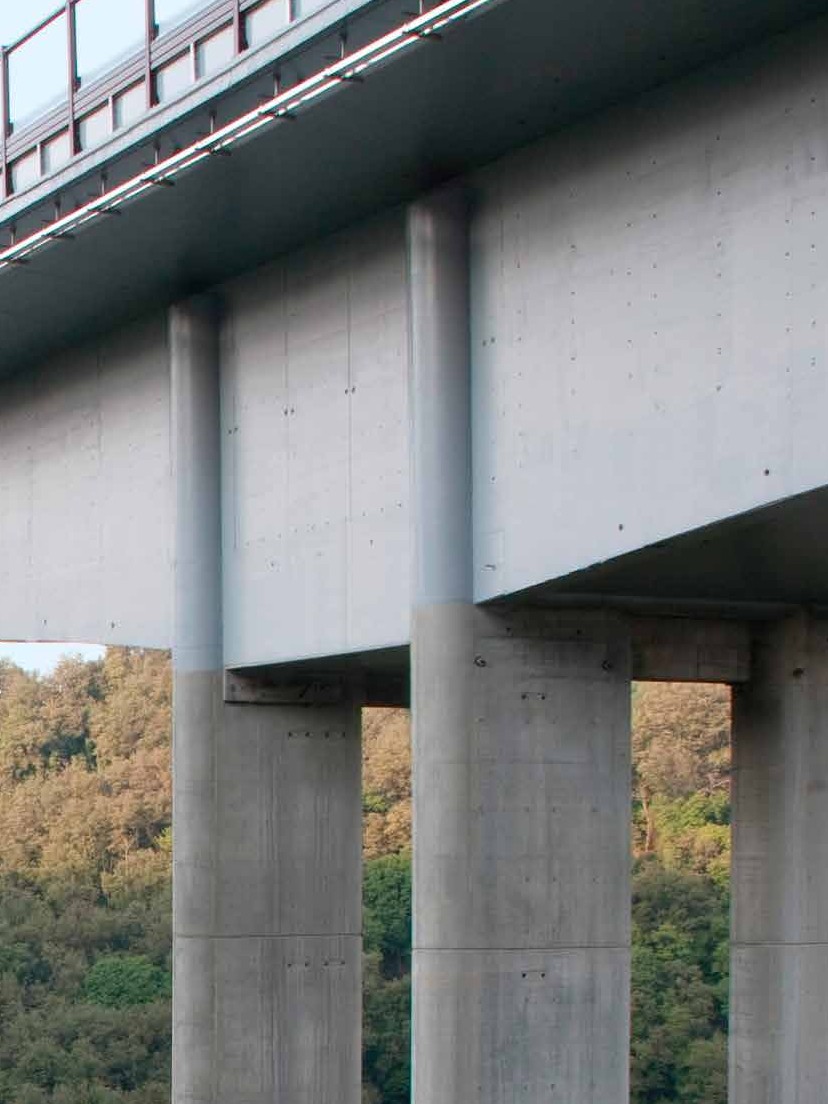 4.BILANCIODI ESERCIZIOProspetti contabiliSITUAZIONE PATRIMONIALE-FINANZIARIA (1)(euro)	31/12/2015	31/12/2014Ai sensi della Delibera Consob n. 15519 del 27 luglio 2006, gli effetti dei rapporti con parti correlate sulla situazione patrimoniale-finanziaria di Autostrade per l’Italia S.p.A. sono evidenziati nello schema della situazione patrimoniale-finanziaria in migliaia di euro riportato nelle pagine successive e sono ulteriormente descritti nella nota n. 8.3.(euro)	31/12/2015	31/12/2014Pagina intenzionalmente lasciata biancaCONTO ECONOMICO (2)(euro)	2015	2014Ai sensi della Delibera Consob n. 15519 del 27 luglio 2006, gli effetti sul conto economico di Autostrade S.p.A. dei rapporti con parti correlate e delle componenti di reddito derivanti da operazioni non ricorrenti sono evidenziati nello schema di conto economico in migliaia di euro riportato nelle pagine successive e sono ulteriormente descritti rispettivamente nella nota n. 8.3 e n. 6.13.SITUAZIONE PATRIMONIALE-FINANZIARIA(migliaia di euro)	Note	31/12/2015		Di cui verso parti correlate31/12/2014		Di cui verso parti correlate(migliaia di euro)	Note	31/12/2015		Di cui verso parti correlate31/12/2014		Di cui verso parti correlateCONTO ECONOMICO(migliaia di euro)	Note	2015		Di cui verso parti correlate2014		Di cui verso parti correlate(migliaia di euro)	Note	2015		Di cui verso parti correlate2014		Di cui verso parti correlateCONTO ECONOMICO COMPLESSIVO(migliaia di euro)	Note	2015	2014PROSPETTO DELLE VARIAZIONI DEL PATRIMONIO NETTO(migliaia di euro)	CapitaleRiservaAltre riserve e utili portati a nuovoemessostraordinaria vincolata per ritardatiRiserve da sovraprezzoRiserva legaleAltre riserve e utili portati a nuovo	Altre riserve eUtileTotaleRiserva da valutazione strumentiflow hedgeRiserve diverse e utili portati anuovoutili portati anuovodell’esercizioal netto dell’acconto suipatrimonio nettoRENDICONTO FINANZIARIO(migliaia di euro)	Note	2015		Di cui verso parti correlate2014		Di cui verso parti correlateINFORMAZIONI AGGIUNTIVE AL RENDICONTO FINANZIARIO(migliaia di euro)	Note	2015	2014RICONCILIAZIONE DELLE DISPONIBILITÀ LIQUIDE NETTE E DEI MEZZI EQUIVALENTI(migliaia di euro)	Note	2015	2014Note illustrativeInformazioni generaliAutostrade per l’Italia (nel seguito definita anche la “Società”) è una società per azioni costituita nel 2003, la cui sede legale è in Roma, Via Bergamini 50, e non ha sedi secondarie.La durata della Società è fissata fino al 31 dicembre 2050.Il core business della Società è rappresentato dalla gestione della concessione amministrativa autostradale rilasciata dal Ministero delle Infrastrutture e dei Trasporti, che è succeduto all’ANAS S.p.A. nelle funzioni di Concedente a partire dal 1° ottobre 2012. Tale concessione ha come oggetto la realizzazione, la gestione, il miglioramento e il mantenimento in pristino di tratte autostradali in Italia. Per maggiori informazioni sul contratto di concessione della Società si rinvia a quanto riportato nella nota n. 4.Il 100% del capitale della Società è detenuto da Atlantia S.p.A. (nel seguito anche Atlantia), le cui azioni sono quotate pressoil Mercato Telematico Azionariogestitoda Borsa Italiana S.p.A., cheesercita l’attività didirezioneecoordinamento sulla Società.Alla data di predisposizione del presente bilancio Sintonia S.p.A. è l’azionista che detiene la maggioranza relativa delle azioni di Atlantia. Né Sintonia S.p.A., né la sua controllante diretta Edizione S.r.l. esercitano attività di direzione e coordinamento nei confronti di Atlantia.Il presente progetto di bilancio di esercizio al 31 dicembre 2015 è stato approvato dal Consiglio di Amministrazione della Società nella riunione del 4 marzo 2016.Si evidenzia che la Società provvede anche alla predisposizione del bilancio consolidato di Gruppo, pubblicato unitamente al presente bilancio di esercizio.Forma e contenuto del bilancioIl bilancio di esercizio chiuso al 31 dicembre 2015, redatto nel presupposto della continuità aziendale, è stato predisposto ai sensi degli artt. 2 e 4 del D.Lgs. n. 38/2005, in conformità agli International Financial Reporting Standards (IFRS), emanati dall’International Accounting Standards Board e omologati dalla Commissione Europea, checomprendonoleinterpretazioniemessedall’International Financial Reporting Interpretations Committee(IFRIC), nonché i precedenti International Accounting Standards (IAS) e le interpretazioni dello Standard Interpretations Committee (SIC) ancora in vigore. Per semplicità, l’insieme di tutti i principi e delle interpretazioni è di seguito definito come gli “IFRS”.Inoltre, si è tenuto conto dei provvedimenti emanati dalla Consob (Commissione Nazionale per le Società e la Borsa) in attuazione del comma 3 dell’articolo 9 del D.Lgs. n. 38/2005 in materia di predisposizione degli schemi di bilancio.Il bilancio è costituito dai prospetti contabili (situazione patrimoniale-finanziaria, conto economico, conto economico complessivo, prospetto delle variazioni del patrimonio netto, rendiconto finanziario) e dalle presenti note illustrative, applicando quanto previsto dallo IAS 1 “Presentazione del bilancio” e il criterio generale del costo storico, con l’eccezione delle voci di bilancio che secondo gli IFRS sono rilevate al fair value, come indicato nei criteri di valutazione delle singole voci descritti nella nota n. 3. La situazione patrimoniale-finanziaria è presentata in base allo schema che prevede la distinzione delle attività e delle passività in correnti e non correnti. Nel conto economico i costi sono presentati utilizzando la classificazione basata sulla natura degli stessi. Il rendiconto finanziario è redatto utilizzando il metodo indiretto.Gli IFRS sono stati applicati coerentemente con le indicazioni fornite nel “Conceptual Framework for Financial Reporting” e non si sono verificate criticità che abbiano comportato il ricorso a deroghe ai sensi dello IAS 1, paragrafo19. Si evidenzia che la Consob, con Delibera n. 15519 del 27 luglio 2006, ha chiesto l’inserimento nei prospetti di bilancio, qualora di importo significativo, di sottovoci aggiuntive a quelle già specificatamente richieste nello IAS 1 e negli altri IFRS al fine di evidenziare distintamente dalle voci di riferimento: (i) gli ammontari delle posizioni e delle transazioni con parti correlate, nonché, relativamente al conto economico, (ii) i componenti positivi e/o negativi di reddito derivanti da eventi e operazioni il cui accadimento non risulti ricorrente ovvero da operazioni o fatti che non si ripetano frequentemente nel normale svolgimento dell’attività.Nel corso del 2015 sono intercorse talune operazioni non ricorrenti, descritte in dettaglio nella nota n. 6.16, mentre non sono state poste in essere operazioni, con effetto significativo sui dati economico-finanziari della Società, atipiche o inusuali né con terzi, né con parti correlate. Pertanto, i prospetti contabili evidenziano i saldi principali dei rapporti con parti correlate e delle operazioni non ricorrenti avvenute nell’esercizio.I prospetti della situazione patrimoniale-finanziaria e di conto economico sono presentati in unità di euro, mentre il prospetto del conto economico complessivo, il prospetto delle variazioni del patrimonio netto, il rendiconto finanziario e le note illustrative sono presentati in migliaia di euro, salvo diversa indicazione. Si precisa che, con riferimento alla Delibera Consob n. 15519 del 27 luglio 2006 in merito agli schemi di bilancio, sono stati inseriti specifici schemi supplementari di conto economico e della situazione patrimoniale-finanziaria in migliaia di euro con evidenza dei rapporti significativi con parti correlate.L’euro rappresenta la valuta funzionale della Società e quella di presentazione del bilancio.Per ciascuna voce dei prospetti contabili è riportato, a scopo comparativo, il corrispondente valore del precedente esercizio.Principi contabili e criteri di valutazione applicatiNel seguito sono descritti i più rilevanti principi contabili e criteri di valutazione applicati nella redazione del bilancio di esercizio chiuso al 31 dicembre 2015. Tali principi e criteri sono conformi a quelli utilizzati per la predisposizione del bilancio dell’esercizio precedente, non essendo entrati in vigore, nel corso del 2015, nuovi principi contabili, nuove interpretazioni o modifiche ai principi contabili e alle interpretazioni già in vigore che abbiano avuto un effetto significativo sul bilancio della Società.In particolare, si evidenzia che dall’esercizio 2015 decorre l’applicazione delle seguenti interpretazioni e/o modifiche ai principi contabili e alle interpretazioni già in vigore:Annual Improvements to IFRSs: 2011-2013, in particolare:IFRS 3 - Aggregazioni aziendali. Le modifiche apportate al principio chiariscono che un corrispettivo potenziale classificatocomeun’attivitàounapassivitàdeveesseremisuratoalfairvalueaognidatadichiusuradell’esercizio, con rilevazione degli effetti nel conto economico, a prescindere dal fatto che il corrispettivo potenziale sia uno strumento finanziario oppure un’attività o una passività non finanziaria. Inoltre, si chiarisce che il principio in oggetto non è applicabile a tutte le operazioni di costituzione di una joint venture;IFRS 13 - Misurazione al fair value. È stata chiarita e confermata esplicitamente la possibilità di contabilizzare i crediti e i debiti commerciali a breve senza rilevare gli effetti di un’attualizzazione, qualora tali effetti risultino non materiali;IFRIC 21 - Tributi. L’interpretazione è applicabile a tutti i prelievi dello Stato diversi da quelli che rientrano nel campo di applicazione di altre norme (ad esempio, IAS 12 - Imposte sul reddito). L’interpretazione chiarisce che un’entità deve riconoscere una passività per un prelievo dello Stato solo quando l’attività che determina l’obbligo di pagamento, come identificato dalla normativa applicabile, si verifica. Inoltre, una passività relativa al prelievo è accantonata progressivamente solo se l’attività da cui deriva il pagamento avviene lungo un arco di tempo. Per un prelievo che sia attivato al raggiungimento di una soglia minima, la passività deve essere stimata e rilevata prima che tale soglia sia raggiunta, qualora si stimi il superamento della soglia nel periodo di misurazione del tributo.Attività materialiLe attività materiali sono iscritte al costo di acquisto, comprensivo degli eventuali oneri accessori di diretta imputazione, nonché degli oneri finanziari sostenuti nel periodo di realizzazione dei beni. Come consentito dall’IFRS 1, i beni acquisiti attraverso aggregazioni di imprese intervenute prima del 1° gennaio 2004 sono iscritti al valore contabile preesistente, determinato nell’ambito di tali aggregazioni in base ai precedenti principi contabili, quale valore sostitutivo del costo.Il costo delle attività materiali, determinato come sopra indicato, la cui utilizzazione è limitata nel tempo, è sistematicamente ammortizzato in ogni esercizio, a quote costanti, sulla base della vita economico-tecnica stimata. Qualora parti significative delle attività materiali abbiano differenti vite utili, tali componenti sono contabilizzate separatamente. I terreni, sia liberi da costruzione, sia annessi a fabbricati civili e industriali, non sono ammortizzati in quanto beni a vita utile illimitata.Gli investimenti immobiliari, ossia gli immobili posseduti al fine di conseguire canoni di locazione e/o un apprezzamento degli stessi nel tempo, sono rilevati al costo, determinato secondo le stesse modalità indicate per le altre attività materiali. Per tali attività è inoltre indicato il relativo fair value.Le aliquote di ammortamento annue utilizzate nel 2015, presentate per categorie omogenee con evidenza del relativo intervallo di applicazione, sono riportate nella tabella seguente.I beni materiali acquistati con contratto di leasing finanziario sono inizialmente contabilizzati come attività materiali, in contropartita del relativo debito, a un valore pari al relativo fair value o, se inferiore, al valore attuale dei pagamenti minimi dovuti contrattualmente. Il canone corrisposto è scomposto nelle sue componenti di onere finanziario, contabilizzato a conto economico, e di rimborso del capitale, iscritto a riduzione del debito finanziario.In presenza di indicatori specifici circa il rischio di mancato recupero integrale del valore di carico delle attività materiali, queste sono sottoposte a una verifica per rilevarne eventuali perdite di valore (“impairment test”), così come descritto nel seguito nello specifico paragrafo.Le attività materiali non sono più esposte in bilancio a seguito della loro cessione; l’eventuale utile o perdita (calcolato come differenza tra il corrispettivo della cessione, al netto dei costi di vendita, e il valore di carico) è rilevato nel conto economico dell’esercizio di dismissione.Attività immaterialiLe attività immateriali sono le attività identificabili prive di consistenza fisica, controllate dall’impresa e in grado di produrre benefici economici futuri, nonché l’avviamento, quando acquisito a titolo oneroso. L’identificabilità è definita con riferimento alla possibilità di distinguere l’attività immateriale acquisita rispetto all’avviamento. Tale requisito è soddisfatto, di norma, quando l’attività immateriale: (i) è riconducibile a un diritto legale o contrattuale oppure (ii) è separabile, ossia può essere ceduta, trasferita, data in affitto o scambiata autonomamente o come parte integrante di altre attività. Il controllo da parte dell’impresa consiste nella capacità di usufruire dei benefici economici futuri derivanti dall’attività e nella possibilità di limitarne l’accesso ad altri.I costi relativi alle attività di sviluppo interno sono iscritti nell’attivo patrimoniale quando: (i) il costo attribuibile all’attività immateriale è attendibilmente determinabile, (ii) vi è l’intenzione, la disponibilità di risorse finanziarie e la capacità tecnica di rendere l’attività disponibile all’uso o alla vendita, (iii) è dimostrabile che l’attività sia in grado di produrre benefici economici futuri.Le attività immateriali sono iscritte al costo, che, ad esclusione dei “diritti concessori”, è determinato secondo le stesse modalità indicate per le attività materiali. Per le attività immateriali rappresentate dai “diritti concessori”, il costo è recuperato attraverso i corrispettivi pagati dagli utenti per l’utilizzo delle infrastrutture e può includere una o più delle seguenti fattispecie:il fair value dei servizi di costruzione e/o miglioria resi a favore del Concedente (misurato come illustrato nel principio relativo ai “contratti di costruzione e servizi in corso di esecuzione”), al netto delle parti rappresentate quali attività finanziarie e costituite dalle quote coperte sotto forma di contributo. In particolare, quali diritti concessori delle attività immateriali, si identificano:i diritti maturati a fronte di specifiche obbligazioni alla realizzazione di servizi di costruzione di ampliamento e adeguamento dell’infrastruttura, per i quali non è previsto l’ottenimento di benefici economici aggiuntivi. Tali diritti sono inizialmente calcolati e iscritti al fair value dei servizi di costruzione da rendere in futuro (pari al valore attuale degli stessi, al netto della parte coperta da contributi, ed escludendo gli eventuali oneri finanziari da sostenere nel periodo di realizzazione), e hanno come contropartita un “fondo per impegni da convenzione”, di pari importo, iscritto nel passivo della situazione patrimoniale-finanziaria; il valore iniziale di tali diritti si modifica nel tempo, oltre che per effetto degli ammortamenti, per la rideterminazione, su base periodica, del fair value della parte dei servizi di costruzione non ancora realizzati (pari al valore attuale degli stessi, al netto della parte coperta da contributi, ed escludendo gli eventuali oneri finanziari da sostenere nel periodo di realizzazione) alla data di chiusura dell’esercizio;i diritti maturati a fronte di servizi di costruzione e/o miglioria resi, per i quali è previsto l’ottenimento di benefici economici aggiuntivi, rappresentati da incrementi tariffari specifici e/o significativi incrementi attesi del numero degli utenti per effetto degli ampliamenti/adeguamenti dell’infrastruttura;i diritti da opere realizzate dai subconcessionari delle aree di servizio, rappresentati dagli investimenti sostenuti da tali soggetti, e devoluti gratuitamente alla Società alla scadenza dei relativi contratti.I diritti concessori sono ammortizzati lungo il periodo di durata della concessione, con un criterio che riflette la stima delle modalità di consumo dei benefici economici incorporati nel diritto; a tal fine, poiché non si prevedono per la Società significativi incrementi di traffico nel periodo di durata della concessione, gli ammortamenti sono calcolati con quote costanti a decorrere dal momento in cui i diritti in oggetto iniziano a produrre i relativi benefici economici. Le altre attività immateriali a vita utile definita sono ammortizzate invece a partire dal momento in cui le stesse attività sono disponibili per l’uso, in relazione alla vita utile residua.Le aliquote di ammortamento annue utilizzate nel 2015, presentate per categorie omogenee con evidenza del relativo intervallo di applicazione, sono riportate nella tabella seguente.Attività immateriali	Aliquota d’ammortamentoDiritti concessori	Dal momento in cui generano benefici economici per l’impresa, in base agli anni residui di durata della concessione (4,17% per quelli il cui ammortamento è iniziato a partire dal 2015)Costi di sviluppo	20%-33,3%Diritti di brevetto industriale e di utilizzazione di opere dell’ingegno	10%-33,3%Licenze e diritti simili	3,3%-33,3%In presenza di indicatori specifici circa il rischio di mancato recupero integrale del valore di carico delle attività immateriali, queste sono sottoposte a una verifica per rilevarne eventuali perdite di valore (impairment), così come descritto nel paragrafo “Riduzione e ripristino di valore delle attività (impairment test)”.L’utile o la perdita derivante dall’alienazione di un’attività immateriale è determinato come differenza tra il corrispettivo della dismissione, al netto dei costi di vendita, e il valore netto contabile del bene ed è rilevato nel conto economico dell’esercizio di cessione.AvviamentoLe acquisizioni di aziende e rami d’azienda sono contabilizzate attraverso l’utilizzo dell’acquisition method, come previsto dall’IFRS 3; a tal fine le attività acquisite e le passività assunte e identificabili sono rilevate ai rispettivi fair value alla data di acquisizione. Il costo dell’acquisizione è misurato dal totale dei fair value, alla data di scambio, delle attività erogate, delle passività assunte e degli eventuali strumenti di capitale emessi dalla Società in cambio del controllo dell’entità acquisita.L’avviamento è iscritto quale differenza positiva tra il costo dell’acquisizione, maggiorato del fair value alla data di acquisizione di eventuali quote non di controllo già detenute nell’acquisita, e il fair value di tali attività e passività. Alla datadiacquisizionel’avviamentoemersoèallocatoaciascunadelleunitàgeneratricidiflussifinanziarisostanzialmente autonomi che ci si attende beneficeranno dalle sinergie derivanti dall’aggregazione aziendale. Nel caso di differenza negativa tra il costo dell’acquisizione e il fair value delle attività e passività, questa è iscritta quale provento nel conto economico dell’esercizio di acquisizione.L’eventuale avviamento relativo a partecipazioni è incluso nel valore di carico delle partecipazioni relative a tali società. Dopo l’iniziale iscrizione, l’avviamento non è ammortizzato ed è decrementato delle eventuali perdite di valore accumulate, determinate con le modalità descritte nel paragrafo “Riduzione e ripristino di valore delle attività (impairment test)”.L’IFRS 3 non è stato applicato retroattivamente alle acquisizioni effettuate precedentemente al 1° gennaio 2004; conseguentemente, per tali acquisizioni è stato mantenuto il valore dell’avviamento determinato in base ai precedenti principi contabili, pari al valore netto contabile in essere a tale data, previa verifica e rilevazione di eventuali perdite di valore.PartecipazioniLe partecipazioni in imprese controllate, collegate e joint venture sono valutate al costo, inclusivo degli oneri accessori di diretta imputazione. Il costo è rettificato per eventuali perdite di valore secondo i criteri previsti dallo IAS 36, per i quali si rimanda alla sezione relativa alle “Riduzione e ripristino di valore delle attività (impairment test)”. Il valore è successivamente ripristinato, qualora vengano meno i presupposti che hanno determinato le rettifiche; il ripristino di valore non può eccedere il costo originario della partecipazione. In caso di eventuali perdite eccedentiil valore di carico della partecipazione, l’eccedenza è rilevata in un apposito fondo del passivo nella misura in cui la Società è impegnata ad adempiere a obbligazioni legali o implicite nei confronti dell’impresa partecipata o comunque a coprirne le perdite.Le partecipazioni in altre imprese, classificabili nella categoria degli strumenti finanziari disponibili per la vendita, come definita dallo IAS 39, sono iscritte inizialmente al costo, rilevato alla data di regolamento, in quanto rappresentativo del fair value, comprensivo dei costi di transazione direttamente attribuibili.Successivamente alla contabilizzazione iniziale, tali partecipazioni sono valutate al fair value, se determinabile, con rilevazione degli effetti nel conto economico complessivo e, quindi, in una specifica riserva di patrimonio netto. Al momento del realizzo o del riconoscimento di una perdita di valore da impairment (classificata nel conto economico), gli utili e le perdite cumulati in tale riserva sono rilasciati nel conto economico. Le eventuali perdite di valore, identificate comedescrittodiseguitonellasezionerelativaalle“Riduzioneeripristinodivaloredelleattività(impairmenttest)”, sono ripristinate nelle altre componenti del conto economico complessivo nel caso vengano meno i motivi delle svalutazioni effettuate. Qualora il fair value non possa essere attendibilmente determinato, le partecipazioni classificate tra gli strumenti finanziari disponibili per la vendita sono valutate al costo, rettificato per perdite di valore; in questo caso le perdite di valore non sono soggette a eventuali ripristini.Eventuali operazioni di acquisizione o cessione di quote di controllo di partecipazioni tra società sotto il controllo di una entità comune (c.d. operazioni “under common control”) sono trattate, nel rispetto di quanto stabilito dallo IAS 1 e dallo IAS 8, sulla base della sostanza economica delle stesse, con una verifica sia delle modalità di determinazione del corrispettivo della compravendita, sia della generazione di valore aggiunto per il complesso delle parti interessate, che si concretizzi in significative variazioni misurabili dei flussi di cassa ante e post operazione delle partecipazioni trasferite. In relazione a ciò:per quanto attiene alle operazioni di cessione di partecipazioni infragruppo, qualora entrambi i requisiti oggetto di verifica siano rispettati, la differenza tra il valore di carico della partecipazione ceduta e il relativo corrispettivo è iscritta nel conto economico. Negli altri casi, tale differenza è rilevata direttamente nel patrimonio netto;relativamente alle operazioni di acquisto di partecipazioni infragruppo, queste sono rilevate al costo (come sopra definito) quandoilcorrispettivoèdeterminatosullabasedelfairvaluedellapartecipazioneoggettodellatransazione; negli altri, casi quest’ultima è iscritta al medesimo valore cui la stessa era iscritta nel bilancio della società cedente.Contratti di costruzione e servizi in corso di esecuzioneI contratti di costruzione in corso di esecuzione sono valutati sulla base dei corrispettivi contrattuali maturati con ragionevole certezza in relazione all’avanzamento dei lavori mediante il criterio della percentuale di completamento, determinato attraverso la metodologia della misurazione fisica dei lavori eseguiti o del rapporto tra costi sostenuti e costi totali stimati, così da attribuire i ricavi e il risultato economico della commessa ai singoli esercizi di competenza in proporzione allo stato di avanzamento lavori. La differenza positiva o negativa tra il corrispettivo maturato e l’ammontare degli acconti è iscritta rispettivamente nell’attivo o nel passivo della situazione patrimoniale-finanziaria, tenuto anche conto delle eventuali svalutazioni effettuate a fronte dei rischi connessi al mancato riconoscimento dei lavori eseguiti per conto dei committenti.I ricavi di commessa, oltre ai corrispettivi contrattuali, includono le varianti, le revisioni dei prezzi, nonché eventuali richieste di corrispettivi aggiuntivi nella misura in cui è probabile che esse rappresentino effettivi ricavi determinabili con attendibilità.Nel caso in cui dall’espletamento delle attività di commessa sia prevista una perdita, questa è immediatamente iscritta nel conto economico indipendentemente dallo stato di avanzamento della commessa.I ricavi per servizi di costruzione e/o miglioria a favore del Concedente e afferenti il contratto di concessione, di cui è titolare la Società, sono rilevati nel conto economico in base allo stato di avanzamento dei lavori. In particolare, tali ricavi rappresentano il corrispettivo spettante per l’attività effettuata e sono valutati al fair value, determinato sulla base del totale dei costi sostenuti (costituiti principalmente dai costi per materiali e servizi esterni, dai costi dei benefici per i dipendenti dedicati a tali attività, nonché dagli oneri finanziari attribuibili, questi ultimi solo nel caso di servizi di costruzione e/o miglioria relativi a opere per le quali è previsto l’ottenimento di benefici economici aggiuntivi). La contropartita di tali ricavi per servizi di costruzione e/o miglioria è rappresentata dalle attività finanziarie (per contributi su opere) o dai diritti concessori delle attività immateriali, come illustrato nel relativo paragrafo.RimanenzeLe rimanenze di magazzino, costituite prevalentemente da scorte e ricambi per la manutenzione e l’assemblaggio di impianti, sono valutate al minore tra il costo di acquisto o di produzione e il valore netto di presumibile realizzo ottenibiledalla loro vendita nel normale svolgimento dell’attività. Il costo di acquisto è determinato attraverso l’applicazione del metodo del costo medio ponderato.Crediti e debitiI crediti sono inizialmente iscritti al fair value e successivamente valutati al costo ammortizzato, usando il metodo del tasso di interesse effettivo, al netto delle relative perdite di valore con riferimento alle somme ritenute inesigibili. La stima delle somme ritenute inesigibili è effettuata sulla base del valore dei flussi di cassa futuri attesi. Tali flussi tengono conto dei tempi di recupero previsti, del presumibile valore di realizzo, delle eventuali garanzie ricevute, nonché dei costi che si ritiene dovranno essere sostenuti per il recupero dei crediti. Il valore originario dei crediti è ripristinato negli esercizi successivi nella misura in cui vengano meno i motivi che ne hanno determinato la rettifica. In tal caso, il ripristino di valore è iscritto nel conto economico e non può in ogni caso superare il costo ammortizzato che il credito avrebbe avuto in assenza di precedenti rettifiche.I debiti sono inizialmente rilevati al costo, corrispondente al fair value della passività, al netto degli eventuali costi di transazione direttamente attribuibili. Successivamente alla rilevazione iniziale, i debiti sono valutati con il criterio del costo ammortizzato, utilizzando il metodo del tasso di interesse effettivo.I crediti e i debiti commerciali, la cui scadenza rientra nei normali termini commerciali, non sono attualizzati.Disponibilità liquide e mezzi equivalentiLe disponibilità liquide e i mezzi equivalenti sono iscritti al valore nominale e comprendono i valori che possiedono i requisiti di alta liquidità, disponibilità a vista o a brevissimo termine e irrilevante rischio di variazione del loro valore.Strumenti finanziari derivatiTutti  glistrumentifinanziariderivatisonoespostiinbaseallorofairvalue,  determinatoalladatadichiusuradell’esercizio. I derivati sono classificati come strumenti di copertura, in accordo con lo IAS 39, quando la relazione tra il derivato e l’oggetto della copertura è formalmente documentata e l’efficacia della copertura, verificata inizialmente e periodicamente, è elevata e risulta compresa tra l’80% e il 125%.Per gli strumenti di cash flow hedge che coprono il rischio di variazione dei flussi di cassa delle attività e delle passività (anche prospettiche e altamente probabili) oggetto di copertura, le variazioni del fair value sono rilevate nel conto economico complessivo e l’eventuale parte di copertura non efficace è rilevata nel conto economico.Per gli strumenti che coprono il rischio di variazione del fair value delle attività e delle passività oggetto di copertura (fair value hedge), le variazioni del fair value sono rilevate nel conto economico. Coerentemente, anche le relative attività e passività oggetto di copertura sono adeguate al fair value, con impatto a conto economico.Le variazioni del fair value dei derivati che non soddisfino le condizioni per essere qualificati ai sensi dello IAS 39 come strumenti finanziari di copertura sono rilevate a conto economico.Altre attività e passività finanziarieLe altre attività finanziarie per le quali esiste l’intenzione e la capacità di mantenerle sino alla scadenza e le altre passività finanziariesono iscritte al costo, rilevato alla datadiregolamento, rappresentatodalfairvaluedelcorrispettivo iniziale, incrementato nel caso delle attività o diminuito nel caso delle passività degli eventuali costi di transazione direttamente attribuibili all’acquisizione delle attività e all’emissione delle passività. Successivamente alla rilevazione iniziale, le attività e le passività finanziarie sono valutate con il criterio del costo ammortizzato, utilizzando il metodo del tasso di interesse effettivo.Le attività e le passività finanziarie non sono più esposte in bilancio quando, per effetto della loro cessione o estinzione, la Società non è più coinvolta nella loro gestione, né detiene i rischi e i benefici relativi a tali strumenti ceduti/estinti. Le attività finanziarie detenute con lo scopo di ricavare un profitto nel breve termine sono iscritte e valutate al fair value, con rilevazione degli effetti nel conto economico; le altre attività finanziarie diverse dalle precedenti sono classificate come strumenti finanziari disponibili per la vendita, iscritte e valutate al fair value con imputazione degli effetti nel conto economico complessivo e, quindi, in una specifica riserva di patrimonio netto. Non sono mai state effettuate riclassifiche di strumenti finanziari tra le categorie sopra descritte.Tra le attività finanziarie sono inoltre rilevati i corrispettivi per le attività concessorie per le somme dovute da enti pubblici quali contributi relativi alla realizzazione delle opere (servizi di costruzione e/o miglioria resi).Valutazione del fair value e gerarchia di fair valuePer tutte le transazioni o saldi (finanziari o non finanziari) per cui un principio contabile richieda o consenta la misurazione al fair value e che rientri nell’ambito di applicazione dell’IFRS 13, la Società applica i seguenti criteri:identificazione della “unit of account”, vale a dire il livello al quale un’attività o una passività è aggregata o disaggregata per essere rilevata ai fini IFRS;identificazione del mercato principale (o, in assenza, del mercato maggiormente vantaggioso) nel quale potrebbero avvenire transazioni per l’attività o la passività oggetto di valutazione; in assenza di evidenze contrarie, si presume che ilmercatocorrentementeutilizzatocoincidaconilmercatoprincipaleo, inassenza, con ilmercatomaggiormente vantaggioso;definizione, per le attività non finanziarie, dell’highest and best use (massimo e miglior utilizzo): in assenza di evidenze contrarie, l’highest and best use coincide con l’uso corrente dell’attività;definizione delle tecniche di valutazione più appropriate per la stima del fair value: tali tecniche massimizzano il ricorso a dati osservabili, che i partecipanti al mercato utilizzerebbero nel determinare il prezzo dell’attività o della passività;determinazione del fair value delle attività, quale prezzo che si percepirebbe per la relativa vendita, e delle passività e degli strumenti di capitale, quale prezzo che si pagherebbe per il relativo trasferimento in una regolare operazione tra operatori di mercato alla data di valutazione;inclusione del “non performance risk” nella valutazione delle attività e passività e, in particolare per gli strumenti finanziari, determinazione di un fattore di aggiustamento nella misurazione del fair value per includere, oltre il rischio di controparte (CVA- credit valuation adjustment), il proprio rischio di credito (DVA- debit valuation adjustment).In base ai dati utilizzati per le valutazioni al fair value, è individuata una gerarchia di fair value in base alla quale classificare le attività e le passività valutate al fair value o per le quali è indicato il fair value nell’informativa di bilancio:livello 1: include i prezzi quotati in mercati attivi per attività o passività identiche a quelle oggetto di valutazione;livello 2: include dati osservabili, differenti da quelli inclusi nel livello 1, quali ad esempio: i) prezzi quotati in mercati attivi per attività o passività simili; ii) prezzi quotati in mercati non attivi per attività o passività simili o identiche; iii) altri dati osservabili (curve di tassi di interesse, volatilità implicite, spread creditizi);livello 3: utilizza dati non osservabili, a cui è ammesso ricorrere qualora non siano disponibili dati osservabili. I dati non osservabili utilizzati ai fini delle valutazioni del fair value riflettono le ipotesi che assumerebbero i partecipanti al mercato nella fissazione del prezzo per le attività e le passività oggetto di valutazione.Si rinvia alle note illustrative relative alle singole voci di bilancio per la definizione del livello di gerarchia di fair value in base a cui classificare i singoli strumenti valutati al fair value o per i quali è indicato il fair value nell’informativa di bilancio.Non sono presenti attività o passività classificabili nel livello 3 della gerarchia di fair value.Non sono avvenuti nel corso dell’esercizio trasferimenti fra i diversi livelli della gerarchia di fair value.Il fair value degli strumenti derivati è determinato attualizzando i flussi di cassa attesi, utilizzando la curva dei tassi di interesse di mercato alla data di riferimento e la curva dei credit default swap quotati della controparte e della Società, per includere il rischio di non-performance esplicitamente previsto dall’IFRS 13.Per gli strumenti finanziari a medio-lungo termine, diversi dai derivati, ove non disponibili quotazioni di mercato, il fair value è determinato attualizzando i flussi di cassa attesi, utilizzando la curva dei tassi di interesse di mercato alla data di riferimento e considerando il rischio di controparte nel caso di attività finanziarie e il proprio rischio credito nel caso di passività finanziarie.Fondi per impegni da convenzione e per accantonamentiIl “Fondo per impegni da convenzione” accoglie gli accantonamenti afferenti agli specifici obblighi convenzionali di ampliamento e di adeguamento dell’infrastruttura autostradale, a fronte dei quali la Società non acquisisce benefici economici aggiuntivi. Tale obbligazione, considerata come parte del corrispettivo dell’accordo di concessione, è rilevata inizialmente per un ammontare pari al fair value dei servizi di costruzione da rendere in futuro (pari al valore attuale degli stessi, al netto della parte coperta da contributi, ed escludendo gli eventuali oneri finanziari da sostenere nel periodo di realizzazione) in contropartita dei diritti concessori per opere senza benefici economici aggiuntivi. Il fair value della passività residua, per i servizi di costruzione ancora da rendere (pari al valore attuale degli stessi, al netto della parte coperta da contributi, ed escludendo gli eventuali oneri finanziari da sostenerenel periodo di realizzazione), è quindi periodicamente rideterminato e le modifiche nella misurazione della stessa (costituite dai cambiamenti nella stima degli esborsi necessari a estinguere l’obbligazione, dalla variazione del tasso di attualizzazione o dalla variazione nella stima dei tempi di realizzazione) sono specularmente rilevate a incremento o riduzione della corrispondente attività immateriale. L’incremento dell’accantonamento dovuto al trascorrere del tempo è rilevato come onere finanziario.I “Fondi per accantonamenti” sono rilevati quando: (i) si è in presenza di una obbligazione attuale (legale o implicita) nei confronti di terzi, che derivi da un evento passato, (ii) sia probabile un esborso di risorse per soddisfare l’obbligazione e (iii) possa essere effettuata una stima attendibile dell’ammontare dell’obbligazione.Gli accantonamenti sono iscritti al valore rappresentativo della migliore stima dell’ammontare che l’impresa pagherebbe per estinguere l’obbligazione, ovvero per trasferirla a terzi alla data di chiusura dell’esercizio. Se l’effetto dell’attualizzazione è significativo, gli accantonamenti sono determinati attualizzando i flussi finanziari futuri attesi a un tasso di sconto che rifletta la valutazione corrente di mercato del costo del denaro. Quando è effettuata l’attualizzazione, l’incremento dell’accantonamento dovuto al trascorrere del tempo è rilevato come onere finanziario.Il“Fondoperripristinoesostituzioneinfrastruttureautostradali” accoglieglioneridasostenereafrontedelleobbligazioni contrattuali di ripristino e sostituzione delle infrastrutture autostradali, riflesse nella vigente convenzione sottoscritta con il Concedente. Gli accantonamenti a tale fondo sono determinati in funzione dell’usura e vetustà dell’infrastruttura autostradale in essere alla chiusura dell’esercizio, tenendo conto, qualora significativa, della componente finanziaria legata al trascorrere del tempo.Benefici per dipendentiLe passività relative ai benefici a breve termine garantiti ai dipendenti, erogati nel corso del rapporto di lavoro, sono rilevate per competenza per l’ammontare maturato alla data di chiusura dell’esercizio.Le passività relative ai benefici a medio-lungo termine garantiti ai dipendenti sono iscritte nell’esercizio di maturazione del diritto, al netto delle eventuali attività al servizio del piano e delle anticipazioni corrisposte, sono determinate sulla base di ipotesi attuariali, se significative, e sono rilevate per competenza coerentemente alle prestazioni di lavoro necessarie per l’ottenimento dei benefici.Le passività relative ai benefici garantiti ai dipendenti, erogati in coincidenza o successivamente alla cessazione del rapporto di lavoro attraverso programmi a contributi definiti, sono iscritte per l’ammontare maturato alla data di chiusura dell’esercizio.Le passività relative ai benefici garantiti ai dipendenti, erogate in coincidenza o successivamente alla cessazione del rapporto di lavoro attraverso programmi a benefici definiti, sono iscritte nell’esercizio di maturazione del diritto, al netto delle eventuali attività al servizio del piano e delle anticipazioni corrisposte, sono determinate sulla base di ipotesi attuariali e sono rilevate per competenza coerentemente alle prestazioni di lavoro necessarie per l’ottenimento dei benefici. Lavalutazionedellapassivitàèeffettuatadaattuariindipendenti. L’utileolaperditaderivantedall’effettuazione del calcolo attuariale è interamente iscritta nelle altre componenti del conto economico complessivo, nell’esercizio di riferimento.Attività non correnti possedute per la vendita e attività/passività in dismissione e/o connesse ad attività operative cessateLe attività non correnti possedute per la vendita e le attività/passività in dismissione e/o connesse ad attività operative cessate, il cui valore contabile sarà recuperato principalmente attraverso la vendita anziché attraverso l’utilizzo continuativo, sono presentate separatamente dalle altre attività e passività della situazione patrimoniale- finanziaria.Immediatamente prima di essere classificate come destinate alla vendita, ciascuna attività e passività è rilevata in base allo specifico IFRS di riferimento applicabile e successivamente iscritta al minore tra il valore contabile e il fair value, al netto dei relativi costi di vendita. Eventuali perdite sono rilevate immediatamente nel conto economico.Relativamente all’esposizione nel conto economico, le attività operative cessate o in corso di dismissione (incluse le partecipazioni) sono classificabili quali “attività operative cessate” qualora soddisfino uno dei seguenti requisiti:rappresentino un importante ramo autonomo di attività o area geografica di attività;siano parte di un unico programma coordinato di dismissione di un importante ramo autonomo di attività o di un’area geografica di attività;siano imprese controllate acquisite esclusivamente in funzione di una successiva rivendita.Gli effetti economici derivanti dalla gestione e dismissione di tali attività operative, al netto dei relativi effetti fiscali, sono esposti in un’unica voce del conto economico, anche con riferimento ai dati dell’esercizio comparativo.RicaviI ricavi sono rilevati nella misura in cui è possibile determinarne attendibilmente il valore (fair value) ed è probabile che i relativi benefici economici saranno fruiti. Secondo la tipologia di operazione, i ricavi sono rilevati per competenza sulla base dei criteri specifici di seguito riportati:i ricavi da pedaggio in base ai transiti autostradali;le vendite per cessioni di beni quando i rischi e benefici significativi della proprietà dei beni stessi sono trasferiti all’acquirente;le prestazioni di servizi in base allo stadio di completamento delle attività, secondo i criteri previsti per i “contratti di costruzione e servizi in corso di esecuzione”, precedentemente illustrati, che includono anche i servizi di costruzione e/o miglioria resi a favore del Concedente, in applicazione dell’IFRIC 12. Nel caso in cui non sia possibile determinare attendibilmente il valore dei ricavi da prestazioni di servizi, questi sono rilevati fino a concorrenza dei costi sostenuti che si ritiene saranno recuperati;i canoni attivi e le royalty lungo il periodo di maturazione, in base agli accordi contrattuali sottoscritti;i proventi per interessi, così come gli oneri per interessi, sono calcolati sul valore delle relative attività e passività finanziarie, utilizzando il tasso di interesse effettivo;i dividendi quando sorge il diritto della Società a riceverne il pagamento.Contributi pubbliciI contributi pubblici sono rilevati al fair value quando: (i) il loro ammontare è attendibilmente determinabile e vi è la ragionevole certezza che (ii) saranno ricevuti e che (iii) saranno rispettate le condizioni previste per l’ottenimento degli stessi.I contributi in conto esercizio sono iscritti nel conto economico nell’esercizio di competenza, coerentemente con i costi cui sono commisurati.I contributi ricevuti a fronte degli investimenti nell’infrastruttura autostradale sono contabilizzati quali ricavi dei servizi di costruzione, la cui metodologia di determinazione è illustrata nel criterio di valutazione “Contratti di costruzione e servizi in corso di esecuzione”.Eventuali contributi ricevuti a fronte di investimenti in attività materiali e/o immateriali (diverse dai diritti concessori) sono iscritti a riduzione del costo dell’attività cui sono riferiti e concorrono, in riduzione, al calcolo delle relative quote di ammortamento.Imposte sul redditoLe imposte sul reddito sono iscritte sulla base di una stima degli oneri di imposta da assolvere, in conformità alle disposizioni in vigore.Le imposte anticipate e differite sono determinate sulla base delle differenze temporanee tra il valore di bilancio delle attività e passività (risultante dall’applicazione dei criteri di valutazione descritti nella presente nota n. 3) e il valore fiscale delle stesse (derivante dall’applicazione della normativa tributaria) e sono iscritte:le prime, solo se è probabile che ci sia un sufficiente reddito imponibile che ne consenta il recupero;le seconde, se esistenti, in ogni caso.Si evidenzia che la controllante Atlantia predispone il Consolidato Fiscale Nazionale, cui aderisce anche Autostrade per l’Italia. A tal fine, i rapporti tra Atlantia e le società aderenti sono regolati da apposito contratto che prevede, quale principio generale, che la partecipazione al consolidato fiscale non possa, in ogni caso, comportare svantaggi economici e finanziari per le società che vi partecipano rispetto alla situazione che avrebbero laddove non vi partecipassero; in tal caso, in contropartita all’eventuale svantaggio che dovesse verificarsi, alle società consolidate è riconosciuto un corrispondente indennizzo.I debiti relativi alle imposte sul reddito sono esposti tra le passività per imposte sul reddito correnti della situazione patrimoniale-finanziaria, al netto degli acconti versati, anche per la quota riferibile all’IRES oggetto di consolidamento fiscale da parte di Atlantia. L’eventuale sbilancio positivo è iscritto tra le attività per imposte sul reddito correnti.Pagamenti basati su azioniIl costo delle prestazioni rese da amministratori e dipendenti che siano remunerate tramite piani di compensi basati su azioni e regolati con assegnazione dei titoli è determinato sulla base del fair value dei diritti concessi, misurato alla data di assegnazione. Il metodo di calcolo per la determinazione del fair value tiene conto, alla data di assegnazione, di tutte le caratteristiche (periodo di maturazione, eventuale prezzo e condizioni di esercizio, ecc.) dei diritti e del titolo oggetto del relativo piano, sulla base di ipotesi attuariali. La valutazione della passività è effettuata da attuari indipendenti. Il costo di tali piani è riconosciuto a conto economico, con contropartita nel patrimonio netto, lungo il periodo di maturazione dei diritti concessi, sulla base della migliore stima di quelli che diverranno esercitabili. Nel caso in cui i beneficiari siano amministratori e dipendenti di società controllate, il costo è rilevato quale incremento del valore della relativa partecipazione.Il costo di prestazioni rese da amministratori e dipendenti che siano remunerate tramite pagamenti basati su azioni e regolati per cassa è invece misurato al fair value delle passività assunte ed è riconosciuto nel conto economico con contropartita tra le passività, lungo il periodo di maturazione dei diritti concessi sulla base della migliore stima di quelli che diverranno esercitabili. Fino a quando la passività non è estinta, il fair value della passività è rideterminato con riferimento alla data di chiusura di bilancio, rilevando nel conto economico le relative variazioni.Riduzione e ripristino di valore delle attività (impairment test)Alla data di chiusura del bilancio, il valore contabile delle attività materiali, immateriali, finanziarie e delle partecipazioni è soggetto a verifica per determinare se vi siano indicazioni che queste attività abbiano subìto perdite di valore.Qualora queste indicazioni esistano, si procede alla stima del valore di tali attività, per verificare la recuperabilità degli importi iscritti in bilancio e determinare l’importo della eventuale svalutazione da rilevare. Per le attività immateriali a vita utile indefinita e per quelle in corso di realizzazione, l’impairment test sopra descritto è effettuato almeno annualmente, indipendentemente dal verificarsi o meno di eventi che facciano presupporre una riduzione di valore, o più frequentemente nel caso in cui si verifichino eventi o cambiamenti di circostanze che possano far emergere eventuali riduzioni di valore.Qualora non sia possibile stimare il valore recuperabile di una attività individualmente, la stima del valore recuperabile è compresa nell’ambito dell’unità generatrice di flussi finanziari (Cash Generating Unit – CGU) a cui l’attività appartiene.Tale verifica consiste nella stima del valore recuperabile dell’attività (rappresentato dal maggiore tra il presumibile valore di mercato, al netto dei costi di vendita, e il valore d’uso) e nel confronto con il relativo valore netto contabile. Qualora quest’ultimo risultasse superiore, l’attività è svalutata fino a concorrenza del valore recuperabile. Nel determinare il valore d’uso, i flussi finanziari futuri attesi ante imposte sono attualizzati utilizzando un tasso di sconto, ante imposte, che rifletta la stima corrente del mercato riferito al costo del capitale in funzione del tempo e dei rischi specifici dell’attività. Nel caso di stima dei flussi finanziari futuri di CGU operative in funzionamento si utilizzano, invece, flussi finanziari e tassi di attualizzazione al netto delle imposte che producono risultati sostanzialmente equivalenti a quelli derivati da una valutazione ante imposte.Le perdite di valore sono contabilizzate nel conto economico e sono classificate diversamente a seconda della natura dell’attività svalutata. Le stesse sono ripristinate, nei limiti delle svalutazioni effettuate, nel caso in cui vengano meno i motivi che le hanno generate, ad eccezione che per l’avviamento e per gli strumenti finanziari partecipativi valutati al costo nei casi in cui il fair value non sia determinabile in modo attendibile.Stime e valutazioniCome previsto dagli IFRS, la redazione del bilancio richiede l’elaborazione di stime e valutazioni che si riflettono nella determinazione dei valori contabili delle attività e delle passività, nonché nelle relative informazioni fornite nelle note illustrative, anche con riferimento alle attività e passività potenziali in essere alla chiusura dell’esercizio. Tali stime sono utilizzate, prevalentemente, per la determinazione degli ammortamenti, dei test di impairment delle attività (compresa la valutazione dei crediti), dei fondi per accantonamenti, dei benefici per dipendenti, dei fair value delle attività e passività finanziarie, delle imposte correnti, anticipate e differite.I risultati effettivi rilevati successivamente potrebbero, quindi, differire da tali stime; peraltro, le stime e le valutazioni sono riviste e aggiornate periodicamente e gli effetti derivanti da ogni loro variazione sono immediatamente riflessi in bilancio.Conversione delle partite in valutaLe transazioni in valuta, diversa da quella funzionale, sono rilevate al tasso di cambio in essere alla data dell’operazione. Le attività e le passività monetarie denominate in valuta diversa dall’euro sono successivamente adeguate al tasso di cambio in essere alla data di chiusura dell’esercizio e le differenze cambio eventualmente emergenti sono riflesse nel conto economico. Le attività e passività non monetarie denominate in valuta e iscritte al costo storico sono convertite utilizzando il tasso di cambio in vigore alla data di iniziale rilevazione dell’operazione.Utile per azioneL’utile base per azione è calcolato dividendo il risultato dell’esercizio per la media ponderata delle azioni della Società in circolazione durante l’esercizio.L’utile diluito per azione è calcolato dividendo il risultato dell’esercizio per la suddetta media ponderata, tenendo anche conto degli effetti connessi alla sottoscrizione, esercizio o conversione totale delle potenziali azioni che potrebbero essere emesse in relazione ai diritti in circolazione.Principi contabili e interpretazioni di nuova emissione e rivisitazioni e modifiche a principi esistenti non ancora in vigoreCome richiesto dallo IAS 8 - Principi contabili, cambiamenti nelle stime contabili ed errori - nel seguito sono commentati i nuovi principi e le nuove interpretazioni contabili, oltre alle modifiche ai principi e alle interpretazioni già applicabili, non ancora in vigore per l’esercizio 2015, che potrebbero trovare applicazione in futuro nel bilancio della Società.Titolo documento	Datadi entratain vigore del documentoIASBData di omologazione da parte dell’UENuovi principi e nuove interpretazioni contabiliIFRS 9 - Strumenti finanziari	1° gennaio 2018  Non omologatoIFRS 15 - Ricavi da contratti con i clienti	1° gennaio 2018  Non omologatoModifiche ai principi e alle interpretazioni esistentiModifiche allo IAS 1 - Iniziativa sulle disclosures	1° gennaio 2016 Dicembre 2015 Modifiche allo IAS 16 e allo IAS 38 - Chiarimento circa i metodi accettabili di ammortamento	1° gennaio 2016 Dicembre 2015 Modifiche allo IAS 27- Metodo del patrimonio netto nel bilancio individuale	1° gennaio 2016 Dicembre 2015 Modifiche all’IFRS 11 - Contabilizzazione dell’acquisizione di una interessenza in una jointoperation	1° gennaio 2016 Novembre 2015Annual Improvements to IFRSs: 2010-2012	1° febbraio 2015  Dicembre 2014Annual Improvements to IFRSs: 2012-2014	1° gennaio 2016  Dicembre 2015IFRS 9 - Strumenti finanziariNel mese di luglio 2014 lo IASB ha emesso in via definitiva l’IFRS 9, principio volto a sostituire l’attuale IAS 39 per la contabilizzazione e la valutazione degli strumenti finanziari.Il principio introduce nuove regole di classificazione e misurazione degli strumenti finanziari e un nuovo modello di impairment delle attività finanziarie, nonché di contabilizzazione delle operazioni di copertura definibili come “hedge accounting”.Classificazione e misurazioneL’IFRS 9 prevede un unico approccio per l’analisi e la classificazione di tutte le attività finanziarie, incluse quelle contenenti derivati incorporati. La classificazione e la relativa valutazione è effettuata considerando sia il modello di gestione dell’attività finanziaria, sia le caratteristiche contrattuali dei flussi di cassa ottenibili dall’attività.L’attività finanziaria è valutata con il metodo del costo ammortizzato qualora entrambe le seguenti condizioni siano rispettate:il modello di gestione dell’attività finanziaria consista nella detenzione della stessa con la finalità di incassare i relativi flussi finanziari; el’attività finanziariagenericontrattualmente,  adatepredeterminate,  flussifinanziarirappresentativiesclusivamente del rendimento dell’attività finanziaria stessa.L’attività finanziaria è valutata al fair value, con rilevazione degli effetti nel conto economico complessivo, se gli obiettivi del modello di gestione sono di detenere l’attività finanziaria al fine di ottenerne i relativi flussi di cassa contrattuali oppure di venderla.È prevista, infine, la categoria residuale delle attività finanziarie valutate al fair value con rilevazione degli effetti nel conto economico, che include le attività detenute per la loro negoziazione.Un’attività finanziaria che soddisfi i requisiti per essere classificata e valutata al costo ammortizzato può, in sede di rilevazione iniziale, essere designata come attività finanziaria al fair value, con rilevazione degli effetti nel conto economico, se tale contabilizzazione consente di eliminare o ridurre significativamente l’asimmetria nella valutazione o nella rilevazione (c.d. “accounting mismatch”), che altrimenti risulterebbe dalla valutazione di attività o passività o dalla rilevazione dei relativi utili o perdite su basi differenti.Inoltre, nel caso di investimenti in strumenti rappresentativi di capitale per i quali, pertanto, risulti possibile l’iscrizione e la valutazione al costo ammortizzato, qualora si tratti di investimenti azionari non detenuti per finalità di trading, bensì di tipo strategico, il nuovo principio prevede che in sede di rilevazione iniziale l’entità possa scegliere irrevocabilmente di valutare gli stessi al fair value, con rilevazione delle successive variazioni nel conto economico complessivo.Per quanto concerne le passività finanziarie, le disposizioni dettate dall’attuale IAS 39 sono confermate dal nuovo IFRS 9, anche con riferimento alla relativa iscrizione e valutazione al costo ammortizzato o, in specifiche circostanze, al fair value con iscrizione degli effetti nel conto economico.Le modifiche rispetto alle attuali prescrizioni dello IAS 39 sono principalmente afferenti a:la rappresentazione degli effetti delle variazioni del fair value attribuibili al rischio di credito associato alla passività, che l’IFRS 9 prevede siano rilevate nel conto economico complessivo per talune tipologie di passività finanziarie, anziché nel conto economico come le variazioni di fair value attribuibili alle altre tipologie di rischio;l’eliminazionedell’opzioneperlavalutazionealcostoammortizzatodellepassivitàfinanziariecostituitedastrumenti finanziari derivati che prevedano la consegna di titoli di capitale non quotati. Per effetto di tale cambiamento, tutti gli strumenti finanziari derivati devono essere valutati al fair value.ImpairmentL’IFRS 9 definisce un nuovo modello di impairment delle attività finanziarie, con l’obiettivo di fornire informazioni utili agli utilizzatori del bilancio in merito alle relative perdite attese. Il modello, in particolare, richiede di verificare e rilevare le eventuali perdite attese in ogni momento della vita dello strumento e di aggiornare l’ammontare di perdite attese a ogni data di bilancio, per riflettere le variazioni nel rischio di credito dello strumento; non è quindi più necessario che si verifichi un particolare evento (“trigger event”) per dover procedere alla verifica e alla rilevazione delle perdite su crediti.I test di impairment devono essere applicati a tutti gli strumenti finanziari, ad eccezione di quelli valutati al fair value con rilevazione degli effetti nel conto economico.Hedge accountingLe principali novità introdotte dall’IFRS 9 riguardano:la maggiore ampiezza delle tipologie di rischio oggetto di copertura, alle quali le attività e le passività non finanziarie sono esposte, consentendo inoltre di designare come oggetto di copertura un’esposizione aggregata, che includa anche eventuali strumenti derivati;la possibilità di designare come strumento di copertura anche uno strumento finanziario valutato al fair value con rilevazione degli effetti nel conto economico;la diversa modalità di contabilizzazione dei contratti forward e dei contratti di opzione, quando inclusi in una relazione di hedge accounting;le modifiche alla modalità di predisposizione dei test di efficacia delle relazioni di copertura, in quanto si introduce il principio della “relazione economica” tra voce coperta e strumento di copertura; inoltre, non è più richiesta la valutazione retrospettica dell’efficacia della copertura;la possibilità di “ribilanciare” una copertura esistente qualora restino validi gli obiettivi di risk management.IFRS 15 - Ricavi da contratti con i clientiIn data 28 maggio lo IASB ha pubblicato il nuovo principio IFRS 15. L’IFRS 15 sostituisce il precedente principio IAS 18, oltre allo IAS 11, relativo ai lavori su ordinazione, e alle relative interpretazioni IFRIC 13, IFRIC 15, IFRIC 18 e SIC 31.L’IFRS 15 stabilisce i principi da seguire per la rilevazione dei ricavi derivanti dai contratti con i clienti, ad eccezione di quei contratti che ricadono nell’ambito di applicazione dei Principi aventi ad oggetto i contratti di leasing, i contratti di assicurazione e gli strumenti finanziari.Il nuovo principio definisce un quadro di riferimento complessivo per identificare il momento e l’importo dei ricavi da iscrivere in bilancio. In base al nuovo principio, l’ammontare che l’entità rileva come ricavo deve riflettere il corrispettivo a cui essa ha diritto in cambio dei beni trasferiti al cliente e/o dei servizi resi, da rilevare nel momento in cui sono state adempiute le proprie obbligazioni contrattuali.Inoltre, per l’iscrizione del ricavo è enfatizzata la necessità di probabilità di ottenimento/incasso dei benefici economici legati al provento; per i lavori in corso su ordinazione, attualmente regolati dallo IAS 11, si introduce il requisito di procedere all’iscrizione dei ricavi tenendo anche conto dell’eventuale effetto di attualizzazione derivante da incassi differiti nel tempo.In sede di prima applicazione, qualora non risulti possibile procedere all’applicazione retrospettiva del nuovo principio, è previsto un approccio alternativo (“modified approach”) in base al quale gli effetti derivanti dall’applicazione del nuovo principio devono essere rilevati nel patrimonio netto iniziale dell’esercizio di prima applicazione.Modifiche allo IAS 1 - Iniziativa sulle disclosuresNel mese di dicembre 2014 lo IASB ha pubblicato alcune modifiche allo IAS 1, con il fine di fornire taluni chiarimenti alle informazioni da includere nelle note illustrative.Più in particolare, sono state apportate alcune modifiche all’informativa da fornire con riferimento a:il concetto di materialità, ossia la rilevanza delle informazioni da fornire in bilancio;le voci da presentare nei prospetti di bilancio;la struttura delle note;le politiche contabili;le modalità di presentazione nel conto economico complessivo degli effetti economici correlati alle partecipazioni contabilizzate in base al metodo del patrimonio netto.Trattandosi di modifiche attinenti alla classificazione delle voci di bilancio e alle informazioni da fornire nelle note, queste non comportano impatti sui saldi di bilancio.Modifiche a IAS 16 e IAS 38 - Chiarimento circa i metodi accettabili di ammortamentoNel mese di maggio 2014 lo IASB ha pubblicato alcune modifiche ai principi IAS 16 - Immobili, impianti e macchinari e IAS 38 - Attività immateriali.Le modifiche mirano a chiarire quali metodologie di ammortamento risultano accettabili nell’ambito di tali principi. In particolare, ribadendo la necessità che il metodo di ammortamento utilizzato debba riflettere la modalità con cui i benefici economici futuri incorporati nell’attività si prevede che saranno consumati dall’impresa, si introduce la presunzione di non appropriatezza di un criterio di ammortamento basato sui ricavi che possono essere generati dall’attività (materiale o immateriale); ciò in quanto lo IASB ritiene che i ricavi che possono essere generati da un’attività riflettano fattori che non sono direttamente legati al consumo dei benefici economici incorporati nell’attività stessa.Per quanto attiene alle attività immateriali, è inoltre specificato che nella scelta del criterio di ammortamento l’entità debba considerare i fattori limitanti predominanti che risultano inerenti all’attività immateriale stessa e che la summenzionata presunzione possa essere superata solamente in circostanze limitate, ad esempio qualora (i) l’attività immateriale risulti espressa in funzione di un certo ammontare di ricavi ottenibili dalla medesima attività oppure (ii) qualora sia possibile dimostrare che i ricavi e il consumo dei benefici economici dell’attività immateriale siano altamente correlati.Modifiche allo IAS 27 - Metodo del patrimonio netto nel bilancio individualeIl 12 agosto 2014 lo IASB ha pubblicato le modifiche allo IAS 27 - Bilancio individuale, che richiedeva a un’entità di rilevare le partecipazioni in società controllate, collegate e joint venture al costo o, secondo quanto previsto dall’IFRS 9 (o lo IAS 39, per le entità che non hanno ancora adottato l’IFRS 9), al fair value. Le modifiche apportate introducono, a fianco dei metodi di valutazione già consentiti nel bilancio individuale, anche la possibilità di valutare tali partecipazioni con il metodo del patrimonio netto.Modifiche all’IFRS 11 - Contabilizzazione dell’acquisizione di una interessenza in una joint operationIl 6 maggio 2014 lo IASB ha pubblicato alcune modifiche all’IFRS 11 – Accordi congiunti. L’obiettivo dell’emendamento è quello di fornire una guida sulla contabilizzazione, da parte degli investitori, dell’acquisizione di una interessenza in una joint operation che costituisca o contenga un business.Annual Improvements to IFRSs: 2010-2012Il 12 dicembre 2013 lo IASB ha pubblicato il documento “Annual Improvements to IFRSs: 2010-2012 cycle”.Le principali modifiche che potrebbero avere una rilevanza per il Gruppo si riferiscono a:IFRS 2 - Pagamenti basati su azioni. Sono state apportate delle modifiche alle definizioni di “vesting condition” e di “marketcondition” eaggiuntele ulteriori definizioni di“performancecondition” e “service condition” per la rilevazione dei piani di compensi basati su azioni;IFRS 8 - Settori operativi. Gli emendamenti introdotti richiedono di dare informativa delle valutazioni fatte dal management nell’applicazione dei criteri di aggregazione dei segmenti operativi, inclusa una descrizione dei segmenti operativi aggregati e degli indicatori economici considerati nel determinare se tali segmenti operativi abbiano “caratteristiche economiche simili”. Inoltre, la riconciliazione tra il totale delle attività dei segmenti operativi e il totale delle attività dell’entità deve essere fornita solamente se il totale delle attività dei segmenti operativi è regolarmente fornito alla Direzione aziendale.Annual Improvements to IFRS: 2012-2014Il 25 settembre 2014 lo IASB ha pubblicato il documento “Annual Improvements to IFRSs: 2012-2014 cycle”.Le principali modifiche che potrebbero avere una rilevanza per il Gruppo si riferiscono a:IFRS 7 - Informazioni sugli strumenti finanziari: le modifiche eliminano le incertezze su come l’informativa relativa alla compensazione di attività e passività finanziarie (entrata in vigore a partire dagli esercizi che hanno avuto inizio dal 1° gennaio 2013 o data successiva) debba essere inclusa nei bilanci intermedi; il documento chiarisce che l’informativa sulla compensazione di attività e passività finanziarie non è esplicitamente richiesta per tutti i bilanci intermedi. Tuttavia, tale informativa potrebbe essere necessaria per rispettare i requisiti previsti dallo IAS 34, nel caso si tratti di un’informazione significativa;IAS 19 - Benefici ai dipendenti: il documento chiarisce che le obbligazioni societarie di alta qualità utilizzati per determinare il tasso di sconto dei benefici relativi ai piani successivi al rapporto di lavoro devono essere denominati nella stessa valuta utilizzata per il pagamento dei benefici. Le modifiche precisano, inoltre, che l’ampiezza del mercato di tali obbligazioni da considerare nella determinazione del tasso deve essere esaminata facendo riferimento alla valuta;IAS 34 - Bilanci intermedi: sono introdotte delle modifiche al fine di chiarire i requisiti nel caso in cui l’informativa richiesta è presentata nella relazione finanziaria infrannuale ma al di fuori del bilancio intermedio. In particolare, si precisa che tale informativa possa essere inclusa attraverso un rinvio dal bilancio intermedio ad altre sezioni della relazione finanziaria infrannuale, a condizione che quest’ultimo documento sia disponibile ai lettori del bilancio intermedio nella stessa modalità e con gli stessi tempi del bilancio intermedio.Per tutti i principi e le interpretazioni di nuova emissione, nonché per le rivisitazioni e gli emendamenti ai principi esistenti, ad eccezione di quelle relative allo IAS 1, la Società sta valutando gli eventuali impatti, attualmente non ragionevolmente stimabili, derivanti dalla loro applicazione futura.Contratto di concessioneLa Convenzione Unica è stata sottoscritta il 12 ottobre 2007 tra la Società e l’ANAS (a cui, dal 1° ottobre 2012, è subentrato, nelle funzioni di Concedente, il Ministero delle Infrastrutture e dei Trasporti) ed è stata approvata per leggen.  101/2008.  Oggettodellaconvenzioneèlacostruzioneelagestionedelletratteautostradaliassentiteinconcessione. La Convenzione Unica scade il 31 dicembre 2038.Laconcessione, inestremasintesi, stabilisce, daunaparte, il diritto della Società allariscossionedeipedaggidall’utenza autostradale – al netto di una quota di spettanza dell’ANAS – aggiornati annualmente in base a una formula tariffaria prevista nella Convenzione Unica; dall’altra, l’obbligo della stessa Società di eseguire gli interventi di ampliamento e ammodernamento dell’infrastruttura autostradale assentiti in concessione e di provvedere alla manutenzione e gestione delle tratte in concessione.Alla scadenza della Convenzione Unica, la concessionaria provvederà al trasferimento in proprietà, a titolo gratuito, al Concedente delle autostrade assentite in concessione, nonché delle relative pertinenze, in buono stato di conservazione e libere da pesi e gravami.In data 24 dicembre 2013, il Concedente e Autostrade per l’Italia hanno sottoscritto il primo Atto aggiuntivo alla Convenzione Unica, con il quale si è proceduto all’aggiornamento quinquennale del piano finanziario allegato alla Convenzione, come previsto dall’art. 11 della medesima. Il predetto Atto aggiuntivo è stato quindi approvato con decreto interministeriale del 30 dicembre 2013 e registrato alla Corte dei Conti in data 29 maggio 2014.In data 10 dicembre 2015 è stato sottoscritto il II Atto Aggiuntivo alla Convenzione Unica per disciplinare l’inserimento del Nodo stradale di Casalecchio-stralcio Nord tra gli impegni di investimento di ASPI. Si tratta di un intervento di viabilità ordinaria che verrà realizzato da ANAS S.p.A., con un finanziamento da parte di Autostrade per l’Italia S.p.A., fino a un importo complessivo massimo di 157.875 migliaia di euro, di cui 2.275 migliaia di euro già sostenuti al 31 dicembre 2015 per la progettazione. L’atto aggiuntivo acquisirà efficacia all’esito dell’approvazione dello stesso con decreto interministeriale e della registrazione del decreto stesso alla Corte dei Conti.In relazione alla concessione in essere, la Società ha in fase di realizzazione un programma di investimenti in “Grandi Opere” (inclusivo delle opere della Convenzione del 1997, del IV Atto Aggiuntivo 2002 e degli Altri Investimenti), quantificabile in circa 16,0 miliardi di euro, di cui circa 9,2 miliardi di euro già realizzati al 31 dicembre 2015 (8,5 miliardi di euro al 31 dicembre 2014). Il programma degli investimenti è compreso nel piano economico-finanziario della Società aggiornato a dicembre 2013 e riguarda essenzialmente il potenziamento di tratte autostradali già in esercizio.Si evidenzia che la voce “Fondo corrente per sanzioni e penali da Convenzione Unica” della situazione patrimoniale- finanziaria accoglie gli importi per sanzioni e/o penali a seguito di contestazioni del Concedente per inadempimenti del Concessionario e/o per segnalazioni di non conformità come previsto dall’allegato N della Convenzione vigente. Si segnala, al riguardo, che Autostrade per l’Italia ha promosso avanti al TAR del Lazio quattro ricorsi avverso altrettanti provvedimenti di applicazione di sanzioni/penali. Per maggiori dettagli circa la composizione di detto fondo si rinvia alla nota 5.13, sezione “Fondo per sanzioni e penali da Convenzione Unica”.Informazioni sulle voci della situazione patrimoniale-finanziariaNel seguito sono illustrati i saldi della situazione patrimoniale-finanziaria al 31 dicembre 2015. I valori tra parentesi nelle intestazioni delle note sono relativi al saldo al 31 dicembre 2014.Per il dettaglio dei saldi della situazione patrimoniale-finanziaria derivanti da rapporti con parti correlate si rinvia alla nota n. 8.3.Attività materiali - Migliaia di euro 76.065 (74.791)Nella tabella seguente sono esposte le consistenze iniziali e finali delle voci delle attività materiali, con evidenza del costo originario e degli ammortamenti cumulati a fine esercizio.(migliaia di euro)	31/12/2015	31/12/2014Costo		Ammor- tamenti cumulatiValore netto	Costo		Ammor- tamenti cumulatiValore nettoIl saldo delle attività materiali risulta sostanzialmente in linea rispetto al valore al 31 dicembre 2014, data la quasi integrale compensazione tra gli investimenti realizzati (21.689 migliaia di euro) e gli ammortamenti (20.015 migliaia di euro).Nella tabella seguente sono riportate le consistenze a inizio e a fine esercizio delle attività materiali, nonché le variazioni intercorse nel 2015 nei valori contabili delle diverse categorie.(migliaia di euro)	31/12/2014	Variazioni dell’esercizio	31/12/2015Valore netto 	Costo	 	Ammortamenti cumulati	Valore nettoIncrementiper acquisizioni e capitaliz-zazioniPassaggi in esercizioDecrementiper dismissioniRiclas- sificheIncrementi  Decrementiper dismissioniRiclas- sificheSi evidenzia che la voce investimenti immobiliari accoglie alcune porzioni di fabbricati e terreni non strumentali, destinati alla locazione (prevalentemente a società del Gruppo Atlantia) e valutati al costo; il fair value di tali attività è stimato, secondo perizie redatte da esperti indipendenti, complessivamente in 23.745 migliaia di euro ed è superiore al relativo valore contabile.Nell’esercizio 2015 tali immobili hanno generato canoni di locazione attivi pari a 2.431 migliaia di euro, a fronte di costi operativi diretti di manutenzione e gestione pari a 2.788 migliaia di euro.Nel corso del 2015 non si sono verificate variazioni della vita utile stimata dei cespiti.Le attività materiali al 31 dicembre 2015 non risultano gravate da ipoteche, privilegi o altre garanzie reali che ne limitino la disponibilità.Attività immateriali - Migliaia di euro 17.750.951 (17.890.665)Nella tabella seguente sono esposte le consistenze iniziali e finali delle voci delle attività immateriali, con evidenza del costo originario e degli ammortamenti cumulati a fine esercizio.(Migliaia di euro)	31/12/2015	31/12/2014Costo		Ammor- tamenti cumulatiValore netto	Costo		Ammor- tamenti cumulatiValore nettoIn particolare, i diritti concessori immateriali sono riconducibili alle seguenti categorie:diritti maturati per la realizzazione di opere senza benefici economici aggiuntivi, pari a 8.331.540 migliaia di euro (8.693.789 al 31 dicembre 2014);diritti maturati per la realizzazione di opere con benefici economici aggiuntivi, pari a 3.194.646 migliaia di euro (2.974.352 al 31 dicembre 2014);diritti maturati per la realizzazione di opere a carico dei subconcessionari delle aree di servizio, pari a 98.610 migliaia di euro (96.320 al 31 dicembre 2014).Il decremento dell’esercizio delle attività immateriali, pari a 139.714 migliaia di euro e illustrato in dettaglio nella tabella seguente, è dovuto essenzialmente all’effetto combinato delle seguenti variazioni dei diritti concessori:gli ammortamenti dell’esercizio (478.808 migliaia di euro);gli investimenti in opere con benefici economici aggiuntivi (333.540 migliaia di euro).Per ciò che concerne l’incremento dei diritti concessori, pari a 15.090 migliaia di euro, derivante dall’aggiornamento delle stime a finire degli investimenti previsti per opere senza benefici economici aggiuntivi, rilevato in contropartita al fondo impegni da convenzione, si rinvia a quanto commentato nella nota n. 5.12.(migliaia di euro)	31/12/2014	Variazioni dell’esercizio	31/12/2015Valore netto 	Costo		Ammor-Valore nettoIncrementiper acquisizioni e capitaliz-zazioniInvesti- menti a titologratuitoIncrementi/ Decrementiper aggiorna- mento valore attuale impegniIncrementi per opere realizzateDecrementiper contributiPassaggi in eserciziotamenti cumulatiIncrementiNell’esercizio non si sono verificate variazioni della vita utile stimata delle attività.Nel corso del 2015 la Società ha effettuato investimenti in attività in concessione per complessivi 870.024 migliaia di euro (706.836 migliaia di euro nel 2014). Con riferimento a tali investimenti si evidenzia che, in applicazione dell’IFRIC 12 e come già illustrato nella nota n. 3, nel conto economico dell’esercizio sono rilevati i costi operativi e gli oneri finanziari sostenuti (in base alla rispettiva natura), nonché il fair value dei relativi servizi di costruzione/ miglioria eseguiti (classificati nelle voci “Ricavi per servizi di costruzione” e “Utilizzo del fondo per impegni da convenzione”). Il prospetto seguente evidenzia le componenti degli investimenti in attività in concessione, indicate anche nel rendiconto finanziario dell’esercizio, a fronte dei servizi di costruzione eseguiti.(migliaia di euro)	Note	2015	2014	VariazioneCon riferimento alla recuperabilità dell’avviamento e dei diritti concessori della Società (considerando la rilevanza complessiva di tali voci), è stato effettuato il test di impairment.Si è proceduto, pertanto, alla stima del valore d’uso, utilizzando il piano pluriennale elaborato dalla Società, predisposto in base ai meccanismi regolatori previsti nella Convenzione Unica, che incorpora le proiezioni di traffico, investimenti, ricavi e costi per l’intero periodo di durata della concessione. L’utilizzo del piano pluriennale avente un orizzonte temporale pari alla durata della concessione risulta maggiormente appropriato rispetto quanto suggerito in via presuntiva dallo IAS 36 (cioè un periodo limitato di proiezione esplicita e la stima del valore terminale), in relazione alle caratteristiche intrinseche del contratto di concessione autostradale, con particolare riferimento alle norme di regolazione del settore e alla durata predefinita del contratto.In particolare, il piano pluriennale utilizzato per il test è sviluppato anche sulla base delle seguenti assunzioni:una crescita media annua (CAGR) del traffico dell’1,00%;un incremento tariffario medio annuo indicizzato all’inflazione dello 0,97%, che risulta inferiore al 70% del tasso di inflazione obiettivo (pari al 2,00%) per il medio termine indicato nella “Nota di aggiornamento del Documento di Economia e Finanza 2015” del Governo italiano;un incremento tariffario medio annuo per remunerazione degli investimenti da effettuare pari all’1,15%. A tal proposito si precisa che una parte di tale incremento tariffario non sarebbe riconosciuta qualora non fossero realizzati gli investimenti previsti; in tale caso, andrebbero tuttavia considerati anche gli altri effetti economici e finanziari conseguenti ai mancati investimenti.I flussi di cassa stimati del piano pluriennale, al netto delle imposte, sono stati attualizzati al tasso del 6,14% (6,25% nel 2014), rappresentativo del WACC (post imposte) specifico della Società.Il test di impairment ha confermato la piena recuperabilità dell’avviamento e dei diritti concessori iscritti al 31 dicembre 2015.In aggiunta al test di impairment sopra commentato, sono state eseguite alcune analisi di sensitività sul valore recuperabile, incrementando dell’1% il tasso di sconto indicato, nonché riducendo dell’1% il tasso medio annuo di crescita del traffico. I risultati di tali analisi non hanno evidenziato, in ogni caso, differenze significative rispetto al risultato del test.Si evidenzia infine che, nell’esercizio 2015, sono stati rilevati nel conto economico costi per attività di ricerca e sviluppo per circa 631 migliaia di euro (509 migliaia di euro nel 2014). Tali attività sono finalizzate al miglioramento di infrastrutture, servizi offerti, livelli di sicurezza, tutela e valorizzazione dell’ambiente.Partecipazioni - Migliaia di euro 1.535.862 (1.451.039)L’incremento netto, pari a 84.823 migliaia di euro, rispetto al valore al 31 dicembre 2014 è dovuto quasi interamente all’acquisizione, per un corrispettivo di 84.262 migliaia di euro, della quota di controllo, corrispondente al 74,95% del capitale della Società Autostrada Tirrenica, elevando la partecipazione complessiva al 99,93% del capitale.Nelle tabelle seguenti si riportano:i saldi di apertura e chiusura (con evidenza del costo originario e delle svalutazioni cumulate) delle partecipazioni detenute dalla Società, classificate per categoria, nonché le relative variazioni intervenute nell’esercizio;il dettaglio delle partecipazioni con indicazione, tra le altre informazioni, delle percentuali di possesso e del relativo valore di carico al 31 dicembre 2015 (inteso al netto degli eventuali decimi da versare).(migliaia di euro)	31/12/2014	Variazioni dell’esercizioCosto	(Svaluta-Valore netto	Costoper di societàLa partecipazione è stata riclassificata tra le “Partecipazioni in imprese controllate” a seguito dell’acquisto del pacchetto azionario di controllo.Spea Ingegneria Europea S.p.A., con efficacia dal 1° giugno 2015, ha incorporato ADR Engineering S.p.A. e ha modificato la denominazione sociale in Spea Engineering S.p.A.La società è stata cancellata dal Registro delle Imprese il 9 dicembre 2015 a seguito della chiusura della procedura di liquidazione.Variazioni dell’esercizio	31/12/2015Costo	Svalutazioni	Costo	(Svaluta-Valore nettoDecrementiper abbattimentocapitaleIncrementi per piani di compensi basati su azioniRiclassifichee altri movimenti(Incrementi)/ DecrementiDecrementiper liquidazione di societàDecrementiper abbattimentocapitaleRiclassifichee altri movimentizioni) cumulateDenominazione	Sede	Numeroazioni/quoteValore nominalePartecipazioni (A + B + C)	I dati sono riferiti al bilancio approvato dal Consiglio di Amministrazione di ciascuna società.I dati sono riferiti all’ultimo bilancio approvato (31 dicembre 2014).I dati sono riferiti all’ultimo bilancio approvato (31 marzo 2015).I dati sono riferiti al 14 aprile 2015, data della situazione dei conti redatta ai sensi dell’art. 2487-bis c.c., a seguito della messa in liquidazione della società, deliberata dall’Assemblea Straordinaria del 25 marzo 2015 e iscritta nel registro delle imprese in data 14 aprile 2015.La partecipazione è stata riclassificata tra le “Partecipazioni in imprese controllate” a seguito dell’acquisto del pacchetto azionario di controllo.Spea Ingegneria Europea S.p.A., con efficacia dal 1° giugno 2015, ha incorporato ADR Engineering S.p.A. e ha modificato la denominazione sociale in Spea Engineering S.p.A.In data 29 dicembre 2015 Società Autostrada Tirrenica ha acquistato, in base all’autorizzazione dell’assemblea dei soci della stessa data, n. 109.600 proprie azioni da soci di minoranza. La quota di interessenza della Società è, pertanto, pari al 99,99% al 31 dicembre 2015 (rispetto al 99,93% calcolato sulla base del rapporto tra le azioni possedute dalla Società e le azioni totali della controllata).Con riferimento alla recuperabilità del valore di carico delle partecipazioni al 31 dicembre 2015, si precisa che sono stati effettuati i test di impairment in relazione alle partecipazioni detenute in Spea Engineering e in Pavimental, essendosi riscontrate indicazioni di possibili riduzioni di valore.In merito alla metodologia di elaborazione dei test di impairment, si evidenzia che per le società citate, che svolgono essenzialmente servizi di supporto alle concessionarie del Gruppo Atlantia (nell’ambito delle attività di investimento e manutenzione di queste ultime), si è ritenuto appropriato procedere alla stima del valore d’uso utilizzando il medesimo periodo esplicito dei piani pluriennali delle società concessionarie per cui svolgono la propria attività, ovvero fino al 2044, senza stima del valore terminale.Per ciò che concerne il tasso di sconto utilizzato per il test di impairment, si evidenzia che, sia per Spea Engineering che per Pavimental, è pari a 6,14% rappresentativo del WACC (post imposte).I test di impairment hanno confermato la piena recuperabilità dei valori di carico delle partecipazioni iscritti al 31 dicembre 2015.Capitale/ Fondo consortileQuota partecipazione(%)Numero azioni/ quote posseduteUtile (Perdita) dell’esercizio 2015 (migliaia di euro) (1)Patrimonio netto al31/12/2015(migliaia di euro) (1)Valore di carico (migliaia di euro)In aggiunta ai test compiuti, sono state eseguite alcune analisi di sensitività sul valore recuperabile, incrementando dell’1% il tasso di sconto indicato. I risultati di tali analisi non hanno evidenziato, in ogni caso, differenze significative rispetto ai risultati dei test.In aggiunta a quanto sopra indicato, si segnala che, per le società Autostrade dell’Atlantico, Stalexport Autostrady e Società Autostrada Tirrenica, per cui i valori di carico risultano significativamente superiori se confrontati con i rispettivi valori pro quota di patrimonio netto, tale eccedenza non rappresenta una indicazione di possibile riduzione di valore e la stessa risulta interamente recuperabile, tenuto conto della stima del valore attuale di flussi di cassa operativi netti di tali imprese, ovvero delle società concessionarie partecipate dalle stesse.In relazione al valore di carico, nullo al 31 dicembre 2015, della partecipazione in Tech Solution Integrators, si rinvia alla nota n. 5.13 per il dettaglio degli effetti contabili connessi alla prevista liquidazione della stessa attraverso il “trasferimento universale” alla Società di tutti i rapporti attivi e passivi.Attività finanziarie(quota non corrente) - Migliaia di euro 595.188 (362.541) (quota corrente) - Migliaia di euro 129.927 (353.877)Nella tabella seguente si riporta la composizione delle attività finanziarie a inizio e a fine esercizio, con evidenza della quota corrente e di quella non corrente.di bilanciocorrentenon correntedi bilanciocorrentenon correnteTali attività finanziarie sono classificate nella categoria dei “crediti e finanziamenti” secondo quanto previsto dallo IAS 39. Il valore di bilancio coincide con il fair value.Tali attività sono classificate nella categoria degli strumenti finanziari “disponibili per la vendita” e rientrano nel livello 2 della gerarchia dei fair value. Il valore di bilancio coincide con il relativo fair value.Tali attività includono strumenti derivati di non hedge accounting che rientrano nel livello 2 della gerarchia del fair value.Le attività finanziarie per contributi su opere accolgono i crediti relativi alle somme dovute dal Concedente, da terzi e da altri enti pubblici, quali contributi maturati sui servizi di costruzione effettuati. L’incremento di 38.657 migliaia di euro rispetto al 31 dicembre 2014 è essenzialmente attribuibile alle iscrizioni delle quote maturate nel corso dell’esercizio (56.021 migliaia di euro), al netto degli incassi dell’anno (17.679 migliaia di euro), principalmente in relazione agli investimenti effettuati nel tratto appenninico (Firenze-Bologna) dell’A1.I depositi vincolati, il cui saldo è in linea rispetto al valore al 31 dicembre 2014, si riferiscono essenzialmente a somme vincolate a fronte delle erogazioni effettuate dagli istituti bancari in relazione ai finanziamenti stipulati per l’attivazione dei contributi previsti dalle Leggi n. 662/1996, n. 345/1997 e n. 135/1997 riferibili ad alcuni lotti della Variante di Valico e del potenziamento del nodo di Firenze.La natura del vincolo deriva dall’indisponibilità delle somme accreditate sui conti, fino al rilascio da parte del Concedente di specifici nulla-osta in relazione all’effettiva esecuzione dei lavori e all’avanzamento dei progetti.La quota corrente al 31 dicembre 2015, pari a 57.746 migliaia di euro, corrisponde alle somme il cui svincolo avverrà presumibilmente entro il 2016.I derivati con fair value positivo comprendono il valore di alcuni contratti derivati di non hedge accounting per 36 migliaia di euro, per i cui dettagli si rinvia alla nota n. 7.2.Le altre attività finanziarie a medio-lungo termine includono prevalentemente il nuovo finanziamento concesso alla controllata Società Autostrada Tirrenica (190.000 migliaia di euro, tasso fisso del 6,3% e scadenza il 30 settembre 2020) e il finanziamento concesso alla controllata Tangenziale di Napoli (43.150 migliaia di euro). La voce, escludendo il nuovo finanziamento a medio-lungo termine sopracitato, si decrementa di 93.619 migliaia di euro essenzialmente a seguito dell’incasso del credito verso Ecomouv (73.006 migliaia di euro), in relazione al pagamento alla stessa società da parte dello Stato francese dell’indennità di risoluzione del Contratto di Partenariato nell’ambito del progetto Eco- Taxe, e al pagamento da parte di Toto Holding del credito residuo (13.798 milioni di euro) rilevato nel 2011 a seguito della cessione del 58% della partecipazione in Strada dei Parchi.Le attività finanziarie correnti diminuiscono di 125.343 migliaia di euro rispetto al 31 dicembre 2014 (126.173 migliaia di euro) principalmente per il rimborso del finanziamento (116.667 migliaia di euro) da parte della controllata Società Autostrada Tirrenica in relazione alla sottoscrizione della nuova linea a medio-lungo termine sopracitata.Si precisa che per tutte le attività finanziarie iscritte in bilancio non si sono manifestati indicatori di impairment.Altre attività non correnti - Migliaia di euro 269 (269)La voce, il cui saldo risulta in linea rispetto al dato del 31 dicembre 2014, include il credito per i rimborsi da ottenere dal Comune di Roma a seguito dei lavori effettuati per l’ampliamento di uno dei parcheggi esterni della sede di via Bergamini.Attività commerciali - Migliaia di euro 509.063 (497.930)Le attività commerciali sono costituite da:rimanenze, pari a 38.919 migliaia di euro (36.536 migliaia di euro al 31 dicembre 2014), principalmente relative a scorte per la manutenzione autostradale e ricambi per l’assemblaggio di impianti;attività per lavori in corso su ordinazione, pari a 4.204 migliaia di euro (3.697 migliaia di euro al 31 dicembre 2014), connesse alla realizzazione di opere a favore del Concedente, in tal caso committente;crediti commerciali, pari a 465.940 migliaia di euro (457.697 al 31 dicembre 2014), per i quali si riporta la composizione nella tabella seguente.(migliaia di euro)	31/12/2015	31/12/2014La variazione positiva dei crediti commerciali, pari a 8.243 migliaia di euro, è determinata da:l’incremento dei crediti verso clienti per pedaggi, pari a 26.910 migliaia di euro, in relazione al positivo andamento del traffico sulla rete in gestione, parzialmente compensato dalla riduzione, per 12.542 migliaia di euro, dei crediti verso clienti per mancato pagamento pedaggi, in massima parte attribuibile alla cancellazione di crediti con anzianità superiore a 5 anni e già svalutati per intero in esercizi precedenti;l’aumento dei crediti verso subconcessionari di aree di servizio di 8.363 migliaia di euro essenzialmente per l’emissione delle fatture attive, pari a 8.024 migliaia di euro, correlate alle devoluzioni gratuite delle opere realizzate dai subconcessionari delle aree di servizio, a fronte delle quali perverranno, da parte degli ex gestori, fatture passive per pari importo, stanziate tra le passività commerciali, per procedere alla relativa compensazione;la diminuzione di 18.929 migliaia di euro delle altre attività commerciali, essenzialmente per i minori acconti per le prestazioni rese nell’esercizio da parte dei fornitori per lavori per attività in concessione (16.379 migliaia di euro);la riduzione del fondo svalutazione crediti commerciali per 8.576 migliaia di euro, largamente attribuibile all’utilizzo del fondo relativo ai già menzionati crediti oggetto di cancellazione, parzialmente compensata dalle svalutazioni rilevate nell’esercizio, come commentato nella nota n. 6.12 a cui si rinvia.La tabella seguente presenta l’anzianità dei crediti commerciali.(migliaia di euro)	Totale saldocrediti al 31/12/2015Saldo a scadereScaduto da 90 giorniScaduto tra 90 e 365giorniScaduto superiore a 1 annoI crediti scaduti sono riferibili a pedaggi non incassati e a rapporti di mancato pagamento, alle royalty dovute dai concessionari di aree di servizio e a prestazioni o forniture di natura diversa, quali le convenzioni di attraversamento dell’autostrada e le cessioni di servizi e di beni di proprietà.La tabella seguente indica la movimentazione del fondo svalutazione dei crediti commerciali nell’esercizio, determinato in base alle evidenze dell’attività di gestione e ai dati storici relativi alle perdite su crediti, tenendo conto anche dei depositi cauzionali e delle garanzie prestate dai clienti.(migliaia di euro)	31/12/2014	Incrementi	Utilizzi	31/12/2015Si rileva che il valore di bilancio dei crediti commerciali approssima il relativo fair value.Disponibilità liquide e mezzi equivalenti - Migliaia di euro 2.422.343 (1.265.207)La voce include:le disponibilità liquide, pari a 1.708.381 migliaia di euro (494.339 migliaia di euro al 31 dicembre 2014), impiegate essenzialmente in operazioni bancarie a vista;imezzi equivalenti, pari a 340.074 migliaia dieuro(352.718 migliaia dieuroal 31 dicembre 2014), checomprendono principalmente la liquidità investita nei depositi bancari con scadenza a breve termine;i rapporti di conto corrente con saldo positivo verso parti correlate, pari a 373.888 migliaia di euro (418.150 migliaia di euro al 31 dicembre 2014), accesi con le altre società del Gruppo Atlantia, tenuto conto dell’attività di tesoreria centralizzata svolta dalla Società.L’incremento delle disponibilità liquide e mezzi equivalenti, pari a 1.157.136 migliaia di euro, è essenzialmente correlato ai flussi di cassa generati dalla gestione operativa e alle nuove emissioni obbligazionarie effettuate nel corso del 2015, parzialmente compensati dagli investimenti dell’esercizio e dai rimborsi parziali anticipati dei finanziamenti a medio-lungo termine concessi da Atlantia illustrati nella nota n. 6.16.Per ulteriori dettagli dei fenomeni che hanno generato l’aumento della liquidità nel corso dell’esercizio si rinvia alla nota n. 7.1.Attività e passività per imposte sul reddito correntiAttività per imposte sul reddito correnti - Migliaia di euro 31.470 (17.143) Passività per imposte sul reddito correnti - Migliaia di euro - (21.069)Nel prospetto di seguito riportato è dettagliata la consistenza delle attività e delle passività per imposte sul reddito correnti a inizio e fine esercizio.(migliaia di euro)	Attività per impostesul reddito correntiPassività per imposte sul reddito correnti31/12/2015	31/12/2014	31/12/2015	31/12/2014Si evidenzia che la Società aderisce al Consolidato Fiscale Nazionale predisposto dalla controllante Atlantia e, pertanto, il saldo risultante per l’IRES è contabilizzato nei confronti della consolidante stessa.Il saldo al 31 dicembre 2015 delle attività per imposte sul reddito correnti è costituito essenzialmente da:il credito verso la controllante Atlantia per 18.597 migliaia di euro a fronte della richiesta di rimborso dell’IRES per mancata deduzione dell’IRAP relativa al costo per il personale per il quadriennio 2008-2011, secondo quanto stabilito dalla Legge n. 44 del 26 aprile 2012 e dal provvedimento dell’Agenzia delle Entrate del 17 dicembre 2012;il credito IRAP, pari a 14.606 migliaia di euro, derivante dall’eccedenza d’imposta corrisposta in acconto rispetto a quella stanziata sul reddito d’esercizio 2015;il credito verso Sintonia per 5.702 migliaia di euro a fronte della richiesta di rimborso dell’IRES per mancata deduzione dell’IRAP relativa al costo per il personale per l’anno 2007, secondo quanto indicato al precedente punto a);il debito verso Atlantia relativo al saldo IRES per l’esercizio corrente, pari a 6.587 migliaia di euro, e, per 1.796 migliaia di euro, per l’esercizio precedente.Il miglioramento della saldo netto per imposte correnti rispetto al 31 dicembre 2014, per complessivi 35.396 migliaia di euro, è originato essenzialmente da:il versamento del saldo IRES delle imposte dell’esercizio precedente (37.659 migliaia di euro);l’eccedenza degli acconti versati nell’esercizio (242.058 migliaia di euro) rispetto allo stanziamento delle imposte di esercizio (234.058 migliaia di euro);l’incasso (10.498 migliaia di euro) del credito verso Sintonia derivante dall’istanza di rimborso IRES da IRAP deducibile, ai sensi dell’art. 6 della Legge n. 2 del 28 gennaio 2009, per i periodi di imposta 2004-2007 in cui la stessa predisponeva il Consolidato Fiscale Nazionale.Altre attività correnti - Migliaia di euro 121.149 (121.304)La voce è composta da crediti e da altre attività correnti di natura non commerciale né finanziaria, come esposto in dettaglio nella seguente tabella.(migliaia di euro)	31/12/2015	31/12/2014Il saldo risulta sostanzialmente in linea rispetto al dato del 31 dicembre 2014.Il fondo svalutazione altre attività correnti è interamente correlato alla stima di inesigibilità dei crediti verso gli utenti e verso le assicurazioni per il recupero dei danni subiti all’infrastruttura autostradale gestita dalla Società.Attività non correnti possedute per la vendita o connessead attività operative cessate - Migliaia di euro 4.271 (4.271) Passività connesse ad attività operative cessate - Migliaia di euro - (-)La voce accoglie esclusivamente il valore del 2% residuo della partecipazione in Strada dei Parchi, oggetto di un’opzione di acquisto a favore della controparte Toto Costruzioni Generali e di vendita per la Società. L’esercizio dell’opzione è subordinata alla conclusione di determinati lavori indicati nella Convenzione Unica di Strada dei Parchi.Patrimonio netto - Migliaia di euro 2.565.608 (2.268.554)Il capitale sociale, interamente sottoscritto e versato, è composto da n. 622.027.000 azioni ordinarie del valore nominale di 1 euro ciascuna, per complessivi 622.027 migliaia di euro, e non ha subìto variazioni nel corso del 2015.L’incremento del patrimonio netto di 297.054 migliaia di euro è essenzialmente correlato all’effetto combinato di:il risultato economico complessivo dell’esercizio positivo per 962.761 migliaia di euro, per effetto dell’utile dell’esercizio (954.953 migliaia di euro) e del risultato positivo delle altre componenti del conto economico complessivo (per complessivi 7.808 migliaia di euro, commentati in dettaglio nel seguito del paragrafo);il pagamento del saldo dei dividendi dell’esercizio 2014 e dell’acconto sui dividendi dell’esercizio 2015, entrambi pari a 335.273 migliaia di euro (pari a 0,539 euro per azione).Gliobiettividi Autostradeperl’Italianellagestionedelcapitalesonodirettiacrearevalorepergliazionisti, asalvaguardare la continuità aziendale, a garantire gli interessi degli stakeholder, nonché a consentire l’accesso efficiente a fonti esterne di finanziamento tese a supportare in modo adeguato lo sviluppo delle attività della Società e il rispetto degli impegni di convenzione.Si riporta di seguito il prospetto di riepilogo delle voci di patrimonio netto con la relativa possibilità di utilizzazione e l’evidenza della quota disponibile.Descrizione	Saldo al31/12/2015(migliaia diPossibilità diutilizzo (A, B, C) (*)Quota disponibile (migliaia diRiepilogo delle utilizzazioni effettuate nel periodo 01/01/2012-31/12/2015euro)euro)Per coperturaperditePer altre ragioni(*) Legenda:A: per aumento di capitale B: per copertura perditeC: per distribuzione ai sociNote:Le riserve con saldo negativo sono incluse nella determinazione della quota disponibile.Di cui:-962.198 migliaia di euro relativi alla “Riserva da applicazione IFRIC 12”;568.638 migliaia di euro relativi alla “Riserve da transizione agli IFRS”;8.800 migliaia di euro relativi alla “Riserva per piani di compensi basati su azioni”.In base a quanto disposto dall’art. 109, comma 4 lettera b del T.U.I.R. (abrogato dalla L. n. 244 del 24 dicembre 2007 e sostituito, non retroattivamente negli effetti, dall’art. 103 comma 3-bis), l’importo di 557.858 migliaia di euro sarà soggetto a tassazione in caso di distribuzione agli azionisti, in mancanza di riserve capienti. Si ricorda che la nuova norma ha abolito ogni vincolo fiscale sulle riserve di patrimonio netto per le quote di ammortamento dei marchi d’impresa e dell’avviamento; di conseguenza l’importo dei dividendi eventualmente tassabili non dovrebbe subire ulteriori incrementi.Rappresenta l’ammontare della quota non distribuibile destinata alla copertura dei costi di sviluppo non ancora ammortizzati.Altre componenti del conto economico complessivoNella sezione “Prospetti contabili” è presentato il “Conto economico complessivo” che evidenzia, oltre al risultato dell’esercizio, le altre componenti del risultato economico complessivo, al netto dell’effetto fiscale.Nella seguente tabella è esplicitato l’importo lordo e il relativo effetto fiscale di tali altre componenti.(migliaia di euro)	2015	2014In relazione alle singole poste del “Totale delle altre componenti del conto economico complessivo dell’esercizio, al netto dell’effetto fiscale”, si evidenzia che:la valutazione degli strumenti finanziari di cash flow hedge è originata dall’effetto combinato di:la riduzione del fair value negativo, al netto del relativo effetto fiscale, degli strumenti finanziari derivati di cash flow hedge per 35.051 migliaia di euro, riconducibile essenzialmente alla liquidazione dei differenziali nell’esercizio, oltre che all’aumento dei tassi di interesse rilevati al 31 dicembre 2015 rispetto al 31 dicembre 2014;la rilevazione del fair value positivo, al netto del relativo effetto fiscale, per 18.705 migliaia di euro, derivante dalla chiusura dei derivati di Interest Rate Swap Forward Starting al momento dell’emissione obbligazionaria effettuata a giugno 2015;la rilevazione, pari a 38.136 migliaia di euro al netto del relativo effetto fiscale, del fair value negativo dei nuovi derivati Forward Starting riferiti apassivitàfinanziariechesarannoassuntefinoal 2017 inrelazioneall’andamento decrescente dei tassi di riferimento nel secondo semestre 2015;l’effetto negativo sulla fiscalità differita, pari a 9.374 migliaia di euro, della riduzione della aliquota IRES a partire dal 2017, disposta dalla Legge di Stabilità 2016 (L. n. 208/2015);l’utile da valutazione attuariale dei fondi per benefici per dipendenti, al netto del relativo effetto fiscale, è originato essenzialmente dall’aumento del tasso di attualizzazione utilizzato per la valutazione al 31 dicembre 2015 rispetto al corrispondente tasso al 31 dicembre 2014, come commentato nella nota n. 5.13;la riclassifica della riserva da valutazione al fair value degli strumenti finanziari di cash flow hedge nel conto economico dell’esercizio, corrispondente a una parte della riserva iscritta, come indicata al punto a) 2), per la quota di competenza dell’esercizio e in relazione ai flussi derivanti dagli interessi del citato prestito obbligazionario.Per ciò che concerne i dati comparativi per i precedenti punti a) 1) e b), al 31 dicembre 2014 le relative valutazioni sono state effettuate, per entrambi, adottando tassi specifici di riferimento in diminuzione rispetto al 31 dicembre 2013.Fondo per impegni da convenzione(quota non corrente) - Migliaia di euro 3.264.523 (3.654.565) (quota corrente) - Migliaia di euro 428.783 (494.092)La voce accoglie il valore attuale dei residui servizi di costruzione, finalizzati all’ampliamento e/o miglioria delle infrastrutture autostradali, che la Società si è impegnata a realizzare, sino al termine della Convenzione Unica (31 dicembre 2038) e per i quali non è previsto l’ottenimento di benefici economici aggiuntivi, in termini di specifici aumenti tariffari e/o significativo incremento del traffico atteso.Di seguito è esposto il prospetto delle consistenze a inizio e fine esercizio del fondo per impegni da convenzione, nonché delle relative movimentazioni del 2015, con evidenza della quota non corrente e di quella corrente.correnteIl decremento del fondo è pari a 455.351 migliaia di euro ed è originato essenzialmente dall’utilizzo a fronte degli investimenti in opere senza benefici economici aggiuntivi realizzati nel 2015 (496.527 migliaia di euro, al netto dei contributi maturati).Si rilevano inoltre:larilevazionedellacomponentefinanziaria(26.086 migliaia dieuro) dicompetenzadell’esercizioqualecontropartita agli oneri di attualizzazione finanziaria del conto economico;l’aggiornamento, con corrispondente incremento dei diritti concessori iscritti nelle attività immateriali, delle stime a finire degli investimenti previsti per 15.090 migliaia di euro, di cui 715 migliaia di euro quale effetto connesso alla variazione della curva dei tassi correnti e prospettici adottata al 31 dicembre 2015, rispetto a quella al 31 dicembre 2014.Fondi per accantonamenti(quota non corrente) - Migliaia di euro 1.013.063 (926.536) (quota corrente) - Migliaia di euro 188.700 (341.170)Nella tabella seguente è esposto il dettaglio dei fondi per accantonamenti per natura e la distinzione tra quote correnti e non correnti.Variazioni dell’esercizio	31/12/2015Variazioni per aggiornamento valore attualeimpegniAccantonamentifinanziariUtilizzi per opererealizzateContributi maturati su opererealizzateSaldo di bilancio		Di cui non correnteDi cui correnteDi seguito è esposto inoltre il prospetto delle consistenze a inizio e fine esercizio dei fondi per accantonamenti e delle relative movimentazioni del 2015.(migliaia di euro)	31/12/2014	Variazioni dell’esercizioSaldo di bilancioAccantonamentioperativiAccantonamentifinanziariAl 31 dicembre 2015 la voce è composta esclusivamente dal valore attuale del trattamento di fine rapporto di lavoro subordinato (TFR) nei confronti del personale dipendente, da liquidare alla cessazione del rapporto di lavoro.La diminuzione di 13.548 migliaia di euro è essenzialmente riferibile a:utilizzi dell’esercizio relativi a liquidazioni e anticipi (10.287 migliaia di euro);utili attuariali rilevati nelle altre componenti del conto economico complessivo (4.443 migliaia di euro), di cui 3.694 migliaia di euro per utili attuariali risultanti da variazioni nelle ipotesi finanziarie essenzialmente per effetto dell’aumento del tasso di attualizzazione utilizzato per la valutazione al 31 dicembre 2015 (1,39%) rispetto al 31 dicembre 2014 (0,91%), e 749 migliaia di euro per utili attuariali originati dalle variazioni delle frequenze annue di anticipazione e di turnover della Società.Variazioni dell’esercizio	31/12/2015(Utili) PerditeDecrementi perDecrementi per Trasferimenti (a)/ 	Utilizzi	Saldo di bilancioattuariali differite nel conto economico complessivoliquidazione e anticipi TFRstorno fondi eccedentida altre societàDiretti	IndirettiSi riepilogano di seguito le principali assunzioni effettuate per il processo di stima attuariale del TFR al 31 dicembre 2015.Ipotesi finanziarieTasso annuo di attualizzazione (1)	1,39%Tasso annuo di inflazione	1,50% per il 2016 1,80% per il 20171,70% per il 20181,60% per il 20192,00% dal 2020 in poiTasso annuo di incremento del TFR	2,625% per il 2016 2,850% per il 20172,775% per il 20182,700% per il 20193,000% dal 2020 in poiTasso annuo di incremento salariale reale	0,65%Tasso annuo di turnover	0,75%Tasso annuo di erogazione anticipazioni	2,5%Duration (anni)	8,3(1) Si segnala che il tasso annuo di attualizzazione utilizzato per la determinazione del valore attuale dell’obbligazione è stato determinato con riferimento alla curva dei rendimenti medi che scaturisce dall’Ibox Eurozone Corporate AA con duration 7-10 anni alla data della valutazione.Ipotesi demograficheMortalità	Dati della Ragioneria Generale dello StatoInabilità	Tavole INPS distinte per età e sessoEtà pensionamento	Raggiungimento requisiti Assicurazione Generale ObbligatoriaSi riporta di seguito l’analisi di sensitività del TFR per ciascuna ipotesi attuariale rilevante alla fine dell’esercizio 2015, mostrando gli effetti che si sarebbero determinati sul TFR a seguito delle variazioni delle stesse ipotesi attuariali ragionevolmente possibili a tale data.(migliaia di euro)	Analisi di sensitività al 31/12/2015 - Variazione dell’ipotesi attuarialeTasso di turnover	Tasso di inflazione	Tasso di attualizzazioneFONDO PER RIPRISTINO E SOSTITUZIONE INFRASTRUTTURE AUTOSTRADALI(quota non corrente) - Migliaia di euro 912.933 (812.039) (quota corrente) - Migliaia di euro 129.369 (268.124)Il fondo accoglie il valore attuale della stima degli oneri da sostenere a fronte delle obbligazioni contrattuali di ripristino e sostituzione delle infrastrutture in concessione, previste nella convenzione sottoscritta con il Concedente e finalizzate ad assicurarne la dovuta funzionalità e sicurezza.Il fondo diminuisce di 37.861 migliaia di euro rispetto al dato del 31 dicembre 2014, prevalentemente per l’effetto combinato di:gli utilizzi (333.450 migliaia di euro) per interventi di ripristino e sostituzione effettuati nel corso dell’esercizio;gli accantonamenti operativi (279.495 migliaia di euro, considerando anche l’effetto positivo di 54.979 migliaia di euro in relazione all’aumento del tasso utilizzato al 31 dicembre 2015 per l’attualizzazione degli impegni futuri rispetto a quello adottato al 31 dicembre 2014);gli accantonamenti finanziari (16.094 migliaia di euro).FONDO PER SANZIONI E PENALI DA CONVENZIONE UNICA(quota corrente) - Migliaia di euro 3.140 (2.141)Il valore del fondo al 31 dicembre 2015 accoglie:l’importo complessivo pari a 1.451 migliaia di euro per le penali applicate (o che potrebbero essere applicate in base alle non conformità contestate) dal Concedente ai sensi dell’Allegato N della vigente Convenzione Unica. Tali penali per non conformità, cumulate negli anni dal 2009 al 2014, sono correlate al mancato rispetto dei parametri di cui al Piano Annuale di Monitoraggio previsto nella Convenzione medesima;l’ammontare complessivo pari a 1.689 migliaia di euro, per le penali o sanzioni applicate in relazione a eventi nevosi o a disagi alla circolazione. Tale importo si riferisce principalmente a:l’importo delle penali previste applicate dal Concedente con provvedimento del 22 novembre 2011 per gli eventi nevosi verificatisi nel mese di dicembre 2010 lungo la A1 nell’area di Firenze (484 migliaia di euro) e la A14 nel tratto Pescara-Vasto (96 migliaia di euro). L’ammontare delle penali è calcolato sulla base della formula indicata nell’Allegato N della Convenzione Unica vigente;l’importo della penale applicata dal Concedente con provvedimento del 10 dicembre 2015, pari a 959 migliaia di euro, in relazione ai disagi alla circolazione che si sono verificati il 5 e 6 febbraio 2015 sulle autostrade A1, A13 e A14 a seguito delle precipitazioni nevose.Si fa presente che per alcuni dei provvedimenti in questione la Società ha promosso ricorso al TAR e i relativi giudizi sono tuttora pendenti.Per ulteriori dettagli sulla situazione relativa agli eventi significativi in ambito legale e concessorio, si rinvia a quanto riportato nella nota n. 8.5.ALTRI FONDI PER RISCHI E ONERI(quota corrente) - Migliaia di euro 42.226 (57.759)La voce accoglie gli accantonamenti relativi a rischi e oneri presunti che potrebbero derivare principalmente da contenziosi in essere a fine esercizio; sono inclusi, inoltre, gli oneri stimati dalla definizione delle riserve iscritte da appaltatori per lavori di manutenzione. Il decremento di 15.533 migliaia di euro rispetto al saldo del 31 dicembre 2014 è originato prevalentemente da:gli utilizzi pari a 10.941 migliaia di euro, principalmente a seguito della definizione di contenziosi con alcuni affidatari di aree di servizio (My Chef S.p.A. e Chef Express S.p.A., complessivamente pari a 10.399 migliaia di euro);la variazione positiva di stima degli accantonamenti dell’esercizio, pari a 4.235 migliaia di euro, prevalentemente attribuibileall’evoluzionedidiversecontroversieinerentiappaltirelativiallamanutenzionedialcunitrattiautostradali,     per 9.267 migliaia di euro, parzialmente compensati, per 3.931 migliaia di euro, dai nuovi accantonamenti per contenziosi connessi ai risarcimenti danni;l’accantonamento netto connesso alla prevista liquidazione della controllata Tech Solution Integrators (TSI), pari a 1.131 migliaia di euro. A dicembre 2015 il Consiglio di Amministrazione della Società ha deliberato di procedere alla liquidazione tramite “trasferimento universale” alla Società di tutti i rapporti attivi e passivi della stessa (come previsto dal diritto francese per la liquidazione volontaria della società in caso di socio unico). In attesa dell’approvazione da parte dell’Assemblea di TSI, prevista nel corso del 2016, la Società ha rilevato:l’accantonamento degli oneri aggiuntivi in relazione alle passività nette che saranno trasferite da TSI, pari a 5.804 migliaia di euro, evidenziato in nota n. 6.9;lo storno, pari a 4.673 migliaia di euro, della svalutazione, eccedente il valore di carico della partecipazione in TSI, effettuata nel 2014, venendo meno l’ipotesi di ripianamento delle perdite con un aumento di capitale, come rilevato in nota n. 6.13.Si segnala, infine, la svalutazione dei crediti commerciali vantati dalla Società nei confronti di TSI, per un importo complessivo pari a 4.531 migliaia di euro, esposta in nota n. 6.12.Per maggiori dettagli circa le evoluzioni dei principali contenziosi in essere al 31 dicembre 2015, si rinvia alla nota n. 8.5.Passività finanziarie(quota non corrente) - Migliaia di euro 12.076.225 (11.525.508) (quota corrente) - Migliaia di euro 1.781.542 (1.138.478)PASSIVITÀ FINANZIARIE A MEDIO-LUNGO TERMINE(quota non corrente) - Migliaia di euro 12.076.225 (11.525.508) (quota corrente) - Migliaia di euro 1.307.645 (618.903)Si riportano di seguito i prospetti di dettaglio delle passività finanziarie a medio-lungo termine, con evidenza di:composizione del saldo di bilancio (quota corrente e non corrente), del corrispondente valore nominale e della relativa esigibilità, con indicazione dei rapporti verso la controllante Atlantia:(migliaia di euro)	31/12/2015Valore nominaleValore di bilancioQuota correnteQuota non correnteAl 31 dicembre 2015, per alcuni finanziamenti esistenti nelle voci, sono presenti operazioni di copertura del rischio di tasso di interesse per nozionale e scadenza coincidenti con quelli dello strumento sottostante coperto, classificati di cash flow hedge secondo quanto previsto dallo IAS 39 e inclusi nella voce “Derivati con fair value negativo”.Tale voce si riferisce ai finanziamenti in conto contributi previsti dalle Leggi n. 662/1996, n. 135/1997 e n. 345/1997 per gli interventi infrastrutturali sulle tratte “Firenze Nord-Firenze Sud” e “Cà Nova-Aglio” (Variante di Valico), i cui rimborsi saranno effettuati dal Ministero delle Infrastrutture e dei Trasporti.Tali strumenti finanziari sono classificati nella categoria delle passività finanziarie valutate al costo ammortizzato in base a quanto previsto dallo IAS 39.Tali strumenti finanziari sono classificati come derivati di copertura in base a quanto previsto dallo IAS 39 e si inquadrano nel livello 2 della gerarchia del fair value.oltre 60 mesitipologie di tassi di interesse di riferimento applicati, scadenze e fair value:(migliaia di euro)	Scadenza	31/12/2015	31/12/2014Valore di bilancio (1)Fair value (2)		Valore di bilancio (1)Fair value (2)I valori delle passività finanziarie a medio-lungo termine riportati in tabella includono sia la quota non corrente che la quota corrente.Il fair value indicato rientra nel livello 2 della gerarchia dei fair value.I prestiti obbligazionari esposti in tabella sono quotati.Al 31 dicembre 2015 sono presenti operazioni di copertura del rischio di tasso di interesse per nozionale e scadenza coincidenti con quelli dello strumento sottostante coperto, classificati di cash flow hedge secondo quanto previsto dallo IAS 39 e inclusi nella voce “Derivati con fair value negativo”.Per i dettagli sui criteri di determinazione dei fair value indicati in tabella, si rinvia alla nota n. 3;confronto tra il valore nominale delle passività (prestiti obbligazionari e finanziamenti a medio-lungo termine) e il relativo valore di bilancio, con indicazione della valuta di emissione e del corrispondente tasso medio e tasso effettivo di interesse:(migliaia di euro)	31/12/2015	31/12/2014Valore nominaleValore di bilancioTasso medio di interesse applicatofino al 31/12/2015 (1)Tasso di interesse effettivo al 31/12/2015Valore nominaleValore di bilancioTale valore include l’effetto delle operazioni di copertura dal rischio di variazione dei tassi di interesse al 31 dicembre 2015.movimentazione nell’esercizio dei prestiti obbligazionari e delle singole tipologie di finanziamenti a medio-lungo termine, espressi in valore di bilancio:(migliaia di euro)	Valoredi bilancio 31/12/2014 (1)Nuove accensioniRimborsi		Altri movimentiVariazione esposizione verso ANAS (2)Valore di bilancio 31/12/2015 (1)I valori delle passività finanziarie a medio-lungo termine riportati in tabella includono sia la quota non corrente che la quota corrente.Il valore si riferisce alla movimentazione dei finanziamenti in conto contributi per i cui dettagli si rinvia alla voce “ANAS” della tabella di cui al punto a).Si segnala che gli strumenti finanziari derivati, per i cui dettagli si rinvia alla nota n. 7.2, sono stati stipulati con Atlantia e alcuni istituti di credito allo scopo di mitigare l’esposizione al rischio di variazione dei tassi di interesse di talune passività finanziarie a medio-lungo termine, anche a fronte di operazioni di finanziamento prospettiche altamente probabili che saranno assunte fino al 2017, in coerenza con la Policy Finanziaria del Gruppo Atlantia.PRESTITI OBBLIGAZIONARI(quota non corrente) - Migliaia di euro 2.617.531 (-) (quota corrente) - Migliaia di euro - (-)La voce è composta sia dalle emissioni obbligazionarie (iscritte in bilancio per 1.884.610 migliaia di euro) destinate a investitori istituzionali nell’ambito del Euro Medium Term Note Programme costituito a ottobre 2014 e autorizzato per un valore complessivo pari a 7 miliardi di euro, sia dall’emissione obbligazionaria riservata a investitori privati (iscritta in bilancio per 732.921 migliaia di euro). In dettaglio, nel corso del 2015, la Società ha collocato i seguenti prestiti obbligazionari:a giugno 2015, il prestito obbligazionario destinato agli investitori privati di importo nominale pari a 750.000 migliaia di euro (cedola del 1,625% e scadenza a giugno 2023). Si evidenzia che, a febbraio 2015, la Società aveva sottoscritto con controparti bancarie, a copertura del rischio di variazione del tasso di interesse in vista dell’emissione di tale prestito obbligazionario, alcuni contratti derivati di Interest Rate Swap Forward Starting, per un valore nozionale di 1.250 milioni di euro, a un tasso medio ponderato pari allo 0,54%. Il fair value positivo di 34.849 migliaia di euro, derivante dalla chiusura di tali derivati al momento dell’emissione del prestito obbligazionario, è stato rilevato nel conto economico per 9.678 migliaia di euro, corrispondente alla quota parte del valore nozionale dei derivati eccedente l’importo nominale del prestito obbligazionario effettivamente emesso, mentre la restante parte, pari a 25.171 migliaia di euro, corrispondente alla quota parte del valore nominale del prestito emesso oggetto di copertura, è stata rilevata nel conto economico complessivo, ed è periodicamente riclassificata nel conto economico in corrispondenza dei flussi derivanti dagli interessi dello stesso. Il costo dell’emissione, inclusivo delle operazioni di copertura, risulta pertanto pari all’1,28%;a ottobre 2015, i prestiti obbligazionari destinati a investitori istituzionali di importo nominale pari a 650.000 migliaia di euro (cedola del 1,125% e scadenza a novembre 2021) e 500.000 migliaia di euro (cedola del 1,875% e scadenza a novembre 2025);a novembre 2015, il prestito obbligazionario destinato a investitori istituzionali di importo nominale pari a 750.000 migliaia di euro (cedola del 1,75% e scadenza a giugno 2026).FINANZIAMENTI A MEDIO-LUNGO TERMINE(quota non corrente) - Migliaia di euro 9.105.890 (11.180.597) (quota corrente) - Migliaia di euro 1.074.592 (350.981)Il saldo della voce comprende sia la quota corrente che quella non corrente e include prevalentemente i finanziamenti ottenuti da Atlantia che replicano i prestiti obbligazionari emessi dalla stessa. Nel 2015 si rileva una diminuzione di1.351.096 migliaia di euro essenzialmente per effetto di:il rimborso parziale anticipato (1.351.250 migliaia di euro) dei prestiti concessi da Atlantia con scadenze 2016, 2017, 2019 e 2020, illustrato nella nota n. 6.16;l’utilizzo, per 200.000 migliaia di euro, della linea di finanziamento concessa dalla Cassa Depositi e Prestiti nel 2012 e ristrutturata a settembre 2015 (a tasso variabile, con profilo di ammortamento e scadenza a giugno 2021) e l’utilizzo di 50.000 migliaia di euro della linea di finanziamento concessa dalla B.E.I. nel 2010 (a tasso fisso del 1,83%, con profilo di ammortamento e scadenza a settembre 2036);i rimborsi, verso istituti di credito, per complessivi 289.541 migliaia di euro;l’incremento di 54.287 migliaia di euro dei debiti verso ANAS in conseguenza del pagamento, effettuato direttamente dallastessa ANAS, inrelazionealprogrammadifinanziamentodegliinvestimentiprevistinella Convenzione(secondo quanto disposto dalle Leggi n. 662/1996, n. 345/1997 e n. 135/1997), di rate di prestiti erogati alla Società da istituti di credito. Si ricorda che tali debiti saranno ridotti, al momento del rilascio da parte del Concedente di specifici nulla-osta, a fronte delle attività finanziarie per contributi, maturati contestualmente alla realizzazione delle opere.Sievidenziachealcunicontrattirelativiaidebitifinanziarialungotermineincludono, in lineaconlaprassiinternazionale, clausole di “negative pledge” sulla base delle quali non si possono creare o mantenere in essere (se non per effetto di disposizione di legge) garanzie reali su tutti o parte dei beni di proprietà ad eccezione dell’indebitamento derivante da finanza di progetto, e prevedono il rispetto di determinati parametri finanziari (“financial covenant”).I criteri di determinazione delle grandezze economico-finanziarie utilizzate nel calcolo dei suddetti rapporti sono definiti nei relativi contratti. Il mancato rispetto dei suddetti covenant, alle rispettive date di riferimento, potrebbe configurare un evento di default e comportare l’obbligo di rimborsare anticipatamente gli importi in linea capitale, gli interessi e le ulteriori somme previste nei contratti stessi.I financial covenant più significativi sono relativi ai contratti di finanziamento con Cassa Depositi e Prestiti (complessivamente pari a 840.744 migliaia di euro al 31 dicembre 2015) che richiedono il rispetto di una soglia minima dell’“Operating Cash Flow available for Debt Service / Debt Service” (DSCR) e che risultano rispettati dalla Società.DERIVATI CON FAIR VALUE NEGATIVO(quota non corrente) - Migliaia di euro 352.804 (344.911) (quota corrente) - Migliaia di euro - (2.672)La voce accoglie gli strumenti finanziari derivati stipulati con Atlantia e alcuni istituti di credito allo scopo di mitigare l’esposizione al rischio di variazione dei tassi di interesse di talune passività finanziarie a medio-lungo termine, anche a fronte di operazioni di finanziamento prospettiche e altamente probabili che saranno assunte fino al 2017.L’incremento complessivo della voce rispetto al saldo al 31 dicembre 2014, pari a 5.221 migliaia di euro, è correlato all’effetto combinato di:l’iscrizione del fair value negativo (53.567 migliaia di euro al 31 dicembre 2015) derivante dalla valutazione dei nuovi contratti di Interest Rate Swap Forward Starting stipulati a giugno 2015 con controparti bancarie di importo nozionale complessivamente pari a 2.200 milioni di euro, con durate variabili di 6, 7 e 8 anni a un tasso fisso medio ponderato pari all’1,16%, riferiti a passività finanziarie altamente probabili che saranno assunte fino al 2017 a copertura dei fabbisogni finanziari della Società, in relazione all’andamento decrescente dei tassi di riferimento nel secondo semestre 2015;la riduzione del fair value negativo (48.346 migliaia di euro) dei derivati di Interest Rate Swap in essere essenzialmente a seguito della liquidazione dei differenziali dell’esercizio 2015, oltre che all’aumento della curva dei tassi di interesse al 31 dicembre 2015, rispetto al 31 dicembre 2014, presa a riferimento per la determinazione del fair value.Come già indicato in precedenza, si rinvia alla nota n. 7.2 per maggiori dettagli. ALTRE PASSIVITÀ FINANZIARIE A MEDIO-LUNGO TERMINE(quota non corrente) - Migliaia di euro - (-)(quota corrente) - Migliaia di euro 233.053 (265.250)Il saldo della voce (che accoglie i ratei passivi connessi prevalentemente agli interessi da liquidare in relazione ai prestiti obbligazionari emessi, ai finanziamenti ottenuti da Atlantia e da istituti di credito, nonché ai differenziali connessi aiderivati esistenti) si decrementa di 32.197 migliaia di euro rispetto al 31 dicembre 2014, essenzialmente in relazione al rimborso parziale anticipato dei sopracitati prestiti concessi da Atlantia con scadenze 2016, 2017, 2019 e 2020.PASSIVITÀ FINANZIARIE A BREVE TERMINEMigliaia di euro - 473.897 (519.575)La composizione delle passività finanziarie a breve è esposta nella tabella seguente.(migliaia di euro)	31/12/2015	31/12/2014(1) Tali passività includono strumenti derivati di non hedge accounting che rientrano nel livello 2 della gerarchia del fair value.La diminuzione del saldo delle passività finanziarie a breve termine, pari a 45.678 migliaia di euro, è principalmente riconducibile a:l’incremento dei finanziamenti a breve termine, per 136.000 migliaia di euro, in relazione ai depositi di liquidità (complessivamente pari a 400.000 migliaia di euro al 31 dicembre 2015) effettuati da Atlantia con scadenze comprese tra il 29 gennaio 2016 e il 29 febbraio 2016;la diminuzione del saldo negativo dei rapporti di conto corrente verso parti correlate, per 177.900 migliaia di euro, essenzialmente per il deposito di liquidità sopracitato da parte di Atlantia.Per maggiori informazioni sui rischi finanziari in essere, sulle modalità di gestione degli stessi, nonché sugli strumenti finanziari derivati sottoscritti, si rinvia a quanto indicato nella nota n. 7.2.POSIZIONE FINANZIARIA NETTA IN ACCORDO CON LA RACCOMANDAZIONE DELL’ESMA DEL 20 MARZO 2013La tabella seguente evidenzia la posizione finanziaria netta con il dettaglio delle principali componenti e delle posizioni finanziarie di debito e credito verso parti correlate, come richiesto dalla Comunicazione Consob DEM/6064293 del 28 luglio 2006 che rinvia alla Raccomandazione dell’European Securities and Markets Authority - ESMA del 20 marzo 2013 (che non prevede la deduzione dall’indebitamento finanziario delle attività finanziarie non correnti).(migliaia di euro)	Note	31/12/2015		Di cui verso parti correlate31/12/2014		Di cui verso parti correlatePassività per imposte differite nette - Migliaia di euro 320.330 (247.451)Di seguito è esposta la consistenza delle passività per imposte differite, al netto delle attività per imposte anticipate compensabili.(migliaia di euro)	31/12/2015	31/12/2014La natura delle differenze temporanee che hanno generato la fiscalità differita e i relativi movimenti nel corso dell’esercizio sono riepilogati nella tabella seguente.(migliaia di euro)	31/12/2014	Variazioni dell’esercizio	31/12/2015Accanto- namentiRilasci  Variazionedi imposteVariazione di stimeEffetto variazione aliquotaanticipate/ differite su proventie oneri rilevati nel contoeconomico comples-sivodi esercizi precedentiConto economicoAltre componenti del conto economico comples-sivoCome evidenziato nella tabella, il saldo al 31 dicembre 2015 include sostanzialmente:le imposte differite stanziate a partire dal 2003, in relazione alla quota annuale di deduzione dell’ammortamento, rilevato ai soli fini fiscali, dell’avviamento;il saldo residuo delle imposte anticipate relative al riallineamento, rilevato in quote costanti in 29 anni, a partire dal 2010, del saldo globale determinato in sede di prima applicazione dell’IFRIC 12 ai sensi dell’art. 11 comma 3 del D.M. 8 giugno 2011 di coordinamento tra fiscalità e principi contabili internazionali;le quote non deducibili degli accantonamenti ai fondi per rischi e oneri, in prevalenza riferibili al fondo spese di ripristino e sostituzione delle infrastrutture autostradali.L’incremento di 72.879 migliaia di euro è correlato essenzialmente a:l’accantonamento netto di imposte differite in relazione al citato trattamento fiscale dell’ammortamento dell’avviamento (110.940 migliaia di euro);il rilascio netto (22.073 migliaia di euro) di imposte anticipate per la quota dell’esercizio relativa al saldo globale derivante dall’applicazione dell’IFRIC 12;l’effetto positivo (62.899 migliaia di euro) sulla fiscalità differita derivante dalla riduzione dell’aliquota IRES dal 27,5% al 24%, a partire dall’esercizio 2017, prevista dalla Legge di Stabilità 2016 (L. n. 208/2015).Altre passività non correnti - Migliaia di euro 32.695 (28.897)La voce accoglie i risconti passivi pluriennali relativi prevalentemente a:i proventi di competenza di futuri esercizi per canoni anticipati, incassati per la concessione in uso di beni della Società (cavi in fibra ottica e siti attrezzati) per 16.293 migliaia di euro (16.500 migliaia di euro al 31 dicembre 2014);il residuo contributo ricevuto dal Commissario Straordinario della Campania a compensazione dei futuri minori introiti della Società per lo spostamento della stazione di Napoli per 6.563 migliaia di euro (6.646 migliaia di euro al 31 dicembre 2014);il debitoversoamministratoriedipendentidella Societàper 3.989 migliaiadieuro(851 migliaiadieuroal 31 dicembre 2014) in relazione ai benefici assegnati secondo il “Piano di Phantom Stock Option 2014”.La variazione della voce è prevalentemente attribuibile ai benefici assegnati ad amministratori e dipendenti della Società secondo il “Piano di Phantom Stock Option 2014”, in quanto nel 2015 è intervenuta l’assegnazione a titolo gratuito del secondo ciclo di diritti regolati per cassa sulla base dell’incremento di valore delle azioni ordinarie di Atlantia, ed è stata rilevata la quota maturata per l’intero esercizio del primo ciclo del medesimo piano, assegnato il 9 maggio 2014, come illustrato in dettaglio nella nota n. 8.4.Passività commerciali - Migliaia di euro 1.290.701 (1.184.651)Il dettaglio delle passività commerciali è esposto nel seguente prospetto.(migliaia di euro)	31/12/2015	31/12/2014L’incremento delle passività commerciali, pari a 106.050 migliaia di euro, è attribuibile prevalentemente all’incremento dei debiti verso società interconnesse, correlato all’aumento dei ricavi da pedaggio delle stesse società e in linea con i tempi di pagamento contrattualmente previsti.Si rileva che il valore di bilancio delle passività commerciali ne approssima il fair value.Altre passività correnti - Migliaia di euro 214.388 (208.066)La voce è composta da debiti e da altre passività correnti di natura non commerciale né finanziaria. La composizione del saldo al 31 dicembre 2015 è illustrata nella seguente tabella.(migliaia di euro)	31/12/2015	31/12/2014Il saldo al 31 dicembre 2015 si incrementa di 6.322 migliaia di euro rispetto al 31 dicembre 2014 prevalentemente per l’effetto combinato di:l’incremento del debito per l’IVA di Gruppo, a cui Atlantia, con alcune controllate, aderisce a partire dal 2015, pari a 25.781 migliaia di euro, anticipato all’Amministrazione Finanziaria dalla controllante Atlantia, e liquidato alla stessa nel mese di gennaio 2016;l’incremento del debito per risarcimenti verso terzi a carico della Società, per 7.003 migliaia di euro, per sinistri occorsi sul sedime autostradale;la diminuzione dei debiti per espropri, per 25.076 migliaia di euro, correlata essenzialmente alla dinamica dell’avvio di nuovi interventi, nonché all’aggiornamento delle indennità dovute sugli interventi in corso.Informazioni sulle voci di conto economicoSi riporta di seguito l’analisi dei principali saldi del conto economico. Le componenti negative di conto economico sono indicate con il segno “–” nei titoli e nelle tabelle delle note, mentre i valori in parentesi nelle intestazioni delle note sono relativi al 2014.Per il dettaglio dei saldi del conto economico derivanti da rapporti con parti correlate si rinvia alla nota n. 8.3.Ricavi da pedaggio - Migliaia di euro 3.097.669 (2.954.773)I ricavi da pedaggio presentano un incremento di 142.896 migliaia di euro (+5%) rispetto al 2014. Tale variazione è originata essenzialmente da:la crescita del traffico pari a +3,0% (comprendendo anche l’effetto positivo derivante dal mix di traffico, l’incremento dei ricavi da pedaggio è stimabile in 82 milioni di euro);gli incrementi tariffari del 2015 (+1,46% a decorrere dal 1° gennaio, il cui effetto è stimabile complessivamente in 38 milioni di euro).Per ulteriori dettagli relativi ai punti a) e b), si rinvia a quanto illustrato per la Società nel capitolo “Attività autostradali italiane” nei paragrafi “Traffico” e “Incrementi tariffari” della Relazione sulla gestione che accompagna il presente bilancio.Si precisa che tra i ricavi da pedaggio sono comprese le maggiorazioni tariffarie di competenza dell’ANAS pari a 337.887 migliaia di euro (327.398 migliaia di euro al 31 dicembre 2014), rilevate in corrispondenza degli oneri concessori negli altri costi operativi. Per maggiori dettagli si rinvia alla nota n. 6.8.In conformità a quanto previsto dalla Delibera CIPE del 20/12/1996, si segnala che in calce alle presenti note illustrative sono allegate le tabelle relative ai dati mensili sui volumi di traffico per le tratte in concessione.Ricavi per servizi di costruzione - Migliaia di euro 380.074 (347.144)Il dettaglio dei ricavi per servizi di costruzione è riportato nella tabella seguente.(migliaia di euro)	2015	2014	VariazioneCoerentemente con il modello contabile adottato, secondo l’applicazione dell’interpretazione contabile IFRIC 12, tali ricavi (con esclusione di quelli per opere a carico dei subconcessionari), che rappresentano il corrispettivo spettante per l’attività effettuata nell’esercizio, sono valutati al fair value, determinato sulla base dei costi totali sostenuti e rappresentati dai costi operativi e dagli oneri finanziari (esclusivamente per le opere con benefici economici aggiuntivi).I ricavi per servizi di costruzione si incrementano rispetto al 2014 di 32.930 migliaia di euro (+9%) per l’effetto combinato delle seguenti variazioni:l’aumento dei ricavi per servizi di costruzione in opere con benefici economici aggiuntivi per 54.447 migliaia di euro, riconducibili principalmente ai lavori svolti sull’A14 (tratto Senigallia-Ancona Nord) e sulla quinta corsia dell’A8 (tratto Milano-Lainate).Per ulteriori dettagli, si rinvia al paragrafo “Potenziamento e ammodernamento della rete” della Relazione sulla gestione;i minori proventi derivanti dalle devoluzioni gratuite alla Società delle opere realizzate dai subconcessionari delle aree di servizio.Nel 2015, la Società ha eseguito ulteriori servizi di costruzione per opere che non comportano benefici economici aggiuntivi, per complessivi 496.527 migliaia di euro, al netto dei contributi, a fronte dei quali è stato utilizzato il “Fondo per impegni da convenzione” appositamente stanziato. Tale utilizzo del fondo è classificato a riduzione dei costi operativi dell’esercizio e commentato nella nota n. 6.10.Per un dettaglio completo degli investimenti complessivi in attività in concessione nell’esercizio, si rinvia alla precedente nota n. 5.2.Ricavi per lavori su ordinazione - Migliaia di euro 507 (2.370)I ricavi per lavori su ordinazione si decrementano di 1.863 migliaia di euro (-79%) rispetto al 2014, in quanto il dato comparativo accoglieva il rimborso ottenuto da Ecomouv D&B delle prestazioni aggiuntive (“orpheline”) relative al Progetto Eco-Taxe in Francia, sostanzialmente concluso nel 2013, in massima parte poi riconosciute ad Autostrade Tech in qualità di subfornitore. Il saldo del 2015 include esclusivamente i ricavi per lavori in corso su ordinazione connessi alla realizzazione di opere a favore del Concedente.Altri ricavi operativi - Migliaia di euro 300.400 (341.726)Il dettaglio degli altri ricavi operativi è riportato nella tabella seguente.(migliaia di euro)	2015	2014	VariazioneGli altri ricavi operativi si riducono di 41.326 migliaia di euro (-12%) rispetto al 2014, tale variazione è dovuta essenzialmente ai seguenti fattori:la riduzione dei ricavi da subconcessionari di aree di servizio per 31.440 migliaia di euro, principalmente in relazione ai diversi effetti sulle royalty derivanti dagli accordi con gli affidatari (in particolare dei servizi oil) e degli ulteriori sconti applicati con efficacia dal secondo semestre 2014 a cui si aggiungono le minori “una tantum” percepite nel 2015;il decremento dei risarcimenti danni e indennizzi da assicurazioni per 5.111 migliaia di euro, prevalentemente correlato a minori rimborsi per sinistri occorsi sul sedime autostradale;i minori altri proventi per 4.099 migliaia di euro relativi all’iscrizione, nel 2014, del rimborso dal Ministero dello Sviluppo Economico per maggiori importi versati per canoni radio negli anni (2003-2013).Materie prime e materiali - Migliaia di euro -72.825 (-80.324)La voce include costi per gli acquisti di materiali e la variazione delle rimanenze delle materie prime e materiali di consumo.(migliaia di euro)	2015	2014	VariazioneIl decremento di 7.499 migliaia di euro (-9%) è essenzialmente riconducibile ai maggiori costi per espropri sostenuti nel 2014, a seguito principalmente dell’avvio di nuovi interventi sulla quinta corsia dell’A8 (tratto Rho-Monza), nonchéall’aggiornamento delle indennità dovute sugli interventi in corso dell’A14 e dell’A1 (tratto Barberino-Firenze Nord), compensati dai maggiori costi sostenuti per l’acquisto di materiale elettrico ed elettronico, in relazione agli impianti funzionali all’entrata in esercizio della Variante di Valico, aperta al traffico a dicembre 2015.Costi per servizi - Migliaia di euro -1.172.604 (-1.015.283)La voce include prestazioni edili, assicurative, di trasporto e professionali destinate principalmente alla manutenzione e all’ampliamento delle opere autostradali. Il saldo di bilancio è dettagliato nella seguente tabella.(migliaia di euro)	2015	2014	VariazioneL’incremento dei costi per servizi, pari a 157.321 migliaia di euro (+15%), è attribuibile essenzialmente all’aumento delle prestazioni edili correlate sostanzialmente ai maggiori volumi di investimento in attività in concessione, nonché ai maggiori interventi di manutenzione sulla rete autostradale.Si rinvia alla nota n. 6.2 per il trattamento contabile dei costi per servizi rilevati in applicazione dell’IFRIC 12.Costo per il personale - Migliaia di euro -395.885 (-380.553)Il saldo di bilancio è dettagliato nella tabella seguente.(migliaia di euro)	2015	2014	VariazioneL’incremento di 15.332 migliaia di euro (+4%) è determinato da:l’incremento del costo medio principalmente dovuto agli oneri derivanti dal rinnovo contrattuale, dai piani di incentivazione del management e dai compensi amministratori, oltre che a minori recuperi per personale distaccato;il decremento dell’organico medio, dettagliato nella tabella esposta nel seguito, riconducibile principalmente al rallentamento del turnover e alle cessioni di contratto da Autostrade per l’Italia ad Atlantia avvenute nel corso del 2014 in seguito alla fusione con Gemina, parzialmente compensati da inserimenti mirati in alcune unità organizzative.In relazione ai piani di compensi basati su azioni e regolati con azioni o per cassa che coinvolgono alcuni amministratori e dipendenti della Società, si rimanda a quanto descritto nella nota n. 8.4.Con riferimento al trattamento di fine rapporto di lavoro subordinato, sottoposto a valutazione attuariale in quanto piano a benefici definiti, si evidenzia inoltre che gli utili attuariali rilevati nelle altre componenti del conto economico complessivo sono risultati nel 2015 pari a 4.443 migliaia di euro, come indicato nelle “Altre componenti del conto economico complessivo” della nota n. 5.11.La tabella seguente presenta la consistenza dell’organico medio (suddiviso per livello di inquadramento e comprensiva del personale interinale).(Unità)	2015	2014	VariazioneSi rinvia alla nota n. 6.2 per il trattamento contabile del costo per il personale rilevato in applicazione dell’IFRIC 12.Altri costi operativi - Migliaia di euro -493.599 (-469.663)Il dettaglio degli altri costi operativi è riportato nella tabella seguente.(migliaia di euro)	2015	2014	VariazioneGli altri costi operativi si incrementano di 23.936 migliaia di euro (+5%) prevalentemente in relazione a:i maggiori oneri concessori (12.029 migliaia di euro), comprensivi dell’integrazione del canone di concessione introdotta dalla Legge 1° luglio 2009 n. 78, come più ampiamente descritta di seguito, in relazione ai già commentati incrementi del traffico;l’incremento dei costi per risarcimenti danni e penalità (6.188 migliaia di euro) in relazione all’effetto combinato delle riserve riconosciute per servizi di costruzione (10.591 migliaia di euro) agli appaltatori in funzione all’apertura al traffico della Variante di Valico e minori oneri (6.707 migliaia di euro) per accordi transattivi definiti nel 2014 per la gestione delle aree di servizio;i maggiori costi per contributi e liberalità (3.182 migliaia di euro) per effetto dei maggiori oneri sostenuti nel 2015 per attività di adeguamento di infrastrutture gestite da enti pubblici nell’ambito dei servizi di costruzione di attività in concessione.Si ricorda inoltre che la Legge 3 agosto 2009 n. 102, di conversione, con modificazioni, del Decreto Legge 1° luglio 2009 n. 78, ha soppresso il sovrapprezzo sulle tariffe autostradali di cui alla Legge n. 296/2006 (Legge finanziaria per il 2007), introducendo un’integrazione del canone di concessione, calcolata sulla percorrenza chilometrica, pari a 6 millesimi di euro a km per le classi A e B e a 18 millesimi di euro a km per le classi di pedaggio 3, 4 e 5, di ciascun veicolo che ha fruito dell’infrastruttura autostradale. Il maggior canone da corrispondere al Concedente è recuperato dal concessionario attraverso l’equivalente incremento della tariffa di competenza, non incidendo sul risultato della Società.Gli oneri concessori del 2015 includono pertanto prevalentemente detta integrazione del canone per 337.887 migliaia di euro (327.398 migliaia di euro nel 2014), oltre che i canoni di concessione per introiti da pedaggio per 66.147 migliaia di euro e i canoni di subconcessione per 13.111 migliaia di euro (rispettivamente 63.110 migliaia di euro e 14.732 migliaia di euro nel 2014).Variazione operativa dei fondi per accantonamenti - Migliaia di euro 51.387 (-173.112)La voce è costituita dalle variazioni operative (accantonamenti e utilizzi) dei fondi per accantonamenti, ad esclusione di quelli per benefici per dipendenti (classificati nel costo per il personale), stanziati dalla Società per poter adempiere alle obbligazioni legali e contrattuali che si presume richiederanno l’impiego di risorse economiche negli esercizi successivi.Il saldo della voce, positivo per 51.387 migliaia di euro nel 2015, è essenzialmente riconducibile alla variazione operativa del fondo per ripristino e sostituzione delle infrastrutture autostradali (53.955 migliaia di euro) in relazione quasi esclusivamente all’incremento dei tassi d’interesse utilizzati al 31 dicembre 2015 ai fini dell’attualizzazione, rispetto a quelli al 31 dicembre 2014. Nel 2014 il saldo, negativo per 159.766 migliaia di euro, risentiva dei tassi di interesse sensibilmente decrescenti presi a riferimento.La voce include, inoltre, l’accantonamento dei fondi per rischi e oneri, pari a 2.568 migliaia di euro per il 2015 (13.346 migliaia di euro per il 2014), come descritto in nota n. 5.13 cui si rinvia.Utilizzo del fondo impegni da convenzione - Migliaia di euro 496.527 (393.161)La voce accoglie l’utilizzo del fondo per impegni da convenzioni per opere senza benefici economici aggiuntivi realizzate nell’esercizio, al netto dei contributi maturati (rilevati nei ricavi per servizi di costruzione, come illustrato nella nota n. 6.2). La voce costituisce la rettifica indiretta dei costi operativi per attività di costruzione, classificati per natura tra i costi operativi esterni e il costo per il personale.L’incremento registrato, pari a 103.366 migliaia di euro, è sostanzialmente attribuibile ai maggiori investimenti effettuati per il potenziamento dell’A1 nel tratto Bologna-Firenze, in relazione all’ultimazione dei lavori autostradali funzionali all’apertura al traffico della Variante di Valico.Per quanto attiene ai servizi di costruzione complessivamente realizzati nel 2015, si rinvia a quanto già illustrato rispettivamente nelle note n. 5.2 e n. 6.2.Ammortamenti - Migliaia di euro -511.190 (-487.360)L’incremento di 23.830 migliaia di euro (+5%) si riferisce essenzialmente a:i maggiori ammortamenti dei diritti relativi a opere senza benefici economici aggiuntivi, per 17.643 migliaia di euro, in relazione all’incremento, registrato a fine 2014, del valore attuale degli investimenti previsti a finire;i maggiori ammortamenti dei diritti per investimenti in opere con benefici economici aggiuntivi, per 6.208 migliaia di euro, sostanzialmente in relazione agli incrementi tariffari riconosciuti a partire dal 1° gennaio 2015.(Svalutazioni) Ripristini di valore - Migliaia di euro -4.128 (-4.375)Il saldo del 2015 accoglie prevalentemente la svalutazione dei crediti commerciali verso la società Tech Solutions Integrators per un importo complessivo pari a 4.531 migliaia di euro, già commentata nella nota n. 5.13. Il saldo del 2014 accoglieva la svalutazione dei crediti commerciali (1.438 migliaia di euro) e dei crediti assicurativi (2.937 migliaia di euro) sorti in esercizi precedenti, in relazione al rischio di parziale inesigibilità degli stessi.Proventi (Oneri) finanziari - Migliaia di euro -431.191 (-436.986)Proventi finanziari - Migliaia di euro 272.640 (297.317) Oneri finanziari - Migliaia di euro -703.786 (-734.291) Utili (perdite) su cambi - Migliaia di euro -45 (-12)Il saldo di bilancio dei proventi e degli oneri finanziari e le variazioni dei saldi tra i due esercizi a confronto sono indicati in dettaglio nella tabella seguente:(migliaia di euro)	2015	2014	Variazione(1) Per il dettaglio delle operazioni finanziarie non ricorrenti si rimanda alla nota n. 6.16.I “Dividendi da società partecipate” si incrementano di 24.709 migliaia di euro (+14%) prevalentemente per i maggiori dividendi deliberati dalla società Autostrade dell’Atlantico (130.000 migliaia di euro nel 2015 e 110.000 migliaia di euro nel 2014).I “Ripristini di valore di attività finanziarie e di partecipazioni”, pari a 5.697 migliaia di euro, accolgono:lo storno della svalutazione, rilevata nel 2014, eccedente il valore di carico della partecipazione in Tech Solutions Integrators (4.673 migliaia di euro). Per maggiori dettagli si rinvia a quanto già commentato nella nota n. 5.13;il ripristino del valore di carico della partecipazione in Società Infrastrutture Toscane (1.024 migliaia di euro).Nel 2014 la voce, al netto delle “Rettifiche di valore di attività finanziarie e di partecipazioni”, pari a 24.250 migliaia di euro includeva:il ripristino del valore di carico della partecipazione in Stalexport Autostrady (32.234 migliaia di euro);la rettifica del valore di carico della partecipazione in Tech Solutions Integrators(2.000 migliaia di euro) el’eccedenza della svalutazione del valore di carico (4.673 migliaia di euro), stornata nel 2015, come commentato sopra;la rettifica del valore di carico della partecipazione in Bologna&Fiera Parking (1.306 migliaia di euro).Gli “Oneri finanziari da attualizzazione di fondi per accantonamenti e per impegni da convenzione” si decrementano di55.064 migliaia di euro (-56%) rispetto al 2014 (98.360 migliaia di euro). La riduzione di tali oneri finanziari, calcolati sulla base del valore dei fondi e dei tassi di interesse utilizzati per la relativa attualizzazione al 31 dicembre dell’anno precedente, è quindi dovuta prevalentemente ai minori tassi di interesse adottati al 31 dicembre 2014 rispetto a quelli di fine 2013.Gli altri oneri finanziari, al netto dei relativi proventi, sono pari a 592.982 migliaia di euro e si incrementano di 55.425 migliaiadieuro(+10%) rispettoalprecedenteesercizio(537.557 migliaiadieuro). Lavariazionerisenteessenzialmente dell’effetto combinato di:gli oneri finanziari (125.486 migliaia di euro) sostenuti a fronte delle operazioni finanziarie non ricorrenti di rimborso parziale anticipato dei finanziamenti concessi da Atlantia che replicano i prestiti obbligazionari della stessa con scadenza 2016, 2017, 2019 e 2020, anch’essi oggetto di riacquisto parziale anticipato, commentate in dettaglio nella nota n. 6.16;i minori interessi passivi e oneri finanziari netti (70.061 migliaia di euro), prevalentemente in relazione alla riduzione dell’indebitamento finanziario netto medio rispetto all’esercizio 2014 e alla riduzione del costo del debito, riconducibile sia al rimborso del finanziamento concesso da Atlantia di importo nominale pari a 2.094 milioni di euro, avvenuto a giugno 2014, che alle operazioni di rimborso parziale anticipato sopracitate.Si rinvia alla nota n. 6.2 per il trattamento contabile degli oneri finanziari rilevati in applicazione dell’IFRIC 12.(Oneri) Proventi fiscali - Migliaia di euro -290.378 (-288.410)Nella tabella seguente è riportato il dettaglio degli oneri fiscali netti.(migliaia di euro)	2015	2014	VariazioneL’incremento degli oneri fiscali nel 2015 di 1.968 migliaia di euro (+1%) rispetto al 2014 è essenzialmente correlato all’effetto combinato di:il maggior risultato ante imposte, pari a 253.390 migliaia di euro;il beneficio fiscale, pari a 72.273 migliaia di euro, derivante dalla rideterminazione della fiscalità differita netta a seguitodellariduzionedell’aliquota IRESapartiredall’esercizio 2017 previstadalla Leggedi Stabilità(L. n. 208/2015), come già commentato e illustrato in dettaglio nella nota n. 5.15;il beneficio fiscale, pari a 11.171 migliaia di euro, connesso alle modifiche introdotte dalla Legge di Stabilità 2015 (L. n. 190/2014) in relazione alla deducibilità dalla base imponibile IRAP del costo del lavoro riferito al personale dipendente assunto con contratto a tempo indeterminato.Nella tabella seguente è evidenziata la riconciliazione tra l’onere fiscale teorico e quello effettivamente sostenuto per l’IRES nei due esercizi a confronto.(migliaia di euro)	2015	2014Imponibile	Imposte	Incidenza	Imponibile	Imposte	IncidenzaUtile per azioneNella tabella seguente è riportato il prospetto di determinazione dell’utile base per azione per i due esercizi oggetto di comparazione. Si evidenzia che, in assenza di opzioni e di obbligazioni convertibili, l’utile diluito per azione coincide con l’utile base per azione.2015	2014Operazioni significative non ricorrentiNel corso del 2015, nel contesto di un programma di ottimizzazione della propria gestione finanziaria, Autostrade per l’Italia ha rimborsato anticipatamente, per un valore nominale pari a 1.351.250 migliaia di euro, parte dei finanziamenti passivi con scadenze 2016, 2017, 2019 e 2020 (complessivamente accesi per un valore nominale di 4.250.000 migliaia di euro) concessi dalla controllante Atlantia.Quanto sopra è stato realizzato tramite due distinte operazioni:a febbraio 2015, il rimborso, per un ammontare pari a un valore nominale di 1.020.130 migliaia di euro, dei finanziamenti di Atlantia con scadenze 2016, 2017 e 2019, effettuato contestualmente al Tender Offer lanciato dalla stessa Atlantia con riferimento ai propri prestiti obbligazionari con le stesse scadenze. Con tale operazione la Società ha rilevato oneri finanziari non ricorrenti pari a 85.164 migliaia di euro, corrispondenti al premio pagato ad Atlantia per il rimborso anticipato, al lordo dell’effetto fiscale di 23.420 migliaia di euro, con un impatto netto sul risultato dell’esercizio pari a 61.744 migliaia di euro;a dicembre 2015, il rimborso, per un ammontare pari a un valore nominale di 331.120 migliaia di euro, dei finanziamenti di Atlantia con scadenze 2017, 2019 e 2020, effettuato acquistando sul mercato con un Tender Offer, lanciato dalla Società, i titoli obbligazionari con le analoghe scadenze emessi da Atlantia e contestualmente cedendoli alla stessa controllante (che ha provveduto ad annullarli). Con tale operazione la Società ha rilevato oneri finanziarinon ricorrenti paria 40.322 migliaia di euro, corrispondentialpremioriconosciutoad Atlantia per ilrimborso anticipato, al lordo dell’effetto fiscale di 11.089 migliaia di euro, con un impatto netto sul risultato dell’esercizio pari a 29.233 migliaia di euro.A tal proposito si evidenzia che, a fronte degli oneri netti complessivi rilevati nel 2015 per le dette operazioni finanziarie non ricorrenti, la Società beneficia, anche nei prossimi anni, di una equivalente riduzione del costo del debito.Altre informazioni finanziarieInformazioni sul rendiconto finanziarioLa dinamica finanziaria dell’esercizio 2015 evidenzia un aumento delle disponibilità liquide nette e mezzi equivalenti di1.335.050 migliaia di euro, rispetto al decremento di 1.920.520 migliaia di euro registrato nel 2014.Il flusso di cassa generato da attività di esercizio è pari a 1.553.061 migliaia di euro, con un incremento di 158.699 migliaia di euro rispetto al flusso generato nell’esercizio 2014 (1.394.362 migliaia di euro), essenzialmente per il diverso apporto nei due anni a confronto del capitale d’esercizio (97.345 migliaia di euro) e per il maggior flusso della gestione operativa (67.472 migliaia di euro) in relazione prevalentemente all’aumento dell’EBITDA. In particolare, l’apporto di capitale d’esercizio nel 2015 è essenzialmente attribuibile all’incremento dei debiti per rapporti di interconnessione (99.232 migliaia di euro) in relazione all’aumento dei ricavi da pedaggio delle stesse, parzialmente compensatodall’assorbimento(36.617 migliaia dieuro) correlato allagestionedella fiscalità corrente, mentrenel 2014 l’assorbimento di cassa del capitale d’esercizio era prevalentemente determinato dalle somme anticipate a fornitori (56.585 migliaia di euro), relative a riserve iscritte nell’ambito dei lavori di adeguamento del tratto di attraversamento appenninico dell’A1 Milano-Napoli tra Sasso Marconi e Barberino del Mugello.Il flusso di cassa assorbito per le attività di investimento è pari a 914.905 migliaia di euro, con un incremento di 551.057 migliaia di euro rispetto al 2014 (363.848 migliaia di euro) prevalentemente per l’effetto combinato di:la dinamica delle attività finanziarie correnti e non correnti (243.498 migliaia di euro), correlata essenzialmente al rimborso, nel 2014, da parte di Autostrade Meridionali del finanziamento erogato (245.000 migliaia di euro);imaggioriinvestimentiinattivitàautostradalialnettodeicontributi(147.042   migliaiadieuro)   relativiprincipalmente al potenziamento dell’A1 nel tratto Bologna-Firenze, in particolare all’ultimazione dei lavori autostradali funzionali all’apertura al traffico della Variante di Valico;l’acquisto nel 2015 (84.262 migliaia di euro) della quota di controllo della Società Autostrada Tirrenica;il beneficio (77.505 migliaia di euro), nel 2014, derivante dalle cessioni del pacchetto azionario di controllo di Pavimental e Spea Ingegneria Europea (ora Spea Engineering) ad Atlantia e ad Aeroporti di Roma nell’ambito del progetto di riorganizzazione delle partecipazioni del Gruppo Atlantia.Il flusso di cassa generato dall’attività finanziaria è pari a 696.894 migliaia di euro, rispetto al flusso assorbito nel 2014 (2.951.034 migliaia di euro). La variazione è principalmente riferibile a:le emissioni di prestiti obbligazionari destinati sia a investitori istituzionali sia a investitori privati al netto degli oneri accessori sostenuti (2.616.113 migliaia di euro);i minori rimborsi di finanziamenti alla Controllante (742.950 migliaia di euro) correlati al rimborso parziale anticipato avvenuto nel 2015 dei prestiti aventi scadenze 2016, 2017, 2019, 2020, come illustrato nella nota n. 6.16, e il rimborso, avvenuto a giugno 2014, del finanziamento concesso da Atlantia (2.094.200 migliaia di euro).Nella tabella seguente si riportano i flussi finanziari netti dei due esercizi a confronto originati dalla partecipazione in Spea Engineering, relativi ai dividendi corrisposti in favore della Società nel 2015 e nel 2014 e deliberati dalla stessa nel 2013.(migliaia di euro)	2015	2014Gestione dei rischi finanziariObiettivi e politica di gestione dei rischi finanziariLa Società, nell’ordinario svolgimento delle proprie attività operative e finanziarie, risulta esposta:al rischio di mercato, principalmente riconducibile alla variazione dei tassi di interesse in relazione alle passività finanziarie assunte e alle attività finanziarie erogate;al rischio di liquidità, con riferimento alla disponibilità di risorse finanziarie adeguate a far fronte alla sua attività operativa e al rimborso delle passività finanziarie assunte;al rischio di credito, connesso sia ai normali rapporti commerciali, sia alla possibilità di default di una controparte finanziaria.La strategia della Società per la gestione dei rischi finanziari è conforme e coerente con gli obiettivi aziendali definiti dal Consiglio di Amministrazione di Atlantia, nell’ambito dei piani pluriennali predisposti annualmente, tenuto conto delle attività di direzione e coordinamento esercitata da quest’ultima su Autostrade per l’Italia.Rischio di mercatoLa strategia seguita per tale tipologia di rischio mira alla minimizzazione del rischio di tasso di interesse e alla ottimizzazionedelcostodeldebito, cosìcomedefinitonella Policy Finanziariaapprovatadal Consigliodi Amministrazione della controllante Atlantia.La gestione di tali rischi è effettuata nel rispetto dei principi di prudenza e in coerenza con le “best practice” di mercato. Gli obiettivi principali indicati dalla Policy sono i seguenti:perseguire la difesa dello scenario del piano a lungo termine dagli effetti causati dall’esposizione ai rischi di variazione dei tassi di cambio e di interesse, individuando la combinazione ottimale tra tasso fisso e tasso variabile;perseguire una potenziale riduzione del costo del debito del Gruppo nell’ambito dei limiti di rischio definiti dal Consiglio di Amministrazione;gestire le operazioni in strumenti finanziari derivati, tenendo conto degli impatti economici e patrimoniali che le stesse potranno avere anche in funzione della loro classificazione e rappresentazione contabile.Al 31 dicembre 2015 le operazioni del portafoglio derivati della Società sono classificate, in applicazione dello IAS 39, essenzialmente come di cash flow hedge.Si rinvia alla nota n. 3 per i dettagli relativi ai criteri di determinazione del fair value degli strumenti finanziari derivati.La vita media residua dell’indebitamento finanziario fruttifero al 31 dicembre 2015 è pari a circa 7 anni. Il costo medio dell’indebitamento a medio-lungo termine nel 2015 è stato pari al 4,40%.Le attività di monitoraggio sono inoltre rivolte a valutare, su base continuativa, il merito di credito delle controparti e il livello di concentrazione dei rischi.Rischio di tasso di interesseQuesto rischio è collegato all’incertezza indotta dall’andamento dei tassi di interesse e può presentare una duplice manifestazione:rischio di cash flow: è connesso ad attività o passività finanziarie con flussi indicizzati a un tasso di interesse di mercato. Con l’obiettivo di ridurre l’ammontare di indebitamento finanziario attuale e prospettico altamente probabile a tasso variabile, la Società ha posto in essere contratti derivati di interest rate swap (IRS), classificati di “cash flow hedge”. Le scadenze dei derivati di copertura e dei finanziamenti passivi sottostanti sono le medesime, con lo stesso nozionale di riferimento. A seguito dell’esito dei test di efficacia, le variazioni di fair value sono rilevate nelle altre componenti del conto economico complessivo, mentre si evidenzia una quota di inefficacia con saldo negativo (966 migliaia di euro) iscritta nel conto economico del 2015 e derivante principalmente dai nuovi derivati IRS Forward Starting sottoscritti a giugno 2015 per importo nozionale di 2.200 milioni di euro, con durate variabili di 6, 7 e 8 anni e a un tasso medio ponderato pari a circa l’1,16%, sottoscritti a fronte di passività finanziarie prospettiche altamente probabili che saranno assunte fino al 2017 dalla Società a copertura dei relativi fabbisogni. Il conto economico è accreditato (addebitato) simultaneamente al verificarsi dei flussi di interesse degli strumenti coperti;rischio di fair value: rappresenta il rischio di perdita derivante da una variazione inattesa nel valore di una attività o passività finanziaria a seguito di una sfavorevole variazione della curva dei tassi di mercato. Al 31 dicembre 2015 non risultano in essere contratti derivati classificati come di fair value hedge.Con riferimento alla tipologia di operazioni di copertura da rischio di tasso di interesse (cash flow hedge) effettuate dalla Società, l’indebitamento finanziario al 31 dicembre 2015 risulta espresso al 96% a tasso fisso: il residuo 4% a tasso variabile è relativo a finanziamenti a breve termine in relazione ai depositi di liquidità effettuati da Atlantia e ai rapporti di conto corrente con saldo negativo verso parti correlate.Nella tabella seguente è riportato il dettaglio dei contratti derivati in essere al 31 dicembre 2015 (con raffronto al 31 dicembre 2014), con l’indicazione del corrispondente fair value e del valore nozionale di riferimento.Tipologia	Rischio coperto	31/12/2015	31/12/2014(migliaia di euro)Fair value positivo/ (negativo)Nozionale di riferimentoFair value positivo/ (negativo)Nozionale di riferimentoIl fair value dei derivati è espresso escludendo i relativi ratei maturati alla data di bilancio.Il fair value di tali derivati è classificato nelle passività e attività finanziarie a breve termine.Analisi di sensitivitàL’analisi di sensitività evidenzia gli impatti che si sarebbero avuti sul conto economico 2015 e sul patrimonio netto al 31 dicembre 2015 nel caso di variazioni dei tassi di interesse verso cui la Società risulta esposta.In particolare l’analisi di sensitività rispetto ai tassi di interesse è basata sull’esposizione degli strumenti finanziari derivati e non derivati alla data di bilancio, ipotizzando, per gli impatti a conto economico, uno spostamento della curva dello 0,10% (10 bps) all’inizio dell’anno, e per gli impatti nel conto economico complessivo derivanti dalla variazione del fair value, uno spostamento di 10 bps della curva alla data di valutazione. In base all’analisi sopra descritta, risulta che in relazione al rischio di variazione dei tassi di interesse, una inattesa e sfavorevole variazione di 10 bps dei tassi di mercato avrebbe comportato un impatto negativo nel conto economico pari a 597 migliaia di euro e nelle altre componenti del conto economico complessivo pari a 28.210 migliaia di euro, al lordo dell’effetto fiscale.Rischio di liquiditàIl rischio di liquidità rappresenta l’eventualità che le risorse finanziarie disponibili possano essere insufficienti a coprire le obbligazioni in scadenza. La Società ritiene di avere accesso a fonti di finanziamento sufficienti a soddisfare i bisogni finanziari programmati, tenuto conto della propria capacità di generare flussi di cassa, dell’ampia diversificazione delle fonti di finanziamento e della disponibilità di linee di credito committed e uncommitted.Al 31 dicembre 2015 la Società dispone di una riserva di liquidità stimata in 3.982.564 migliaia di euro, composta da:1.948.502 migliaia di euro riconducibili a disponibilità liquide e/o investite con un orizzonte temporale di breve termine, al netto dell’esposizione netta a breve termine verso le società del Gruppo Atlantia, essenzialmente a seguito dell’attività di tesoreria centralizzata della Società, commentate e illustrate nelle note n. 5.7 e 5.14;234.062 migliaia di euro riconducibili a depositi vincolati destinati alla copertura di parte dei fabbisogni per lo svolgimento di specifici lavori, come indicato nella nota n. 5.4;1.800.000 migliaia di euro riconducibili a linee finanziarie committed non utilizzate, con una durata media ponderata residua pari a circa otto anni e nove mesi e un periodo di utilizzo medio ponderato di circa due anni e tre mesi, il cui dettaglio è riportato nella tabella seguente.Linee di credito (migliaia di euro)Scadenza del periodo di utilizzoScadenzafinale31/12/2015Disponibili		Di cui utilizzateDi cui non utilizzateLe tabelle seguenti rappresentano la distribuzione per scadenze delle passività finanziarie a medio-lungo termine in essere al 31 dicembre 2015 e il dato comparativo al 31 dicembre 2014, ad esclusione dei ratei passivi maturati a tali date.(migliaia di euro)	31/12/2015Valore di bilancioTotale flussi contrattualiEntro 1 anno   Da 1 a 2 anni   Da 3 a 5 anni	Più di 5 anniI flussi futuri relativi agli interessi dei finanziamenti a tasso variabile sono stati calcolati in base all’ultimo tasso fissato e mantenuto fino a scadenza del finanziamento.Il rimborso di tali finanziamenti infruttiferi è a carico dell’ANAS in base a quanto previsto dalle Leggi n. 662/1996, n. 345/1997 e n. 135/1997.Al 31 dicembre 2015, i flussi contrattuali attesi sono connessi alle passività finanziarie coperte, in essere e prospettiche e altamente probabili a copertura dei fabbisogni fino al 2017. I flussi futuri relativi ai differenziali degli interest rate swap sono stati calcolati in base all’ultimo tasso di interesse fissato e mantenuto fino a scadenza del contratto.(migliaia di euro)	31/12/2014contrattualiI flussi futuri relativi agli interessi dei finanziamenti a tasso variabile sono stati calcolati in base all’ultimo tasso fissato e mantenuto fino a scadenza del finanziamento.Il rimborso di tali finanziamenti infruttiferi è a carico dell’ANAS in base a quanto previsto dalle Leggi n. 662/1996, n. 345/1997 e n. 135/1997.Al 31 dicembre 2014, i flussi contrattuali attesi sono connessi alle passività finanziarie coperte. I flussi futuri relativi ai differenziali degli interest rate swap sono stati calcolati in base all’ultimo tasso di interesse fissato e mantenuto fino a scadenza del contratto.Gli importi indicati nelle tabelle includono il pagamento degli interessi ed escludono l’impatto di eventuali accordi di compensazione.La distribuzione sulle scadenze è effettuata in base alle durata residua contrattuale o alla prima data in cui può essere richiesto il rimborso della passività, a meno che non sia disponibile una stima migliore.Per le passività con piano di ammortamento definito si è fatto riferimento alla scadenza di ciascuna rata.La tabella seguente presenta la distribuzione dei cash flow attesi associati ai derivati di copertura dei flussi finanziari, nonché il periodo in cui si prevede che tali flussi influenzeranno il conto economico.(migliaia di euro)	31/12/2015Valore di bilancioFlussi attesi (1)Entro 1 anno  Da 1 a 2 anni  Da 3 a 5 anni	Oltre 5 anni(migliaia di euro)	31/12/2015Flussi attesi (1)Entro 1 anno  Da 1 a 2 anni  Da 3 a 5 anni	Oltre 5 anni(1) I flussi dei differenziali swap sono stati calcolati in base alla curva di mercato in essere alla data di valutazione.31/12/2014attesi (1)attesi (1)Rischio di creditoIl rischio di credito rappresenta l’esposizione della Società a potenziali perdite derivanti dal mancato adempimento delle obbligazioni assunte dalla controparte.Tale rischio può discendere sia da fattori di natura strettamente tecnico-commerciale o amministrativo-legale (contestazioni sulla natura/quantità del servizio, sull’interpretazione di clausole contrattuali, sulle fatture a supporto, ecc.), sia da fattori di natura tipicamente finanziaria, ossia il cosiddetto “credit standing” della controparte.I crediti commerciali sono costituiti essenzialmente da crediti per prestazioni di servizi e sono riconducibili ad attività connesse al core business.In questa fattispecie rientrano principalmente:crediti per canoni di concessione e royalty connesse alla gestione delle aree di servizio;crediti per convenzioni di attraversamento dell’autostrada o per posizionamento di impianti;crediti per cessione di beni/servizi;crediti derivanti da affitti di unità immobiliari.Nei crediti commerciali non rientrano invece quelli derivanti da fatturazione posticipata dei pedaggi, a seguito della stipula del contratto di surroga di questa particolare fattispecie di credito alla controllata Telepass.Si evidenzia inoltre che il rischio di credito originato da posizioni aperte su operazioni in strumenti finanziari derivati può essere considerato di entità marginale in quanto le controparti utilizzate sono la controllante Atlantia e primari istituti di credito.Le singole posizioni significative di credito che presentino delle criticità, in caso di oggettiva condizione di inesigibilità parziale o totale, possono essere oggetto di svalutazione individuale. L’ammontare della svalutazione tiene conto di una stima dei flussi recuperabili e della relativa data di incasso, degli oneri e delle spese di recupero future, nonché del valore delle garanzie. A fronte di crediti che non sono oggetto di una svalutazione analitica sono stanziati dei fondi su base collettiva, tenuto conto dell’esperienza storica e dei dati statistici a disposizione.Per maggiori dettagli circa il fondo svalutazione relativo ai crediti commerciali si rinvia alla nota n. 5.6, mentre per le altre attività finanziarie si rinvia alla nota n. 5.4.Altre informazioniGaranzieLa Società garantisce il totale dei prestiti obbligazionari emessi da Atlantia, per un importo complessivo di 8.991.511 migliaia di euro, pari al 120% del loro valore nominale (7.492.926 migliaia di euro al 31 dicembre 2015) (1).Inoltre, la Società ha in essere alcune garanzie personali e reali rilasciate a terzi. Tra queste, si evidenziano per rilevanza:le fideiussioni rilasciate nell’interesse di alcune società controllate e collegate operanti nell’ambito delle infrastrutture autostradali, per complessivi 20.365 migliaia di euro;la garanzia solidale con Società Autostrada Tirrenica in favore del Concedente (8.690 migliaia di euro) a fronte della fideiussione rilasciata dalla stessa società;il pegno, in favore di istituti di credito e a garanzia di finanziamenti ottenuti, delle azioni della partecipazione in Bologna & Fiera Parking (999 migliaia di euro) e della partecipazione al 2% del capitale in Strada dei Parchi (1.355 migliaia di euro), oggetto, come contrattualmente previsto con la controparte acquirente, di una reciproca opzione di acquisto e vendita.RiserveAl 31 dicembre 2015 la Società ha riserve iscritte dagli appaltatori su attività di investimento per circa 1.597 milioni di euro (circa 2.082 milioni di euro al 31 dicembre 2014).Sulla base delle evidenze pregresse, solo una ridotta percentuale delle riserve iscritte è effettivamente riconosciuta agli appaltatori e, in tal caso, la stessa è rilevata patrimonialmente a incremento dei diritti concessori.Risultano inoltre iscritte riserve su lavori relativi ad attività non di investimento (lavori conto terzi e manutenzioni) per circa 44 milioni di euro, il cui presunto onere futuro è coperto dal fondo rischi e oneri già iscritto in bilancio.Rapporti con parti correlateSono di seguito descritti i principali rapporti intrattenuti dalla Società con le proprie parti correlate, identificate secondo i criteri definiti dalla procedura emanata da Atlantia per le operazioni con parti correlate, in attuazione di quanto previsto dall’art. 2391 bis c.c. e dal Regolamento adottato dalla Commissione Nazionale per le Società e la Borsa con delibera n. 17221 del 12 marzo 2010 esuccessivemodifiche. Taleprocedura, pubblicata nellasezione “Statuto, codici eprocedure” disponibile sul sito www.atlantia.it, stabilisce i criteri per l’individuazione delle parti correlate, per la distinzione fra le operazioni di maggiore e minore rilevanza per la disciplina procedurale applicabile alle dette operazioni di maggiore e minore rilevanza, nonché per le eventuali comunicazioni obbligatorie agli organi competenti.(1) Tale dato differisce, rispetto a quanto riportato nella nota n. 5.14, in relazione al valore nominale dello zero coupon bond, pari a 135.000 migliaia di euro, che sarà rimborsato alla scadenza nel 2032), a fronte dei quali la Società ha ricevuto finanziamenti di pari importo e durata.Nelle tabelle seguenti sono riportati i saldi economici e patrimoniali, di natura commerciale e finanziaria, derivanti dai rapporti con le parti correlate, inclusi quelli relativi agli amministratori, ai sindaci e agli altri dirigenti con responsabilità strategiche della Società.PRINCIPALI RAPPORTI COMMERCIALI E DI NATURA NON FINANZIARIA CON PARTI CORRELATE(migliaia di euro)	31/12/2015Attività	PassivitàAttività commerciali e di altra naturaPassività commerciali e di altra naturaCrediti commercialiAttività per imposte sul reddito correntiAltre attività commerciali e di altra naturaTotale	Altrepassività non correntiDebiti commercialiPassività per imposte sul reddito correnti31/12/2015	2015Passività	Proventi	OneriPassività commerciali e di altra naturaProventi commerciali e di altra naturaOneri commerciali e di altra naturaAltre passività correntiTotale		Ricavi per servizi di costruzioneRicavi per lavori su ordinazioneAltri ricavi operativi (2)Totale Materie prime e materialiCosti per serviziCosto per il personale (2)Costi per godimento beni di terziAltri oneri operativiTotale (3)(migliaia di euro)	31/12/2014Attività	PassivitàAttività commerciali e di altra naturaPassività commerciali e di altra naturaper impostecorrentiNella voce sono esposti i saldi delle società che non presentano alcun dato rilevante in tabella.Il “Costo per il personale” include i rimborsi.Il Totale degli oneri relativi al 2015 non accoglie l’accantonamento, pari a 5.804 migliaia di euro, a fondi rischi e oneri nei confronti di Tech Solutions Integrators e l’accantonamento al fondo svalutazione crediti commerciali, pari a 4.531 migliaia di euro, commentati nel paragrafo, né l’accantonamento al fondo svalutazione crediti commerciali, pari a 213 migliaia di euro nei confronti di Autogrill.Con la denominazione “Dirigenti con responsabilità strategiche di Autostrade per l’Italia” si intendono gli Amministratori, i Sindaci e gli altri Dirigenti con responsabilità strategiche della Società.Si evidenzia che i costi indicati per ciascun esercizio includono l’ammontare, registrato per competenza, di emolumenti, retribuzioni da lavoro dipendente, benefici non monetari, bonus e altri incentivi (incluso il fair value dei piani di compensi basati su azioni della Capogruppo Atlantia). Inoltre, si segnala che, oltre ai dati indicati in tabella, il bilancio include anche gli oneri contributivi del 2015 a favore di Amministratori, Sindaci e Dirigenti con responsabilità strategiche per 1.703 migliaia di euro (1.565 migliaia di euro nel 2014) e le relative passività al 31 dicembre 2015 pari a 582 migliaia di euro (460 migliaia di euro al 31 dicembre 2014).31/12/2014	2014Passività	Proventi	OneriPassività commerciali e di altra naturaProventi commerciali e di altra naturaOneri commerciali e di altra naturabeni di terzioperativiPRINCIPALI RAPPORTI FINANZIARI CON PARTI CORRELATE(migliaia di euro)	31/12/2015Attività Attività finanziarieAltre attività finanziarie non correntiAttività finanziarie correnti per contributi suopereDerivati non correnti con fair value negativoRapporti di conto corrente con saldo positivoQuota corrente di altre attività finanziarie a medio-lungotermineAltre attività finanziarie correntiTotale31/12/2015	2015Passività	Proventi	OneriPassività finanziarie	Proventi finanziari	Oneri finanziariFinanzia- menti a medio-lungotermineDerivati non correnti con fair value negativoFinanzia- menti a brevetermineDerivati correnti con fair value negativoRapporti di conto corrente con saldo negativoQuota corrente di passività finanziarie a medio-lungotermineAltri debiti finanziari correntiTotale Altri proventifinanziari (1)Totale		Altri oneri finanziari (1)Totalenegativocon saldofinanziarie aterminefinanziarieLa tabella non include i dividendi da società partecipate, i ripristini di valore di attività finanziarie e di partecipazioni e le rettifiche di valore di attività finanziarie e di partecipazioni.Nella voce sono esposti i saldi delle società che non presentano alcun dato rilevante in tabella.Nel corso del 2015 sono intercorse talune operazioni significative non ricorrenti, descritte in dettaglio nella nota n. 6.16, mentre non sono state poste in essere operazioni, con effetto significativo sui dati economico-finanziari della Società, atipiche o inusuali né con terzi, né con parti correlate.Di seguito si descrivono i principali rapporti intrattenuti con le parti correlate.Rapporti con le imprese controllantiLa Società è soggetta all’attività di direzione e coordinamento da parte di Atlantia, come previsto anche dal Codice di Autodisciplina di Atlantia. Nella nota n. 9 è esposto il prospetto riepilogativo dei dati essenziali dell’ultimo bilancio approvato da Atlantia.Inmeritoai rapporti dinaturacommerciale, sisegnalachela Societàsvolge attività di service amministrativo, finanziario e fiscale per Atlantia.Con riferimento ai rapporti di natura finanziaria si evidenzia che, al 31 dicembre 2015, i finanziamenti a medio-lungo termine accordati da Atlantia alla Società ammontano complessivamente a nominali 7.406.526 migliaia di euro, con un decremento rispetto al 31 dicembre 2014 di 1.351.250 migliaia di euro attribuibile al rimborso parziale anticipato dei prestiti concessi da Atlantia con scadenze 2016, 2017, 2019 e 2020. Si segnala inoltre che la Società, nel corso del 2015, ha iscritto oneri finanziari non ricorrenti pari a 125.486 migliaia di euro verso Atlantia a seguito delle citate operazioni significative non ricorrenti, commentate nel dettaglio nella nota n. 6.16 cui si rinvia.I citati finanziamenti sono regolati alle stesse condizioni dei prestiti contratti dalla stessa Atlantia nei confronti degli obbligazionisti, maggiorate di un margine per tener conto degli oneri gestionali. Il finanziamento 2004-2022, di importo nominale pari a 750.000 migliaia di euro a tasso variabile, è oggetto di copertura del rischio di variazione dei tassi di interesse tramite la definizione di specifici contratti finanziari derivati, stipulati sempre con Atlantia, che al 31 dicembre 2015 hanno un fair value negativo di 216.123 migliaia di euro.Per effetto dell’attività di tesoreria centralizzata del Gruppo Atlantia svolta da Autostrade per l’Italia, il conto corrente di corrispondenza della stessa Società verso la controllante Atlantia presenta un saldo a debito al 31 dicembre 2015 pari a 13.329 migliaia di euro; inoltre risulta in essere un finanziamento a breve termine concesso da Atlantia ad Autostrade per l’Italia, pari a 400.000 migliaia di euro, in relazione alla liquidità investita dalla controllante.Con riferimento ai rapporti di natura tributaria (nota n. 5.8), si evidenzia che al 31 dicembre 2015 la Società rileva crediti netti verso Atlantia, per complessivi 10.322 migliaia di euro, derivanti dall’adesione al Consolidato Fiscale Nazionale predisposto da quest’ultima. Sono, inoltre, iscritti crediti verso Sintonia in relazione a istanze di rimborso presentate, per 6.542 migliaia di euro, relative a imposte sul reddito (IRES) corrisposte nei periodi in cui tale società predisponeva il Consolidato Fiscale Nazionale.Infine, si evidenzia che al 31 dicembre 2015 la Società ha in essere alcune garanzie personali emesse in favore di Atlantia, come indicato nella nota n. 8.1, cui si rinvia.Rapporti con le imprese controllate e collegateAutostrade per l’Italia svolge attività di service per alcune delle proprie società controllate e collegate. I criteri adottati per la determinazione dei corrispettivi tengono conto dell’impegno di risorse stimato, per ciascuna società cliente, suddiviso per aree di attività.Nel corso del 2015, tali contratti hanno riguardato in prevalenza le seguenti linee di servizio:attività amministrativo-contabili e fiscali, pianificazione operativa e controllo di gestione;organizzazione, gestione e sviluppo del personale;affari societari e assistenza legale, ivi inclusa la gestione del contenzioso;acquisto di beni e servizi e gestione amministrativo-contabile dei contratti;risk management per la mappatura delle aree a rischio, ivi inclusa l’attività di analisi ai sensi del D.Lgs. 231/01.Autostrade per l’Italia gestisce inoltre per conto delle proprie controllate i servizi di tesoreria, i servizi finanziari, i servizi assicurativi e di gestione dei rischi connessi.Sulla base di apposite convenzioni stipulate con le concessionarie italiane autostradali controllate e collegate, la Società effettua inoltre l’attività di service relativa alla rilevazione dei dati di traffico e alla regolazione dei rapporti di interconnessione.Con riferimento ai rapporti commerciali per beni e servizi prestati da società controllate e collegate, si segnalano per rilevanza quelli derivanti da:attività necessarie per gli investimenti nell’infrastruttura autostradale e per l’attività di manutenzione affidati a Spea Engineering, per quanto riguarda i servizi di progettazione, direzione lavori e controllo e monitoraggio delle opere d’arte e a Pavimental, per la realizzazione delle opere d’arte a questa commissionate e per le attività di manutenzione e pavimentazione;i rapporti con Telepass, prevalentemente relativi alla surroga dei crediti di Autostrade per l’Italia, afferenti i pedaggi derivanti dai sistemi di pagamento differito Viacard e Telepass;i servizi forniti da Autostrade Tech (a seguito dell’affitto a essa del ramo d’azienda) inerenti la ricerca, lo sviluppo, la produzione, la commercializzazione e la gestione di impianti, sistemi e servizi a contenuto tecnologico;le prestazioni da parte di EsseDiEsse per servizi contabili, recupero pedaggi, amministrazione del personale e servizi generali e immobiliari;l’affitto dei mezzi pubblicitari dislocati lungo la rete autostradale alla società AD Moving.Per quanto riguarda i rapporti di natura finanziaria si evidenzia, nell’ambito delle attività di tesoreria centralizzata, l’esistenza di conti correnti di corrispondenza intrattenuti con le società del Gruppo Atlantia e regolati a condizioni in linea con quelle di mercato.Al 31 dicembre 2015 risultano in essere finanziamenti a medio-lungo termine concessi a:Società Autostrade Tirrenica per 190.000 migliaia di euro, con scadenza a settembre 2020;Tangenziale di Napoli per 43.150 migliaia di euro, con profilo di ammortamento e scadenza a marzo 2021.Si evidenzia, infine, che al 31 dicembre 2015, facendo seguito alla delibera del Consiglio di Amministrazione della Società di procedere alla liquidazione tramite “trasferimento universale” alla stessa di tutti i rapporti passivi e attivi della società controllata Tech Solution Integrators (come previsto dal diritto francese per la liquidazione volontaria della società in caso di azionista unico), la Società ha rilevato:l’accantonamento degli oneri aggiuntivi in relazione alle passività nette che saranno trasferite, pari a 5.804 migliaia di euro, evidenziato in nota n. 6.9;lo storno della svalutazione eccedente il valore di carico della partecipazione, effettuata nel 2014, pari a 4.673 migliaia di euro, venendo meno l’ipotesi di ripianamento delle perdite tramite aumento di capitale, evidenziato in nota n. 6.13;la svalutazione dei crediti commerciali vantati dalla Società nei confronti di Tech Solutions Integrators, per un importo complessivo pari a 4.531 migliaia di euro, evidenziata in nota n. 6.12.Rapporti con le altre parti correlateLa Società intrattiene rapporti di natura commerciale con Autogrill con cui condivide la controllante ultima, Edizione S.r.l. Al 31 dicembre 2015 risultano in essere con Autogrill 107 affidamenti di servizi di ristoro sulle aree di servizio lungo la rete autostradale della Società, di cui 3 in ATI con altri operatori. Nell’esercizio 2015 i proventi e oneri netti della Società per rapporti con Autogrill ammontano a 67.961 migliaia di euro, dei quali 60.974 migliaia di euro per royalty e una tantum relative alla gestione delle aree di servizio, che derivano da rapporti contrattuali stipulati nel corso del tempo, per la gran parte a esito di procedure competitive, trasparenti e non discriminatorie e 2.487 migliaia di euro per le devoluzioni gratuite di fabbricati presenti in alcune aree di servizio.Nelle seguenti tabelle sono riepilogati i saldi economici dell’esercizio 2015 e patrimoniali al 31 dicembre 2015 dei rapporti verso le parti correlate.Informativa sui piani di compensi basati su azioniNel corso del 2015 non sono intervenute variazioni ai piani di incentivazione già in essere nel Gruppo al 31 dicembre 2014, originariamente approvati dalle Assemblee degli Azionisti di Atlantia del 20 aprile 2011 (cui sono poi state apportate talune variazioni da parte di successive Assemblee) e del 16 aprile 2014.Le caratteristiche di ciascun piano sono dettagliate in specifici documenti informativi redatti ai sensi dell’art. 84-bis del Regolamento Consob n. 11971/1999 e successive modifiche e nella Relazione sulla Remunerazione di Atlantia redatta ai sensi dell’art.123-ter del TUF. Tali documenti, a cui si rimanda, sono pubblicati nella sezione “Remunerazione” del sito www.atlantia.it.Nella tabella seguente sono evidenziati gli elementi salienti dei piani di incentivazione regolati con azioni in essere al 31 dicembre 2015, con evidenza dei diritti attribuiti ad amministratori e dipendenti del Gruppo Atlantia a tale data edelle relative variazioni (in termini di nuove assegnazioni, esercizi, conversioni o decadenza) intercorse nell’esercizio 2015. Inoltre, sono indicati i fair value unitari (alla data di assegnazione) dei diritti in essere, determinati da un esperto appositamente incaricato, utilizzando il modello Monte Carlo e i parametri evidenziati nel seguito. I valori esposti tengono infine conto delle modifiche apportate ai piani così come originariamente approvati dall’Assemblea degli Azionisti di Atlantia, resesi necessarie per mantenere invariati i contenuti sostanziali ed economici degli stessi, stante il diminuito valore intrinseco delle singole azioni per effetto degli aumenti gratuiti di capitale deliberati dalle Assemblee degli Azionisti di Atlantia del 20 aprile 2011 e del 24 aprile 2012.(*) Trattasi di diritti assegnati in relazione ad aumenti gratuiti di capitale sociale di Atlantia, che pertanto non rappresentano un’assegnazione di nuovi benefici.(**) Trattasi di “phantom stock option” assegnate in sostituzione di taluni diritti condizionati ricompresi nelle assegnazioni del 2011 e 2012, che pertanto non rappresentano un’assegnazione di nuovi benefici.(***)	Trattasi di diritti assegnati ai beneficiari dell’intero Gruppo Atlantia e non solo a quelli di Autostrade per l’Italia.consideraton.a.	(**)	(**)	(**)	(**)	(**)Piano di stock option 2011DescrizioneIl piano di stock option 2011, così come deliberato dall’Assemblea degli Azionisti di Atlantia del 20 aprile 2011 e modificato dalle Assemblee degli Azionisti di Atlantia del 30 aprile 2013 e del 16 aprile 2014, prevede l’assegnazione a titolo gratuito, nel corso di tre cicli aventi cadenza annuale (2011, 2012 e 2013), di massime n. 2.500.000 opzioni, ciascuna delle quali attribuisce ai beneficiari il diritto di acquistare n. 1 azione ordinaria di Atlantia S.p.A., dalla stessa già posseduta, con regolamento per consegna fisica o, a scelta del beneficiario, per corresponsione dell’importo derivante dalla cessione sul mercato azionario telematico organizzato e gestito da Borsa Italiana S.p.A., dedotto il complessivo ammontare del prezzo di esercizio; quest’ultimo corrisponde alla media aritmetica del prezzo ufficiale delle azioni ordinarie di Atlantia nel mese antecedente alla data in cui il Consiglio di Amministrazione di Atlantia individua il beneficiario e il numero delle opzioni allo stesso offerte.Le opzioni attribuite maturano ai termini e alle condizioni specificati nel Regolamento e in particolare solamente in caso di raggiungimento, allo scadere del periodo di vesting (pari a tre anni dalla data di assegnazione delle opzioni ai beneficiari da parte del Consiglio di Amministrazione), di un FFO cumulato degli ultimi tre esercizi precedenti lo scadere del periodo di vesting, rettificato di alcune poste specifiche (somma del cash flow operativo alternativamente– in relazione al ruolo ricoperto dai diversi beneficiari del piano - del Gruppo Atlantia o di alcunesocietàdello stesso), superiore a un importo predeterminato, salvo diversa determinazione del Consiglio di Amministrazione di Atlantia, che ha anche la facoltà di assegnare ulteriori obiettivi ai beneficiari. Le opzioni maturate sono esercitabili, in parte, a decorrere dal primo giorno immediatamente successivo al periodo di vesting e, per la parte residua, dal termine del primo anno successivo allo scadere del periodo di vesting e comunque nei tre anni successivi alla scadenza del periodo di vesting (fermo restando quanto previsto dal Regolamento del Piano in relazione alla clausola di impegno di minimum holding applicabile agli amministratori esecutivi e ai dirigenti con responsabilità strategiche). Il massimo numero di opzioni esercitabili è calcolato in applicazione di un algoritmo matematico (che potrebbe comportare l’assegnazione di talune opzioni “aggiuntive”) che tiene conto, tra l’altro, del valore corrente e del prezzo di esercizio, nonché dei dividendi distribuiti, in funzione di una limitazione della plusvalenza realizzabile.Variazioni dei diritti nel 2015In data 14 giugno 2015 è scaduto il periodo di vesting del secondo ciclo di assegnazione. Coerentemente con quanto stabilito nel Regolamento del piano, si è pertanto proceduto, previa verifica dell’effettivo raggiungimento dell’obiettivo “gate”, alla determinazione del valore finale del titolo (media aritmetica del prezzo del titolo nel mese anteriore il quindicesimogiornoprecedentealloscaderedelperiododivesting) edelleconseguentiopzioniaggiuntivedaassegnare derivanti dai dividendi distribuiti nel corso del periodo di vesting. Si evidenzia che in data 8 maggio 2015 il Consiglio di Amministrazione di Atlantia, esercitando la facoltà prevista dal Regolamento del piano, ha deliberato di attribuire ai beneficiari, in luogo di tali opzioni aggiuntive, un corrispondente ammontare di opzioni “phantom” in modo tale che, al momento di esercizio delle stesse da parte dei beneficiari, a questi ultimi sia corrisposto un importo lordo in denaro calcolato in misura tale da consentire agli stessi di percepire un importo netto pari a quello che avrebbero percepito in caso di esercizio delle opzioni aggiuntive (con conseguente assegnazione delle azioni Atlantia e pagamento del prezzo di esercizio) e contestuale cessione sul mercato delle medesime azioni. Si è pertanto proceduto all’attribuzione di complessive n. 52.359 opzioni “phantom” relative al secondo ciclo del suddetto piano. Per le motivazioni illustrate, tali opzioni attribuite non costituiscono un beneficio aggiuntivo rispetto a quanto già stabilito dal Regolamento del piano.Nel corso del 2015 alcuni beneficiari hanno provveduto all’esercizio dei diritti già maturati e al pagamento del prezzo di esercizio stabilito; ciò ha comportato il trasferimento ai medesimi soggetti di azioni ordinarie Atlantia, già in portafoglio di quest’ultima; in particolare con riferimento a:il primo ciclo, il cui periodo di vesting è scaduto il 13 maggio 2014, sono state trasferite ai beneficiari n. 99.018 azioni ordinarie Atlantia; inoltre, sono stati esercitati n. 173.762 diritti relativi alle opzioni “phantom” assegnate nel 2014; a seguito di tali esercizi il primo ciclo del piano è a tutti gli effetti concluso;il secondo ciclo, il cui periodo di vesting è scaduto il 14 giugno 2015, sono state trasferite ai beneficiari n. 186.982 azioni ordinarie Atlantia, mentre non sono stati invece esercitati diritti relativi alle opzioni “phantom” assegnate nel 2015.Pertanto, alla data del 31 dicembre 2015, tenuto anche conto dei diritti decaduti a tale data, i diritti residui in essere risultano pari a n. 1.617.902, di cui n. 52.359 diritti relativi alle opzioni “phantom” attribuite per il secondo ciclo (il cui fair value unitario alla data del 31 dicembre 2015 è stato rideterminato in euro 21,29, in luogo del fair value unitario alla data di assegnazione).Piano di stock grant 2011DescrizioneIl piano di stock grant 2011, deliberato dall’Assemblea degli Azionisti di Atlantia del 20 aprile 2011 e modificato in data 30 aprile 2013, prevede l’assegnazione a titolo gratuito, nel corso di tre cicli aventi cadenza annuale (2011, 2012 e 2013), di massimi n. 920.000 diritti (“units”), ciascuno dei quali attribuisce ai beneficiari il diritto di ricevere a titolo gratuito n. 1 azione ordinaria di Atlantia S.p.A., dalla stessa già posseduta, con regolamento per consegna fisica o, a scelta del beneficiario, per corresponsione dell’importo derivante dalla cessione sul mercato azionario telematico organizzato e gestito da Borsa Italiana S.p.A.Le units attribuite maturano ai termini e alle condizioni specificati nel Regolamento e in particolare solamente in caso di raggiungimento di un FFO cumulato degli ultimi tre esercizi precedenti allo scadere del periodo di vesting (pari a tre anni dalla data di assegnazione delle units ai beneficiari da parte del Consiglio di Amministrazione), rettificato di alcune poste specifiche (somma del cash flow operativo alternativamente – in relazione al ruolo ricoperto dai diversi beneficiari del piano - del Gruppo Atlantia o di alcunesocietàdello stesso) superiore a un importo predeterminato, salvo diversa determinazione del Consiglio di Amministrazione di Atlantia. Le units maturate sono convertite in azioni, in parte, trascorso un anno dallo scadere del periodo di vesting e, per la parte restante, trascorsi due anni dallo scadere del periodo di vesting (fermo restando quanto previsto dal Regolamento del Piano in relazione alla clausola di impegno di minimum holding applicabile agli amministratori esecutivi e ai dirigenti con responsabilità strategiche). Il numero massimo di units convertibili è calcolato in applicazione di un algoritmo matematico che tiene conto, tra l’altro, del valore corrente e del valore iniziale delle azioni, in funzione di una limitazione del provento realizzabile.Variazioni dei diritti nel 2015In data 14 giugno 2015 è scaduto il periodo di vesting del secondo ciclo di assegnazione. Coerentemente con quanto stabilito nel Regolamento di tale piano, l’effettivo raggiungimento dell’obiettivo gate ha comportato la maturazione dei diritti già assegnati; tali diritti saranno convertiti in azioni ordinarie Atlantia a partire dal 14 giugno 2016.Inoltre, con riferimento al primo ciclo di assegnazione, il cui periodo di vesting è scaduto il 13 maggio 2014, in data 15 maggio 2015 si è proceduto, ai sensi del Regolamento del piano, alla conversione dei diritti maturati in azioni ordinarie Atlantia e alla relativa consegna ai beneficiari di n. 97.439 azioni già in portafoglio della Società. I diritti residui saranno convertiti in azioni ordinarie Atlantia a partire dal 15 maggio 2016.Alla data del 31 dicembre 2015, tenuto anche conto dei diritti decaduti a tale data, i diritti residui in essere risultano pari a n. 624.093.Piano di stock grant - MBODescrizioneCome deliberato dall’Assemblea degli Azionisti di Atlantia del 20 aprile 2011 e modificato dalle Assemblee degli Azionisti di Atlantia del 30 aprile 2013 e del 16 aprile 2014, il piano di stock grant-MBO prevede, a titolo di pagamento di una porzione del premio maturato annualmente in funzione del raggiungimento degli obiettivi assegnati a ciascun beneficiario (nell’ambito del sistema di gestione – MBO – adottato dal Gruppo Atlantia in relazione agli obiettivi degli anni 2011, 2012 e 2013), l’assegnazione a titolo gratuito, con cadenza annuale (2012, 2013 e 2014), di massimi n.340.000 diritti (“units”), ciascuno dei quali attribuisce ai beneficiari il diritto di ricevere a titolo gratuito n. 1 azione ordinaria di Atlantia S.p.A., dalla stessa già posseduta.Le units attribuite (il cui numero è funzione del valore unitario delle azioni di Atlantia al momento della corresponsione del premio, nonché dell’entità del premio effettivamente corrisposto in base al raggiungimento degli obiettivi) maturano ai termini e alle condizioni specificati nel Regolamento, allo scadere del periodo di vesting (pari a tre anni dalla data di corresponsione del premio annuale ai beneficiari, successiva alla verifica del raggiungimento degli obiettivi assegnati). Le units maturate sono convertite, alla scadenza del periodo di vesting, in un numero massimo di azioni (fermo restando quanto previsto dal Regolamento del Piano in relazione alla clausola di impegno di minimum holding applicabile agli amministratori esecutivi e ai dirigenti con responsabilità strategiche), attraverso l’applicazione di un algoritmo matematico (che potrebbe comportare l’assegnazione di talune units “aggiuntive”) che tiene conto, tra l’altro, del valore corrente e del valore iniziale delle azioni, nonché dei dividendi distribuiti nel corso del periodo di vesting, in funzione di una limitazione del provento realizzabile.Variazioni dei diritti nel 2015In data 14 maggio 2015 è scaduto il periodo di vesting correlato all’MBO assegnato in relazione agli obiettivi 2011, comportando, ai sensi del Regolamento del piano, la maturazione di tutti i diritti assegnati, la conversione dei diritti in azioni ordinarie Atlantia e la relativa consegna ai beneficiari di n. 101.096 azioni già in portafoglio di quest’ultima.Inoltre, indata 8 maggio 2015 il Consiglio di Amministrazionedi Atlantia, esercitandolafacoltàprevistadal Regolamento delpiano, hadeliberatodierogareaibeneficiariunimportolordoindenaroinluogodell’assegnazionedeidirittiaggiuntivi derivanti dai dividendi distribuiti nel corso del periodo di vesting. Tale importo è calcolato in misura tale da consentire ai beneficiari di percepire un importo netto pari a quello che avrebbero percepito in caso di assegnazione di un ammontare di azioni Atlantia pari a quello dei diritti aggiuntivi e alla contestuale cessione sul mercato delle medesime azioni. A seguito di tale conversione non risultano in essere diritti residui relativi all’assegnazione dell’anno 2012.Alla data del 31 dicembre 2015 i diritti residui in essere risultano pari a n. 152.150.Nella tabella seguente sono evidenziati gli elementi salienti del “Piano di Phantom Stock Option 2014”, a differenza degli altri piani interamente regolato per cassa, con evidenza dei diritti attribuiti ad amministratori e dipendenti della Società a tale data e delle relative variazioni (in termini di nuove assegnazioni e di esercizi, conversioni o decadenza dei diritti e trasferimenti/distacchi da/in altre società del Gruppo Atlantia) intercorse nel 2015. Inoltre, sono indicati in tabella i fair value unitari (alla data di assegnazione) dei diritti in essere, determinati da un esperto appositamente incaricato, utilizzando il modello Monte Carlo, e altri parametri di riferimento.(*) Trattandosi di un piano regolato per cassa, tramite corresponsione di un importo lordo in denaro, il Piano di Phantom Stock Option 2014 non comporta un prezzo di esercizio. Tuttavia, il Regolamento di tale piano indica un “prezzo di esercizio” (pari alla media aritmetica del valore delle azioni Atlantia in un periodo determinato) quale parametro di calcolo dell’importo lordo che sarà corrisposto ai beneficiari.Piano di phantom stock option 2014DescrizioneIn data 16 aprile 2014 l’Assemblea degli Azionisti di Atlantia ha approvato il piano di incentivazione denominato “Piano di Phantom Stock Option 2014”, successivamente approvato anche dal Consiglio di Amministrazione di Autostrade per l’Italia del 13 giugno 2014, per quanto di propria competenza. Il piano prevede l’attribuzione a titolo gratuito, nel corso di tre cicli aventi cadenza annuale (2014, 2015 e 2016), di “phantom stock option”, ovvero di opzioni che conferiscono il diritto alla corresponsione di un importo lordo in denaro calcolato sulla base dell’incremento di valore delle azioni ordinarie di Atlantia nel triennio di riferimento.Le opzioni attribuite maturano ai termini e alle condizioni specificati nel Regolamento solamente in caso di raggiungimento, allo scadere del periodo di vesting (pari a tre anni dalla data di assegnazione delle opzioni ai beneficiari da parte del Consiglio di Amministrazione), di un obiettivo minimo di performance economico/finanziaria (“gate”) relativo al Gruppo, alla Società o a una o più società controllate, stabilito per ciascun ciclo di attribuzione in relazione al ruolo ricoperto dai diversi beneficiari del piano. Le opzioni maturate sono esercitabili a decorrere, in parte, dal primo giorno immediatamente successivo al periodo di vesting e, per la parte residua, dal termine del primo anno successivo allo scadere del periodo di vesting e comunque nei tre anni successivi alla scadenza del periodo di vesting (fermo restando quanto previsto dal Regolamento del Piano in relazione alla clausola di impegno di minimum holding applicabile agli amministratori esecutivi e ai dirigenti con responsabilità strategiche). Il numero massimo di opzioni esercitabili è calcolato in applicazione di un algoritmo matematico che tiene conto, tra l’altro, del valore corrente, del valore obiettivo e del prezzo di esercizio, in funzione di una limitazione del provento realizzabile.Variazioni dei diritti nel 2015Il Consiglio di Amministrazione di Atlantia dell’8 maggio 2015 ha identificato gli assegnatari del secondo ciclo del piano in oggetto, successivamente approvato anche dal Consiglio di Amministrazione di Autostrade per l’Italia del 12 giugnoPrezzo di esercizio (euro)Fair value unitario alla data di assegnazione(euro)Scadenza attesaalla data di assegnazione(anni)Tasso di interesse privo di rischio consideratoVolatilità attesa (pari a quellastorica)Dividendi attesi alla data di assegnazionen.a. (*)	2,88	3,0 - 6,0	1,10%	28,9%	5,47%n.a. (*)	2,59	3,0 - 6,0	1,01%	25,8%	5,32%2015 per quanto di propria competenza, assegnando complessivamente n. 1.258.364 opzioni “phantom”, il cui periodo di vesting è dall’8 maggio 2015 all’8 maggio 2018 e il cui periodo di esercizio, in caso di raggiungimento dell’obiettivo gate, è dal 9 maggio 2018 all’8 maggio 2021.Pertanto, alla data del 31 dicembre 2015, tenuto anche conto dei diritti decaduti a tale data, nonché dei trasferimenti/ distacchi da/in altre società del Gruppo Atlantia, i diritti residui in essere risultano pari a n. 2.401.438, di cui n. 1.213.674 opzioni “phantom” attribuite per il primo ciclo e n. 1.187.764 opzioni “phantom” attribuite per il secondo ciclo (i cui fair value unitari alla data del 31 dicembre 2015 sono stati rideterminati, rispettivamente, in euro 4,10 ed euro 2,33, in luogo dei fair value unitari alla data di assegnazione).Si riepilogano di seguito i prezzi di chiusura delle azioni ordinarie Atlantia alle date o nei diversi periodi di interesse ai fini dei piani sopra indicati:prezzo al 31 dicembre 2015: euro 24,57;prezzo all’8 maggio e al 15 giugno 2015 (date di assegnazione dei nuovi diritti, come illustrato): rispettivamente, euro 23,58 e 21,73;prezzo medio ponderato dell’esercizio 2015: euro 23,64;prezzo medio ponderato del periodo 8 maggio 2015 – 31 dicembre 2015: euro 23,89;prezzo medio ponderato del periodo 15 giugno 2015 – 31 dicembre 2015: euro 24,01.In accordo con quanto previsto dall’IFRS 2, per effetto dei piani di incentivazione in essere, nell’esercizio 2015 è stato rilevato un onere per costo del lavoro, indicato nella nota n. 6.7, pari a 7.649 migliaia di euro, corrispondente al valore maturato nell’esercizio del fair value dei diritti attribuiti, di cui 4.509 migliaia di euro iscritti a incremento delle riserve di patrimonio netto, mentre i debiti relativi al fair value delle opzioni “phantom” in essere al 31 dicembre 2015 sono iscritti nelle altre passività correnti e non correnti, in relazione alla presumibile data di esercizio. Inoltre, la voce “Partecipazioni” accoglie la rilevazione della quota di competenza dell’esercizio dei piani di compensi basati su azioni relativa ai benefici attribuiti a taluni dirigenti e dipendenti delle società controllate, come illustrato nella nota n. 5.3.Eventi significativi in ambito legale e concessorioDi seguito si riporta una descrizione dei principali contenziosi in essere e degli eventi regolatori di rilievo occorsi nel 2015.Allo stato attuale non si ritiene che dalla definizione dei contenziosi in essere possano emergere oneri significativi a carico della Società, oltre a quanto già stanziato nei fondi per accantonamenti della situazione patrimoniale-finanziaria al 31 dicembre 2015.Incrementi tariffari con decorrenza 1° gennaio 2016Con i decreti del Ministro delle Infrastrutture e dei Trasporti e del Ministro dell’Economia e delle Finanze del 31 dicembre 2015 è stato riconosciuto ad Autostrade per l’Italia - in conformità alla richiesta dalla stessa avanzata al Concedente - un incremento tariffario con decorrenza 1° gennaio 2016, pari all’1,09%, corrispondente alla sommatoria delle seguenti componenti:0,00% relativo all’inflazione;0,97% relativo agli investimenti remunerati attraverso la componente “X investimenti”;0,12% relativo agli investimenti remunerati attraverso il fattore “K”.Iniziativa di modulazione tariffariaL’iniziativa di modulazione tariffaria di cui al Protocollo di intesa del 24 febbraio 2014, sottoscritto tra le concessionarie interessate, tra le quali Autostrade per l’Italia e AISCAT, è stata prorogata, su richiesta del 31 dicembre 2015 pervenuta dal Ministro delle Infrastrutture e dei Trasporti, per ulteriori 12 mesi, e quindi per l’intero anno 2016. Il recupero dei minori introiti conseguiti per effetto dell’iniziativa nel periodo 1° giugno 2014 – 31 dicembre 2016 è assicurato sulla base dei criteri già individuati nel Protocollo medesimo, tra i quali, per le Società che lo richiederanno (circostanza questa già anticipata da Autostrade per l’Italia al suddetto Ministero), l’applicazione di uno specifico incremento tariffario da applicare il primo anno del prossimo periodo regolatorio.II Atto Aggiuntivo alla Convenzione Unica di Autostrade per l’ItaliaIn data 10 dicembre 2015 è stato sottoscritto, tra il Ministero delle Infrastrutture e dei Trasporti e Autostrade per l’Italia, il II Atto Aggiuntivo alla Convenzione Unica per disciplinare l’inserimento del Nodo stradale di Casalecchio-stralcio Nord tra gli impegni di investimento di Autostrade per l’Italia. Tale opera richiede un impegno fino a un importo complessivo massimo di 157 milioni di euro circa, di cui circa 2 milioni di euro, già sostenuti al 31 dicembre 2015, relativi alla progettazione, e la restante parte da corrispondere in funzione dell’avanzamento dei lavori ad ANAS, che realizzerà l’intervento e successivamente gestirà l’opera. L’ Atto Aggiuntivo acquisirà efficacia all’esito dell’approvazione dello stesso con decreto da parte del Ministro delle Infrastrutture e dei Trasporti e del Ministro dell’Economia e delle Finanze e della registrazione del decreto stesso alla Corte dei Conti.Legge delega appalti e concessioniLa legge delega n. 11 del 28 gennaio 2016 in materia di appalti e concessioni, finalizzata al recepimento delle direttive comunitarie in materia nonché al riordino della disciplina dei contratti pubblici, è stata pubblicata sulla Gazzetta Ufficiale del 29 gennaio 2016.In tale ambito si segnala la disposizione relativa all’obbligo per i soggetti pubblici e privati, titolari di concessioni di lavori o di servizi pubblici già esistenti o di nuova aggiudicazione, di affidare una quota pari all’80% dei contratti di lavori, servizi e forniture relativi alle concessioni di importo superiore a 150 migliaia di euro mediante procedura a evidenza pubblica, stabilendo che la restante parte possa essere realizzata da società in house per i soggetti pubblici ovvero da società direttamente o indirettamente controllate o collegate per i soggetti privati. La norma prevede, per le concessioni già in essere, un periodo transitorio di adeguamento non superiore a ventiquattro mesi. Sono escluse dal predetto obbligo unicamente le concessioni in essere o di nuova aggiudicazione affidate in project financing e le concessioni in essere o di nuova aggiudicazione affidate con procedure di gara a evidenza pubblica secondo il diritto dell’Unione europea per le quali continuano comunque ad applicarsi le disposizioni in materia di affidamento di contratti di appalto vigenti alla data di entrata in vigore della legge delega (13 febbraio 2016).Entro il 18 aprile 2016, il Governoèdelegatoadadottareundecretolegislativodirecepimentodelledirettivecomunitarie di cui sopra, secondo i criteri contenuti nella legge delega.Contenziosi relativi al Decreto MIT-MISE del 7 agosto 2015 e a procedure competitive servizi oil e ristoro in area di servizioIn data 7 agosto 2015 il Ministero delle Infrastrutture e dei Trasporti, di concerto con il Ministero dello Sviluppo Economico, ha emanato un Decreto Ministeriale con il quale è stato approvato il Piano di ristrutturazione della rete delle aree di servizio presenti sui sedimi autostradali.Nel Piano sono previste misure di razionalizzazione della rete e di rivisitazione della modalità dei servizi all’utenza, nonché le modalità di espletamento delle procedure di affidamento dei servizi, in coerenza con gli Atti di Indirizzo del 29 marzo 2013 e del 29 gennaio 2015.Il suddetto Piano prevede, tra l’altro, (i) la chiusura di 15 aree di servizio sulla rete di Autostrade per l’Italia e (ii) la possibilità di rivisitare le modalità di resa dei servizi da parte degli affidatari. Con riferimento al suddetto Decreto e con riferimento alle procedure competitive per l’affidamento dei servizi nelle suddette aree di servizio, sono pendenti diversi ricorsi amministrativi presso il TAR Lazio nei quali Autostrade per l’Italia è costituita, di seguito sintetizzati:ricorso, con richiesta di sospensiva, da parte dell’Unione Petrolifera e notificato ad AISCAT, avente ad oggetto l’annullamento del Decreto MIT-MISE del 7 agosto 2015 e degli atti collegati o connessi;ricorsi, con richiesta di sospensiva, da parte di alcuni operatori petroliferi (Q8, TotalErg, API) aventi ad oggetto l’annullamento del Decreto MIT-MISE del 7 agosto 2015 e degli atti collegati o connessi;ricorso, con richiesta di sospensiva, da parte della Maglione S.r.l. (gruppo Sarni), avente ad oggetto l’impugnativa della procedura di affidamento unitaria bandita dall’Advisor Roland Berger incaricato da Autostrade per l’Italia;ricorsi, in taluni casi con richiesta di sospensiva, da parte di singoli gestori petroliferi, aventi ad oggetto l’annullamento del Decreto MIT-MISE del 7 agosto 2015 e degli atti collegati o connessi tra cui gli atti relativi alle procedure competitive indette e gli atti relativi alla chiusura delle aree di servizio. Taluni ricorsi contengono, altresì, istanze risarcitorie;ricorso delle associazioni dei gestori oil avente ad oggetto l’impugnativa delle prime sollecitazioni al mercato per le gare oil, pubblicate da Autostrade per l’Italia nel giugno 2015, e gli atti connessi.Le istanze cautelari presentate dalle ricorrenti sono state respinte. In taluni casi le ricorrenti hanno fatto appello al Consiglio di Stato per impugnare il rigetto dell’istanza cautelare; tali istanze, alla data del 4 marzo 2016, sono state respinte.Inoltre, si segnala che sono stati impugnati, sempre dinanzi al TAR Lazio, gli atti relativi ad alcune procedure competitive oil facenti parte dalle prime due tranche di affidamenti, da parte degli operatori petroliferi TotalErg ed ENI. In particolare, le istanze cautelari del ricorrente TotalErg relative ad affidamenti della prima tranche sono state respinte sia dal TAR che dal Consiglio di Stato. Quanto alla seconda tranche di affidamenti, le due ricorrenti TotalErg ed ENI hanno richiesto la trattazione in sede di discussione di merito.Le udienze di merito al TAR Lazio dei ricorsi di cui al presente paragrafo sono previste, ove fissate, a partire da aprile 2016.Sinistro del 28 luglio 2013 sul viadotto Acqualonga - autostrada A16 Napoli-CanosaIn relazione al sinistro occorso, in data 28 luglio 2013, a un autobus adibito a trasporto di persone lungo la A/16 Napoli-Canosa, gestita da Autostrade per l’Italia, direzione Napoli, all’altezza del km 32+700 sul viadotto Acqualonga, a inizio 2015 è intervenuta la notifica dell’avviso di conclusione delle indagini preliminari, tra cui figura anche l’Amministratore Delegato; tra dirigenti, ex dirigenti e dipendenti, gli indagati di Autostrade per l’Italia S.p.A. risultano essere complessivamente dodici. Alla prima udienza preliminare, che si è tenuta il 22 ottobre 2015, dopo due rinvii per irregolarità delle notifiche, il giudice ha ammesso la costituzione delle parti civili richiedenti e ordinato, su istanza delle stesse parti civili, la citazione di Autostrade per l’Italia e della Reale Mutua (compagnia assicurativa dell’autobus) quali responsabili civili. All’udienza del 17 dicembre 2015 Autostrade per l’Italia e la Reale Mutua si sono costituiti in giudizio e i Pubblici Ministeri hanno discusso concludendo con la richiesta di emissione del decreto che dispone il giudizio nei confronti di tutti gli imputati.Nell’udienza del 14 gennaio 2016 vi è stata la discussione degli avvocati dei responsabili civili e delle parti civili; la discussione delle difese di tutti gli imputati si è tenuta nell’udienza del 22 febbraio 2016 e proseguirà nell’udienza del 14 marzo 2016.Si segnala che, allo stato, circa il 60% delle parti civili ammesse sono state risarcite e, quindi, hanno revocato la costituzione a seguito dell’avvenuto riconoscimento delle loro pretese da parte della Compagnia Assicurativa di Autostrade per l’Italia nell’ambito della relativa polizza in essere per responsabilità civile.In aggiunta al processo penale, sono state promosse alcune azioni civili, recentemente oggetto di riunione da parte del Tribunale civile di Avellino.Pertanto, a seguito della riunione dei diversi procedimenti, pende un giudizio dinanzi al Tribunale civile di Avellino che ha ad oggetto: (i) l’originaria azione promossa dalla compagnia assicurativa dell’autobus Reale Mutua Assicurazioni per la messa a disposizione dei danneggiati, compresa Autostrade per l’Italia, della somma dell’intero massimale prevista nella polizza assicurativa (6 milioni di euro), (ii) le successive domande risarcitorie, proposte in via riconvenzionale o autonoma, da alcuni danneggiati anche nei confronti di Autostrade per l’Italia.In tale giudizio Autostrade per l’Italia, previa autorizzazione del giudice, ha chiamato in causa la propria compagnia assicurativa Swiss Re International per essere dalla stessa garantita e manlevata in caso di soccombenza.Inoltre, in conseguenza del sinistro, l’Autorità di Vigilanza sui Contratti Pubblici (odierna Autorità Nazionale Anticorruzione) ha avviato nei confronti di Autostrade per l’Italia un’istruttoria in merito ai lavori di manutenzione svolti negli anni sulla tratta autostradale dell’A16 Napoli-Canosa nella quale è compreso il viadotto Acqualonga. All’esito dell’istruttoria, l’Autorità Nazionale Anticorruzione, con delibera n. 30 del 22 dicembre 2014, ha ravvisato asserite non conformità nelle attività di riqualifica delle barriere di sicurezza svolte nel 2012 sulla tratta Napoli-Canosa che avrebbero dovuto comprendere, secondo la ricostruzione dell’Autorità, anche il viadotto Acqualonga.Sulla base delle considerazioni svolte dalle proprie strutture tecniche, Autostrade per l’Italia ha fornito riscontro all’Autorità, in data 24 febbraio 2015, contestando le conclusioni riportate nella citata delibera.Indagine della Procura di Prato sull’infortunio mortale di un operaio di PavimentalA seguito dell’infortunio mortale occorso, in data 27 agosto 2014, a un operaio di Pavimental durante lo svolgimento di lavori, affidati in appalto da Autostrade per l’Italia, per l’ampliamento della terza corsia dell’A1, è stato incardinato presso la Procura di Prato un procedimento penale inizialmente iscritto a carico di personale di Pavimental per l’ipotesi di omicidio colposo aggravato dalla violazione delle norme in materia di salute e sicurezza del lavoro.Nel mese di dicembre 2014 è stata notificata ad Autostrade per l’Italia una richiesta di acquisizione dati della società, con contestuale richiesta di nomina di un difensore di fiducia della stessa ed elezione di domicilio in quanto persona giuridica indagata ai sensi del D.Lgs. 231/2001 (c.d. “Responsabilità Amministrativa degli Enti”).Il reato ipotizzato a carico di Autostrade per l’Italia è quello previsto all’art. 25 septies del D.Lgs. 231/2001, in relazione all’art. 589 comma 3 c.p. (“Omicidio colposo aggravato commesso con violazione delle norme sulla sicurezza e salute del lavoro”).Tra gli indagati figura anche il R.U.P. (Responsabile Unico del Procedimento) di Autostrade per l’Italia. Analoga richiesta di acquisizione dati è pervenuta anche a Pavimental. Le indagini preliminari sono in corso ed è previsto un incidente probatorio, come richiesto dalla difesa di uno degli indagati di Pavimental, finalizzato alla predisposizione di una perizia che ricostruisca l’esatta dinamica dell’infortunio mortale.L’udienza camerale, per l’esame dell’elaborato peritale, si è svolta in data 5 febbraio 2016 nel corso della quale il perito nominato dal giudice ha concluso per una sostanziale conformità al dettato normativo di cui al D.Lgs. 231/2001 dei contenuti del Modello di Organizzazione, Gestione e Controllo e delle correlate procedure.Con l’udienza camerale del 24 febbraio 2016, fissata per le repliche del collegio difensivo, si è concluso l’incidente probatorio per l’acquisizione della perizia e si attendono le determinazioni dell’ufficio di Procura procedente.Indagini della Procura di Firenze sullo stato delle barriere “New Jersey” installate nel tratto autostradale tra Barberino e RoncobilaccioIn data 23 maggio 2014 la Procura di Firenze ha emesso un decreto di esibizione e acquisizione atti nei confronti di Autostrade per l’Italia a seguito della nota ricevuta il precedente 14 maggio 2014 dalla Squadra di Polizia Giudiziaria della Polstrada di Firenze, in cui emergerebbero condizioni di degrado in cui versano le barriere “New Jersey” installate nel tratto autostradale tra Barberino e Roncobilaccio, ipotizzando a carico di ignoti il reato di cui all’art. 355 comma 2 n. 3 c.p. (inadempimento di contratti di pubbliche forniture concernenti “cose od opere destinate a ovviare a un comune pericolo o a un pubblico infortunio”).Contestualmente, la stessa Procura ha disposto il sequestro, eseguito il successivo 28 maggio 2014, delle barriere “New Jersey” poste sul margine destro delle carreggiate, comprese fra Barberino e Roncobilaccio, su dieci viadotti ivi presenti, disponendo a carico di Autostrade per l’Italia l’adozione di misure atte a mantenere la sicurezza sui tratti interessati dai sequestri.Nel mese di giugno 2014 Autostrade per l’Italia ha consegnato alla Polizia Giudiziaria la documentazione richiesta concernente gli interventi di manutenzione, eseguiti negli anni, sulle barriere di sicurezza installate nel detto tratto autostradale.Nel mese di ottobre 2014 è stato redatto il verbale di elezione di domicilio nei confronti dell’allora direttore generale e di un dirigente di Autostrade per l’Italia, entrambi formalmente indagati per il reato di cui all’art. 355 c.p.Inoltre, a fine novembre 2014, sono stati effettuati dai Consulenti Tecnici della Procura, con la partecipazione dei Consulenti nominati da Autostrade per l’Italia, una serie di prove “a campione” sulle barriere ivi installate al fine di verificarne le condizioni.Nel contempo, a conclusione degli esperiti accertamenti, è stato disposto il dissequestro delle barriere. Alla data attuale le indagini preliminari sono in corso, non avendo il Pubblico Ministero ancora assunto determinazioni in merito.Procedimento presso la Corte di Cassazione Autostrade per l’Italia c/Craft S.r.l.- Sentenza n. 22563/2015La Craft S.r.l. detiene un brevetto su un sistema di rilevamento della velocità. Nel 2006 Craft ha citato in giudizio Autostradeper l’Italia, sostenendochelastessa, con il Sistema Informativoperilcontrollodella Velocità (diseguito SICVe Tutor), aveva violato il proprio brevetto e ha chiesto al giudice l’accertamento e la dichiarazione della contraffazione del brevetto, con conseguente condanna di Autostrade per l’Italia al risarcimento del danno (circa 1,8 milioni di euro).Autostrade per l’Italia ha presentato domanda riconvenzionale, chiedendo la dichiarazione della nullità del brevetto in capo a Craft, ritenendo che il brevetto non fosse connotato degli elementi tipici della novità e dell’innovatività.Il giudice di prime cure ha rigettato sia il ricorso di Craft, sia la domanda riconvenzionale di Autostrade per l’Italia.È seguito un giudizio di appello proposto da Craft in cui la Corte ha confermato l’assenza di contraffazione da parte di Autostrade per l’Italia e la validità del brevetto di Craft.Nel 2012 Autostrade per l’Italia ha impugnato la sentenza di secondo grado dinanzi la Corte di Cassazione, chiedendone la cassazione con rinvio alla Corte d’Appello per l’accoglimento della domanda di nullità del brevetto.Craft, di contro, ha proposto ricorso incidentale insistendo per l’accoglimento della domanda di accertamento e la dichiarazione della contraffazione del proprio brevetto.Con sentenza n. 22563 del 4 novembre 2015 la Corte di Cassazione, Prima Sezione Civile, ha respinto il ricorso di Autostrade per l’Italia, confermando la sentenza di secondo grado sulla validità del brevetto, e ha accolto il ricorso incidentale di Craft, cassando la sentenza per difetto di motivazione con rinvio alla Corte d’Appello di Roma, in diversa composizione.Si aprirà, pertanto, un nuovo giudizio dinanzi la Corte d’Appello di Roma, da promuovere entro il 5 dicembre 2016, che dovrà decidere sulla esistenza della violazione del brevetto ai danni di Craft da parte di Autostrade per l’Italia.Citazione Autostrade per l’Italia-Autostrade Tech contro Alessandro Patanè e società a esso collegateIn esito all’atto di citazione notificato, in data 14 agosto 2013, da Autostrade per l’Italia e Autostrade Tech al Sig. Alessandro Patanè e alle società a lui collegate, al fine di tutelare la posizione del Gruppo a fronte di reiterate richieste economiche in relazione alla titolarità del software del sistema SICVe Tutor, Patanè ha presentato domanda riconvenzionale con cui ha chiesto, fra l’altro, un risarcimento del danno di circa 7,5 miliardi di euro e l’autorizzazione alla chiamata in causa di numerosi soggetti terzi.All’udienza del 19 novembre 2015, il giudice, preso atto della volontà di Autostrade per I’Italia e Autostrade Tech di non accettare la proposta transattiva avanzata da Patanè nell’ambito della precedente udienza del 10 giugno 2015 (“definizione della causa con il pagamento delle licenze del sistema software Tutor per l’ammontare di 240 milioni di euro per l’utilizzo ventennale a partire dal 2006, con rinuncia di ogni pretesa per il futuro”), si è riservato di decidere sulle eccezioni proposte da Autostrade per I’Italia e Autostrade Tech di inammissibilità della domanda riconvenzionale e della chiamata in causa dei terzi a causa della costituzione tardiva di Patanè e delle sue società.In data 10 dicembre 2015, il giudice, a scioglimento della riserva, ha dichiarato tardiva la costituzione dei convenuti, con conseguente decadenza dei medesimi dalla proposizione della riconvenzionale e dalla chiamata di terzo, rinviando l’udienza alla data del 9 novembre 2016 per la trattazione della causa.Ricorsi ex art. 700 c.p.c. presso il Tribunale Civile di Roma e il Tribunale di LatinaIn data 24 novembre 2015 e 4 gennaio 2016 il Sig. Patanè e le società a lui collegate (MPA Group S.r.l. e Alessandro Patanè S.r.l.) hanno proposto due ricorsi in via d’urgenza, il primo a Roma, contro le società Autostrade per l’Italia, Autostrade Tech, Atlantia ed Edizione, e il secondo a Latina, anche nei confronti di ANAS e Deloitte & Touche.In via preliminare d’urgenza, senza l’audizione dei convenuti, e poi nel merito, i ricorrenti hanno formulato istanze varie, che sono in gran parte le stesse contenute nella domanda riconvenzionale presentata da Patanè nell’ambito del giudizio promosso da Autostrade per l’Italia e Autostrade Tech contro lo stesso Patanè e società collegate.In entrambi i giudizi predetti, i giudici aditi non hanno accolto la domanda, condannando Patanè e le società a lui collegate al pagamento delle spese processuali nei confronti di tutte le parti del giudizio.Richiesta di risarcimento dal Ministero dell’AmbienteCon riferimento al procedimento penale (avviato nel 2007 per fatti risalenti al 2005) pendente avanti il Tribunale di Firenze a carico di due dirigenti di Autostrade per l’Italia e di altre 18 persone appartenenti a società di costruzioneaffidatarie, per presunte violazioni della normativa ambientale riguardante il riutilizzo di terre e rocce da scavo in occasione dei lavori di realizzazione della Variante di Valico, si evidenzia che tra il mese di settembre e dicembre 2014 si sono tenute complessivamente sette udienze, ai fini dell’audizione di alcuni dei testi e dei consulenti la cui ammissione è stata richiesta dalle parti coinvolte.Successivamente, nel corso dell’intero 2015, sono state fissate numerose udienze dibattimentali, nel coso delle quali sono stati escussi tutti i testi dell’accusa.In particolare, all’udienza del 12 gennaio 2015, il giudice, a seguito di corrispondenti eccezioni sollevate dai legali degli imputati e dei responsabili civili, ha reso una articolata ordinanza con la quale ha stabilito la nullità dei verbali di attività ispettiva compiuti dalla Polizia Giudiziaria con particolare riferimento ai verbali di prelievo dei campioni e alle successive analisi laboratoristiche sui reperti, in quanto viziati da difetti procedurali. Allo stesso modo, sono stati dichiarati nulli e, quindi, restituiti al Pubblico Ministero in quanto non più utilizzabili in giudizio, gli atti di analisi laboratoristica condotta sui reperti raccolti da personale ARPAT nell’esercizio del potere di vigilanza e controllo amministrativo.Il Pubblico Ministero, all’esito di tale ordinanza, ha presentato istanza di ricusazione del giudice che, con ordinanza del 9 febbraio 2015, è stata poi dichiarata inammissibile dal Collegio di Ricusazione Penale della Corte di Appello di Firenze per manifesta infondatezza dei motivi nella stessa addotti.Allo stato attuale è in corso l’esame dei testi e dei consulenti delle difese, all’esito del quale si concluderà l’istruttoria dibattimentale.Indagine della Procura di Vasto sul sinistro autostradale del 21 settembre 2013A seguito di un sinistro autostradale plurimortale, verificatosi in data 21 settembre 2013 al km. 450 dell’A14, gestita da Autostrade per l’Italia, la Procura di Vasto ha avviato le relative indagini nell’ambito di un procedimento penale inizialmente iscritto a carico di ignoti.In data 23 marzo 2015 è stato notificato all’Amministratore Delegato e successivamente ad altri due dirigenti di Autostrade per l’Italia, quali soggetti formalmente indagati, l’avviso di conclusione delle indagini.In detto avviso, la contestazione mossa agli indagati è quella di cooperazione colposa in omicidio colposo aggravato. Il Pubblico Ministero, anche all’esito dell’attività difensiva svolta nell’interesse degli indagati, ne ha richiesto il rinvio a giudizio. L’udienza preliminare per una serie di irregolarità nelle notifiche è stata rinviata al 1° marzo 2016. A tale udienza, il giudice ha rinviato al 17 maggio 2016.Società Infrastrutture Toscane S.p.A. in liquidazioneSi evidenzia che in data 25 marzo 2015 l’assemblea degli azionisti di Società Infrastrutture Toscane ha deliberato, inter alia, di mettere in liquidazione la società e ha provveduto alla nomina del liquidatore. Inoltre, con ordinanza decisoria del 26 maggio 2015, il Tribunale di Firenze ha dichiarato l’estinzione del giudizio, interessante tutti i soci di SIT, inclusa Autostrade per l’Italia, di opposizione al decreto ingiuntivo promosso da Generali Italia avverso l’escussione da parte della Regione Toscana della garanzia prestata nell’ambito dell’iniziativa.Eventi successivi al 31 dicembre 2015Non si segnalano fatti di rilievo successivi alla chiusura dell’esercizio.Prospetto riepilogativo dei dati essenziali dell’ultimo bilancio della società che esercita attività di direzione e coordinamento ai sensi dell’art. 2497-bis c.c.Nella tabella seguente sono esposti i principali dati dell’ultimo bilancio di esercizio approvato dalla controllante Atlantia, che esercita attività di direzione e coordinamento della Società.Tale bilancio è disponibile pressolasededella Società, oltreché sul sito www.atlantia.it nellasezione “Bilanci e relazioni”. ATLANTIA S.p.A. DATI ESSENZIALI DEL BILANCIO DI ESERCIZIO 2014(migliaia di euro)SITUAZIONE PATRIMONIALE-FINANZIARIAAttività non correnti	17.870.060Attività correnti	769.991Totale Attività	18.640.051Patrimonio netto	9.437.975–  di cui: capitale sociale	825.784Passività non correnti	8.911.880Passività correnti	290.196Totale Patrimonio netto e Passività	18.640.051CONTO ECONOMICORicavi operativi	1.592Costi operativi	-23.151Risultato operativo	-21.559Risultato dell’esercizio	686.217Allegati al bilancio di esercizioAllegato 1 • Informazioni ai sensi dell’art. 149-duodecies del Regolamento Emittenti Consob n. 11971/1999. Allegato 2 • Dati di traffico (ex delibera CIPE del 20/12/1996).Allegato 3 • Tabella degli investimenti ai sensi dell’art. 2 della Convenzione Unica del 2007.Allegato 4 • Prospetto delle valutazioni in base al metodo del patrimonio netto delle partecipazioni controllate, collegate e a controllo congiunto (ex art. 3, punto 1.1 della Convenzione Unica del 2007).I sopra elencati allegati non sono assoggettati a revisione contabile.Allegato 1Informazioni ai sensi dell’art. 149-duodeciesdel Regolamento Emittenti Consob n. 11971/1999SOCIETÀ AUTOSTRADE PER L’ITALIA S.p.A.Parere sulla distribuzione dell’acconto sui dividendi dell’esercizio 2015.Sottoscrizioni modelli Unico e 770, agreed upon procedures su dati e informazioni contabili e comfort letter su offering circular.Verifiche inerenti la tassazione sul reddito da lavoro dipendente e gli obblighi del sostituto di imposta.Allegato 2Dati di traffico (ex delibera CIPE 20/12/1996)I valori dei chilometri percorsi “paganti”, riportati nelle tabelle seguenti, sono riferiti al traffico dell’esercizio assoggettato al pagamento del sovrapprezzo chilometrico ex art. 15 della n. 531/1982, modificato dalla Legge n. 407/1990, e quindi, oltre a non comprendere il traffico non pagante, sono influenzati dal fenomeno del mancato pagamento del pedaggio contestuale, in questo caso rilevato al momento della sua effettiva corresponsione. In particolare per traffico non pagante si intende: gli esenti a norma di convenzione o per motivi di servizio (veicoli aziendali, della Polstrada, dell’ACI, del soccorso stradale, di dipendenti per il raggiungimento del posto di lavoro); i valori stimati per le percorrenze avvenute in periodi di sciopero del personale esattoriale; gli altri casi di traffico non pagante (rapporti di mancato pagamento del pedaggio, ecc.).Si rileva inoltre che, ai sensi della già citata Legge n. 102/2009, il sovrapprezzo sulle tariffe autostradali è stato soppresso e, nel contempo, è stata introdotta un’integrazione del canone di concessione, calcolata sulla percorrenza chilometrica di ciascun veicolo che ha fruito dell’infrastruttura autostradale. L’importo corrispondente al maggior canone da corrispondere ad ANAS è recuperato dal concessionario attraverso l’equivalente incremento della tariffa di competenza. Tale variazione normativa, efficace dal 5 agosto 2009, pur non incidendo sui risultati della Società, ha comportato di fatto un pari incremento dei ricavi da pedaggio e degli oneri concessori a partire dalla stessa data.I dati relativi ai chilometri percorsi sulla rete di Autostrade per l’Italia, riportati nel capitolo “Attività autostradali italiane” nel paragrafo “Traffico” della “Relazione sulla gestione”, invece includono tutti i flussi di transito sulla rete, ivi inclusi quelli per cui il transito non si è concluso con il pagamento, rilevati al momento in cui il passaggio in autostrada è effettivamente avvenuto.Distribuzione mensile del traffico pagante (migliaia di km percorsi) - 2015AUTOSTRADE PER L’ITALIA: INTERA RETEClassi di pedaggio	TotaleA			B			3			4			5		Pianura	Montagna Complessivo Mesi	Pianura	Montagna	Pianura		Montagna	Pianura		Montagna	Pianura		Montagna	Pianura		MontagnaAUTOSTRADA A1 MILANO-NAPOLITratta Bologna-FirenzeClassi di pedaggio	TotaleMesiA			B			3			4			5		Pianura	Montagna Complessivo Pianura	Montagna	Pianura		Montagna	Pianura		Montagna	Pianura		Montagna	Pianura		MontagnaDistribuzione mensile del traffico pagante (migliaia di km percorsi) - 2015Distribuzione mensile del traffico pagante (migliaia di km percorsi) - 2015AUTOSTRADA A4 TORINO-TRIESTETratta Milano-BresciaClassi di pedaggio	TotaleMesiA			B			3			4			5		Pianura	Montagna Complessivo Pianura	Montagna	Pianura		Montagna	Pianura		Montagna	Pianura		Montagna	Pianura		MontagnaAUTOSTRADA A7 SERRAVALLE-GENOVATratta Serravalle-GenovaClassi di pedaggio	TotaleMesiA			B			3			4			5		Pianura	Montagna Complessivo Pianura	Montagna	Pianura		Montagna	Pianura		Montagna	Pianura		Montagna	Pianura		MontagnaAUTOSTRADA A8/A9 MILANO-LAGHITratta Milano-LaghiClassi di pedaggio	TotaleMesiA			B			3			4			5		Pianura	Montagna Complessivo Pianura	Montagna	Pianura		Montagna	Pianura		Montagna	Pianura		Montagna	Pianura		MontagnaDistribuzione mensile del traffico pagante (migliaia di km percorsi) - 2015AUTOSTRADA: A8/A26Diramazione Gallarate-GatticoClassi di pedaggio	TotaleA			B			3			4			5		Pianura	Montagna Complessivo Pianura	Montagna	Pianura		Montagna	Pianura		Montagna	Pianura		Montagna	Pianura		MontagnaAUTOSTRADA A10 GENOVA-VENTIMIGLIADiramazione Genova-SavonaClassi di pedaggio	TotaleA			B			3			4			5		Pianura	Montagna Complessivo Pianura	Montagna	Pianura		Montagna	Pianura		Montagna	Pianura		Montagna	Pianura		MontagnaAUTOSTRADA: A11 FIRENZE-PISA NORDClassi di pedaggio	TotaleA			B			3			4			5		Pianura	Montagna Complessivo Pianura	Montagna	Pianura		Montagna	Pianura		Montagna	Pianura		Montagna	Pianura		MontagnaDistribuzione mensile del traffico pagante (migliaia di km percorsi) - 2015AUTOSTRADA: GENOVA-ROSIGNANO MARITTIMOTratta Genova-Sestri LevanteClassi di pedaggio	TotaleA			B			3			4			5		Pianura	Montagna Complessivo Pianura	Montagna	Pianura		Montagna	Pianura		Montagna	Pianura		Montagna	Pianura		MontagnaAUTOSTRADA: A12 ROMA-CIVITAVECCHIAClassi di pedaggio	TotaleA			B			3			4			5		Pianura	Montagna Complessivo Pianura	Montagna	Pianura		Montagna	Pianura		Montagna	Pianura		Montagna	Pianura		MontagnaAUTOSTRADA: A13 BOLOGNA-PADOVAClassi di pedaggio	TotaleA			B			3			4			5		Pianura	Montagna Complessivo Pianura	Montagna	Pianura		Montagna	Pianura		Montagna	Pianura		Montagna	Pianura		MontagnaDistribuzione mensile del traffico pagante (migliaia di km percorsi) - 2015AUTOSTRADA A14 BOLOGNA-TARANTODiramazione di RavennaClassi di pedaggio	TotaleA			B			3			4			5		Pianura	Montagna Complessivo Pianura	Montagna	Pianura		Montagna	Pianura		Montagna	Pianura		Montagna	Pianura		MontagnaAUTOSTRADA A14 BOLOGNA-TARANTOTratta Bologna-AnconaClassi di pedaggio	TotaleA			B			3			4			5		Pianura	Montagna Complessivo Pianura	Montagna	Pianura		Montagna	Pianura		Montagna	Pianura		Montagna	Pianura		MontagnaAUTOSTRADA A14 BOLOGNA-TARANTOTratta Ancona-PescaraClassi di pedaggio	TotaleA			B			3			4			5		Pianura	Montagna Complessivo Pianura	Montagna	Pianura		Montagna	Pianura		Montagna	Pianura		Montagna	Pianura		MontagnaDistribuzione mensile del traffico pagante (migliaia di km percorsi) - 2015AUTOSTRADA A14 BOLOGNA-TARANTOTratta Pescara-LancianoClassi di pedaggio	TotaleA			B			3			4			5		Pianura	Montagna Complessivo Pianura	Montagna	Pianura		Montagna	Pianura		Montagna	Pianura		Montagna	Pianura		MontagnaAUTOSTRADA A14 BOLOGNA-TARANTOTratta Lanciano-CanosaClassi di pedaggio	TotaleA			B			3			4			5		Pianura	Montagna Complessivo Pianura	Montagna	Pianura		Montagna	Pianura		Montagna	Pianura		Montagna	Pianura		MontagnaAUTOSTRADA A14 BOLOGNA-TARANTOTratta Canosa-TarantoClassi di pedaggio	TotaleA			B			3			4			5		Pianura	Montagna Complessivo Pianura	Montagna	Pianura		Montagna	Pianura		Montagna	Pianura		Montagna	Pianura		MontagnaDistribuzione mensile del traffico pagante (migliaia di km percorsi) - 2015AUTOSTRADA A16 NAPOLI-CANOSAClassi di pedaggio	TotaleA			B			3			4			5		Pianura	Montagna Complessivo Pianura	Montagna	Pianura		Montagna	Pianura		Montagna	Pianura		Montagna	Pianura		MontagnaAUTOSTRADA A23 UDINE-TARVISIOClassi di pedaggio	TotaleA			B			3			4			5		Pianura	Montagna Complessivo Pianura	Montagna	Pianura		Montagna	Pianura		Montagna	Pianura		Montagna	Pianura		MontagnaAUTOSTRADA A26 GENOVA VOLTRI-GRAVELLONA TOCETratta Genova Voltri-AlessandriaClassi di pedaggio	TotaleA			B			3			4			5		Pianura	Montagna Complessivo Pianura	Montagna	Pianura		Montagna	Pianura		Montagna	Pianura		Montagna	Pianura		MontagnaDistribuzione mensile del traffico pagante (migliaia di km percorsi) - 2015AUTOSTRADA A26 GENOVA VOLTRI-GRAVELLONA TOCETratta Alessandria-Gravellona ToceClassi di pedaggio	TotaleA			B			3			4			5		Pianura	Montagna Complessivo Pianura	Montagna	Pianura		Montagna	Pianura		Montagna	Pianura		Montagna	Pianura		MontagnaAUTOSTRADA A27 VENEZIA-BELLUNOClassi di pedaggio	TotaleA			B			3			4			5		Pianura	Montagna Complessivo Pianura	Montagna	Pianura		Montagna	Pianura		Montagna	Pianura		Montagna	Pianura		MontagnaAUTOSTRADA A30 CASERTA-SALERNOClassi di pedaggio	TotaleA			B			3			4			5		Pianura	Montagna Complessivo Pianura	Montagna	Pianura		Montagna	Pianura		Montagna	Pianura		Montagna	Pianura		MontagnaAllegato 3Tabella degli investimenti ai sensi dell’art. 2 della Convenzione Unica del 2007Si riporta di seguito la tabella riepilogativa degli investimenti previsti dall’art. 2 della Convenzione Unica del 2007, specificando che i dati presentati sono esposti in base ai principi contabili nazionali e non secondo quelli internazionali (IFRS) utilizzati per la redazione del bilancio di esercizio 2015.AUTOSTRADE PER L’ITALIA - CONVENZIONE UNICA 2007 - ART.2(migliaia di euro - Valori ITA-GAAP)	Dati progettuali convenzionali (9)	Eseguito al 31/12/2014 convenzione (11)Anno 2015	Eseguito al 31/12/2015BdA (*)	SaD	Oneri fin.	Totale	BdA (*)	SaD	Oneri fin.	Totale(migliaia di euro - Valori ITA-GAAP)	Dati progettuali convenzionali (9)	Eseguito al 31/12/2014 convenzione (11)Anno 2015	Eseguito al 31/12/2015BdA (*)	SaD	Oneri fin.	Totale	BdA (*)	SaD	Oneri fin.	Totale(migliaia di euro - Valori ITA-GAAP)	Dati progettuali convenzionali (9)	Eseguito al 31/12/2014 convenzione (11)Anno 2015	Eseguito al 31/12/2015BdA (*)	SaD	Oneri fin.	Totale	BdA (*)	SaD	Oneri fin.	Totale(migliaia di euro - Valori ITA-GAAP)	Dati progettuali convenzionali (9)	Eseguito al 31/12/2014Art.2	INTERVENTO	Importo lordoapprovato (10)TotaleImporto netto da convenzione (11)TotaleBdA (*)	SaD	Oneri fin.	TotaleC6)	Miglioramenti tecnologici sull’impiantistica C7)	Altri interventi di miglioramento e dimanutenzione straordinaria capitalizzatiTotale altri investimenti non nominativi	1.951.450	1.671	1.953.121E)	Nuovi Investimenti remunerati ai sensi delladelibera CIPE n. 39 del 15/06/07	-18	-18	122.079	10.108	-	132.187Totale generale	10.711.406	732.360	11.443.766“Include la voce Ab) “Sasso Marconi-La Quercia”, Ba2) “Sasso Marconi-La Quercia - Completamento lotto 4 e opere complementari” e gli interventi completati già previsti nella Convenzione 1997.Gli interventi sul territorio afferenti alla tratta sono stati ricompresi nella voce Ai) “Interventi sul territorio”.Inclusi gli interventi completati già previsti nella Convenzione 1997.Interventi completati già previsti nella Convenzione 1997.Include il Lotto 2 Bis.Include il Lotto 5 Bis.Quota parte dell’intervento che trova copertura negli Altri Investimenti.Include intervento antirumore in località Pra’ Palmaro.Informazioni valorizzate per i soli interventi nominativi.Salvo diversamente indicato: importo lordo a carico di Autostrade per l’italia come da progetti definitivi/esecutivi (incluse perizie di variante) dei soli interventi, o lotti/stralci funzionali di essi, per i quali al 31 dicembre 2015 è intervenuta l’approvazione del Concedente, ovvero importo previsto a carico di ASPI nelle convenzioni approvate in via definitiva dal Concedente al 31 dicembre 2015 (per gli interventi la cui realizzazione è a cura di soggetti terzi). Laddove nel dispositivo di approvazione del progetto/perizia/convenzione relativo all’intervento (o a un suo lotto/stralcio funzionale) non fosse possibile evincere l’importo al lordo del ribasso d’asta, il valore riportato è l’importo netto indicato nel dispositivo stesso.Importo netto previsto per l’intervento/i nell’Atto Aggiuntivo alla Convenzione Unica del 24 dicembre 2014 come aggiornato dal verbale del 15 settembre 2014. (12)L’importo lordo approvato della “Stazione di Barberino” e del “Progetto di Completamento Galleria di Base, Lotto Mugello 1° stralcio e riqualifica A1 Aglio-Barberino” è ricompreso nell’importo lordo approvato della tratta “La Quercia - Aglio”.L’importo lordo approvato degli interventi sul territorio relativi alle tratte Casalecchio-Sasso Marconi e Sasso Marconi- La Quercia è ricompreso negli importi approvati lordi degli interventi “Ab-Sasso Marconi-LaQuercia”, “Ac-La Quercia-Aglio” e “Ad-Aglio Barberino”.Al 31 2015 non è intervenuta l’approvazione del progetto definitivo/esecutivo dell’intervento o di lotti/stralci funzionali di esso, ovvero degli atti convenzionali che ne regolano la realizzazione ove questa sia a cura di terzi.L’importo lordo approvato comprende i progetti dei soli lotti a oggi decretati.Intervento/i il cui valore non è esplicitato nell’Atto Aggiuntivo alla Convenzione Unica del 24 dicembre 2013 come aggiornato dal verbale del 15 settembre 2014.I lavori di completamento dell’ampliamento della AdS Brianza Nord sono stati inseriti nella 1ª Perizia di Variante dei lavori della 4ª corsia Milano-Bergamo Lotto 1 (importo netto).Intervento/i non nominativo/i.Importo lordo approvato dell’intervento è compreso nella voce “Ae) Barberino Firenze Nord” del potenziamento Bologna-Firenze. (20)Importo lordo approvato compreso nella voce “B) Tangenziale di Bologna” dei Residui Investimenti in terze e quarte corsie.(*) La Base d’Asta (BdA) include oneri di anticipata esecuzione lavori, riserve, economie da restituire all’appaltatore ex art. 11 D.M. 145/2000 e compensazione per variazioni dei prezzi dei materiali secondo legge.Anno 2015	Eseguito al 31/12/2015BdA (*)	SaD	Oneri fin.	Totale	BdA (*)	SaD	Oneri fin.	TotaleAllegato 4Prospetto delle valutazioni al 31 dicembre 2015 in base al metodo del patrimonio netto delle partecipazioni controllate e collegate(ex art. 3, punto 1.l della Convenzione Unica del 2007)Denominazione (migliaia di euro)Valutazione ex art 2426 c.c. Comma 1, n. 4 (1)Valore di caricoDifferenza travalutaz. ex art. 2426 C.C. e valore di caricoLa valutazione in base al metodo del patrimonio netto delle imprese controllate e collegate è effettuata sulla base dei principi contabili internazionali (IFRS), in linea con quelli applicati da Autostrade per l’Italia.La valutazione è basata sui dati del reporting package predisposto da tale società e dalle rispettive controllate ai fini del bilancio consolidato del Gruppo Autostrade per l’Italia.Come indicato nella nota n. 5.3, l’eccedenza del valore di carico rispetto alla valutazione del patrimonio netto non rappresenta una indicazione di possibile riduzione di valore e lo stesso valore di carico risulta interamente recuperabile, tenuto conto della stima del valore attuale di flussi di cassa operativi netti di tali imprese, ovvero delle società concessionarie partecipate dalle stesse.Per informazioni circa le evoluzioni attese per la partecipata Tech Solutions Integrators S.a.s. si rinvia a quanto descritto nella nota n. 5.3.ATTIVITÀATTIVITÀ NON CORRENTIAttività materiali76.065.27174.791.378Immobili, impianti e macchinari68.547.74868.427.728Investimenti immobiliari7.517.5236.363.650Attività immateriali17.750.951.06517.890.665.047Diritti concessori immateriali11.624.796.46911.764.460.867Avviamento e altre attività immateriali a vita utile indefinita6.111.200.4846.111.200.765Altre attività immateriali14.954.11215.003.415Partecipazioni1.535.861.5971.451.039.259Attività finanziarie non correnti595.188.130362.540.607Attività finanziarie non correnti per contributi su opere175.984.110131.501.586Depositi vincolati non correnti176.316.092171.790.791Altre attività finanziarie non correnti242.887.92859.248.230Altre attività non correnti269.082269.082TOTALE ATTIVITÀ NON CORRENTI19.958.335.14519.779.305.373ATTIVITÀ CORRENTIAttività commerciali509.063.001497.929.851Rimanenze38.918.98936.535.715Attività per lavori in corso su ordinazione4.204.4913.696.881Crediti commerciali465.939.521457.697.255Disponibilità liquide e mezzi equivalenti2.422.343.0271.265.206.184Disponibilità liquide1.708.380.905494.338.869Mezzi equivalenti340.074.290352.717.734Rapporti di conto corrente con saldo positivo verso parti correlate373.887.832418.149.581Attività finanziarie correnti129.926.891353.876.758Attività finanziarie correnti per contributi su opere59.855.35165.679.850Depositi vincolati correnti57.745.47662.270.778Derivati correnti con fair value positivo36.0321.034.216Quota corrente di altre attività finanziarie a medio-lungo termine11.459.94798.718.885Altre attività finanziarie correnti830.085126.173.029Attività per imposte sul reddito correnti31.469.29117.143.181Altre attività correnti121.149.009121.304.050Attività non correnti possedute per la vendita o connesse ad attività operative cessate4.271.0044.271.004TOTALE ATTIVITÀ CORRENTI3.218.222.2232.259.731.028TOTALE ATTIVITÀ23.176.557.36822.039.036.401PATRIMONIO NETTO E PASSIVITÀPATRIMONIO NETTOCapitale emesso622.027.000622.027.000Riserva straordinaria vincolata per ritardati investimenti--Riserve e utili portati a nuovo1.323.901.3241.272.670.890Utile dell’esercizio al netto dell’acconto sui dividendi619.680.175373.856.667TOTALE PATRIMONIO NETTO2.565.608.4992.268.554.557PASSIVITÀ NON CORRENTIFondo non corrente per impegni da convenzione3.264.523.4003.654.564.990Fondi non correnti per accantonamenti1.013.062.714926.536.421Fondi non correnti per benefici per dipendenti100.129.094114.497.542Fondo non corrente per ripristino e sostituzione infrastrutture autostradali912.933.620812.038.879Passività finanziarie non correnti12.076.225.01011.525.508.466Prestiti obbligazionari2.617.531.413-Finanziamenti a medio-lungo termine9.105.890.05411.180.597.181Derivati non correnti con fair value negativo352.803.543344.911.285Passività per imposte differite nette320.326.827247.447.082Altre passività non correnti32.695.49528.896.847TOTALE PASSIVITÀ NON CORRENTI16.706.833.44616.382.953.806PASSIVITÀ CORRENTIPassività commerciali1.290.700.6681.184.651.182Debiti commerciali1.290.700.6681.184.651.182Fondo corrente per impegni da convenzione428.783.410494.091.940Fondi correnti per accantonamenti188.700.192341.169.653Fondi correnti per benefici per dipendenti13.965.06213.145.545Fondo corrente per ripristino e sostituzione infrastrutture autostradali129.368.873268.124.299Fondo corrente per sanzioni e penali da Convenzione Unica3.139.5462.140.543Altri fondi correnti per rischi e oneri42.226.71157.759.266Passività finanziarie correnti1.781.542.5531.138.478.462Scoperti di conto corrente37413.935Finanziamenti a breve termine400.000.369263.999.946Derivati correnti con fair value negativo36.0321.034.215Rapporti di conto corrente con saldo negativo verso parti correlate73.840.754251.741.753Quota corrente di passività finanziarie a medio-lungo termine1.307.644.587618.902.270Altre passività finanziarie correnti20.4372.786.343Passività per imposte sul reddito correnti-21.070.171Altre passività correnti214.388.600208.066.630Passività connesse ad attività operative cessate--TOTALE PASSIVITÀ CORRENTI3.904.115.4233.387.528.038TOTALE PASSIVITÀ20.610.948.86919.770.481.844TOTALE PATRIMONIO NETTO E PASSIVITÀ23.176.557.36822.039.036.401RICAVIRicavi da pedaggio3.097.669.5062.954.773.302Ricavi per servizi di costruzione380.073.505347.142.997Ricavi per lavori su ordinazione507.6102.370.000Altri ricavi operativi300.399.630341.726.853TOTALE RICAVI3.778.650.2513.646.013.152COSTIMaterie prime e materiali-72.825.383-80.324.428Costi per servizi-1.172.604.076-1.015.282.564Plusvalenze (Minusvalenze) da dismissioni di elementi di attività materiali188.850423.375Costo per il personale-395.885.113-380.553.355Altri costi operativi-493.599.105-469.663.501Oneri concessori-417.576.775-405.548.256Costi per godimento beni di terzi-5.672.174-5.114.458Altri oneri operativi-70.350.156-59.000.787Variazione operativa dei fondi per accantonamenti51.387.145-173.111.714Accantonamenti (Utilizzi) del fondo per ripristino e sostituzione infrastrutture autostradali53.955.117-159.766.481Accantonamenti (Utilizzi) dei fondi per rischi e oneri-2.567.972-13.345.233Utilizzo del fondo per impegni da convenzione496.527.482393.160.285Ammortamenti-511.190.035-487.359.842Ammortamento immobili, impianti e macchinari-19.624.656-20.344.650Ammortamento investimenti immobiliari-389.372-368.175Ammortamento diritti concessori immateriali-478.808.288-454.683.278Ammortamento altre attività immateriali-12.367.719-11.963.739(Svalutazioni) Ripristini di valore-4.127.878-4.374.772TOTALE COSTI-2.102.128.113-2.217.086.516RISULTATO OPERATIVO1.676.522.1381.428.926.636Proventi finanziari272.640.023297.317.102Dividendi da società partecipate199.389.267174.681.499Ripristini di valore di attività finanziarie e di partecipazioni5.696.99132.235.000Altri proventi finanziari67.553.76590.400.603Oneri finanziari-703.786.237-734.290.820Oneri finanziari da attualizzazione di fondi per accantonamenti e per impegni da convenzione-43.295.983-98.358.679Rettifiche di valore di attività finanziarie e di partecipazioni--7.983.830Altri oneri finanziari-660.490.254-627.948.311Utili (perdite) su cambi-45.214-12.085PROVENTI (ONERI) FINANZIARI-431.191.428-436.985.803RISULTATO PRIMA DELLE IMPOSTE DELLE ATTIVITÀ OPERATIVE IN FUNZIONAMENTO1.245.330.710991.940.833(Oneri) Proventi fiscali-290.377.982-288.409.856Imposte correnti sul reddito-234.056.950-252.637.147Differenze su imposte sul reddito di esercizi precedenti1.888.9204.189.748Imposte anticipate e differite-58.209.952-39.962.457RISULTATO DELLE ATTIVITÀ OPERATIVE IN FUNZIONAMENTO954.952.728703.530.977Proventi (Oneri) netti di attività operative cessate--UTILE DELL’ESERCIZIO954.952.728703.530.977ATTIVITÀATTIVITÀ NON CORRENTIAttività materiali5.176.06574.791Immobili, impianti e macchinari68.54768.428Investimenti immobiliari7.5186.363Attività immateriali5.217.750.95117.890.665Diritti concessori immateriali11.624.79611.764.461Avviamento e altre attività immateriali a vita utile indefinita6.111.2016.111.201Altre attività immateriali14.95415.003Partecipazioni5.31.535.8621.451.039Attività finanziarie non correnti5.4595.188362.541Attività finanziarie non correnti per contributi su opere175.984131.502Depositi vincolati non correnti176.316171.791Altre attività finanziarie non correnti242.888226.24059.24843.161Altre attività non correnti5.5269269TOTALE ATTIVITÀ NON CORRENTI19.958.33519.779.305ATTIVITÀ CORRENTIAttività commerciali5.6509.063497.930Rimanenze38.91936.536Attività per lavori in corso su ordinazione4.2043.697Crediti commerciali465.940100.728457.697110.390Disponibilità liquide e mezzi equivalenti5.72.422.3431.265.207Disponibilità liquide1.708.381494.339Mezzi equivalenti340.074352.718Rapporti di conto corrente con saldo positivo verso parti correlate373.888373.888418.150418.150Attività finanziarie correnti5.4129.927353.877Attività finanziarie correnti per contributi su opere59.85565.680Depositi vincolati correnti57.74662.271Derivati correnti con fair value positivo361.034Quota corrente di altre attività finanziarie a medio-lungo termine11.4609.86298.71981.807Altre attività finanziarie correnti830121126.173124.809Attività per imposte sul reddito correnti5.831.47016.86417.14317.040Altre attività correnti5.9121.149121.304Attività non correnti possedute per la vendita o connesse ad attività operative cessate5.104.2714.271TOTALE ATTIVITÀ CORRENTI3.218.2232.259.732TOTALE ATTIVITÀTOTALE ATTIVITÀ23.176.55823.176.55822.039.03722.039.037PATRIMONIO NETTO E PASSIVITÀPATRIMONIO NETTOCapitale emesso622.027622.027622.027622.027Riserva straordinaria vincolata per ritardati investimenti----Altre riserve e utili portati a nuovo1.323.9011.323.9011.272.6701.272.670Utile dell’esercizio al netto dell’acconto sui dividendi619.680619.680373.857373.857TOTALE PATRIMONIO NETTO5.112.565.6082.565.6082.268.5542.268.554PASSIVITÀ NON CORRENTIFondo non corrente per impegni da convenzione5.123.264.5233.654.565Fondi non correnti per accantonamenti5.131.013.063926.536Fondi non correnti per benefici per dipendenti100.130114.497Fondo non corrente per ripristino e sostituzione infrastruttureautostradali912.933812.039Passività finanziarie non correnti5.1412.076.22511.525.508Prestiti obbligazionari2.617.531-Finanziamenti a medio-lungo termine9.105.8906.495.41411.180.5978.736.615Derivati non correnti con fair value negativo352.804216.123344.911245.232Passività per imposte differite nette5.15320.330247.451Altre passività non correnti5.1632.69528.897TOTALE PASSIVITÀ NON CORRENTI16.706.83616.382.957PASSIVITÀ CORRENTIPassività commerciali5.171.290.7011.184.651Debiti commerciali1.290.701288.6061.184.651290.719Fondo corrente per impegni da convenzione5.12428.783494.092Fondi correnti per accantonamenti5.13188.700341.170Fondi correnti per benefici per dipendenti13.96513.146Fondi correnti per ripristino e sostituzione infrastrutture autostradali129.369268.124Fondo corrente per sanzioni e penali da Convenzione Unica3.1402.141Altri fondi correnti per rischi e oneri42.2265.80457.7594.673Passività finanziarie correnti5.141.781.5421.138.478Scoperti di conto corrente-14Finanziamenti a breve termine400.000400.000264.000264.000Derivati correnti con fair value negativo361.034Rapporti di conto corrente con saldo negativo verso parti correlate73.84173.841251.741251.741Quota corrente di passività finanziarie a medio-lungo termine1.307.6451.077.381618.903237.606Altre passività finanziarie correnti202.786Passività per imposte sul reddito correnti5.821.06921.069Altre passività correnti5.18214.38838.099208.06612.021Passività connesse ad attività operative cessate5.10TOTALE PASSIVITÀ CORRENTI3.904.1143.387.526TOTALE PASSIVITÀTOTALE PASSIVITÀ20.610.95020.610.95019.770.48319.770.483TOTALE PATRIMONIO NETTO E PASSIVITÀTOTALE PATRIMONIO NETTO E PASSIVITÀ23.176.55823.176.55822.039.03722.039.037RICAVIRicavi da pedaggio6.13.097.6692.954.773Ricavi per servizi di costruzione6.2380.0742.487347.14429.215Ricavi per lavori su ordinazione6.35072.370Altri ricavi operativi6.4300.400100.731341.726112.677TOTALE RICAVI3.778.6503.646.013COSTIMaterie prime e materiali6.5-72.825-80.324Costi per servizi6.6-1.172.604-471.354-1.015.283-438.431Plusvalenze (Minusvalenze) da dismissioni di elementi di attività materiali189423Costo per il personale6.7-395.885-18.126-380.553-12.896Altri costi operativi6.8-493.599-469.663Oneri concessori-417.577-405.548Costi per godimento beni di terzi-5.672-5.114Altri oneri operativi-70.350-59.001Variazione operativa dei fondi per accantonamenti6.951.387-173.112Accantonamenti (Utilizzi) del fondo per ripristino e sostituzioneinfrastrutture autostradali53.955-159.766Accantonamenti (Utilizzi) dei fondi per rischi e oneri-2.568-5.804-13.346-Utilizzo del fondo per impegni da convenzione6.10496.527393.161Ammortamenti6.11-511.190-487.360Ammortamento immobili, impianti e macchinari-19.625-20.345Ammortamento investimenti immobiliari-390-368Ammortamento diritti concessori immateriali-478.808-454.683Ammortamento altre attività immateriali-12.367-11.964(Svalutazioni) Ripristini di valore6.12-4.128-4.375TOTALE COSTI-2.102.128-2.217.086RISULTATO OPERATIVORISULTATO OPERATIVO1.676.5221.676.5221.428.9271.428.927Proventi finanziari272.640297.317Dividendi da società partecipate199.390174.681Ripristini di valore di attività finanziarie e di partecipazioni5.6975.69732.23432.234Altri proventi finanziari67.55348.42590.40265.126Oneri finanziari-703.786-734.291Oneri finanziari da attualizzazione di fondi per accantonamentie per impegni da convenzione-43.296-98.360Rettifiche di valore di attività finanziarie e di partecipazioni-7.984-7.979Altri oneri finanziari-660.490-526.178-627.947-498.705– di cui: non ricorrenti6.16-125.486-125.486--Utili (perdite) su cambi-45-12PROVENTI (ONERI) FINANZIARI6.13-431.191-436.986RISULTATO PRIMA DELLE IMPOSTE DELLE ATTIVITÀ OPERATIVE IN FUNZIONAMENTORISULTATO PRIMA DELLE IMPOSTE DELLE ATTIVITÀ OPERATIVE IN FUNZIONAMENTO1.245.3311.245.331991.941991.941(Oneri) Proventi fiscali6.14-290.378-288.410Imposte correnti sul reddito-234.058-252.637Differenze su imposte sul reddito di esercizi precedenti1.8894.189Imposte anticipate e differite-58.209-39.962RISULTATO DELLE ATTIVITÀ OPERATIVE IN FUNZIONAMENTO954.953703.531Proventi (Oneri) netti di attività operative cessateProventi (Oneri) netti di attività operative cessate--UTILE DELL’ESERCIZIOUTILE DELL’ESERCIZIO954.953703.531Utile base per azione (euro)	6.15Utile base per azione (euro)	6.151,541,13di cui:da attività operative in funzionamentoda attività operative cessate1,54-1,13-Utile diluito per azione (euro)6.151,541,13di cui:di cui:– da attività operative in funzionamento– da attività operative in funzionamento1,541,13– da attività operative cessate– da attività operative cessate--Utile dell’esercizio (A)Utile dell’esercizio (A)954.953703.531Utili (Perdite) da valutazione al fair value degli strumenti finanziari di cash flow hedge5.116.246-97.957Altre componenti del conto economico complessivo dell’esercizio riclassificabili nel conto economico, al netto dell’effetto fiscale (B)6.246-97.957Utili (Perdite) da valutazione attuariale di fondi per benefici per dipendenti5.113.222-9.075Altre componenti del conto economico complessivo dell’esercizio non riclassificabili nel conto economico, al netto dell’effetto fiscale (C)3.222-9.075Riclassifica della riserva da valutazione al fair value degli strumenti finanziari di cash flow hedgenel conto economico dell’esercizio5.11-1.660-Riclassifiche delle altre componenti del conto economico complessivo nel conto economico dell’esercizio (D)-1.660-Totale delle altre componenti del conto economico complessivo dell’esercizio, al netto dell’effetto fiscale (E = B + C + D)Totale delle altre componenti del conto economico complessivo dell’esercizio, al netto dell’effetto fiscale (E = B + C + D)7.808-107.032Risultato economico complessivo dell’esercizio (A + E)Risultato economico complessivo dell’esercizio (A + E)962.761596.499FLUSSO MONETARIO DA/(PER) ATTIVITÀ DI ESERCIZIOUtile dell’esercizio954.953703.531Rettificato da:Ammortamenti6.11511.190487.360Variazione operativa dei fondi-48.49310.548175.950-Oneri finanziari da attualizzazione di fondi per accantonamenti6.1343.29698.360e per impegni da convenzioneSvalutazioni (Rivalutazioni) di attività finanziarie non correnti6.13-5.697-5.697-24.250-24.255e di partecipazioni(Plusvalenze) Minusvalenze da realizzo di attività non correnti-861-427Variazione netta della fiscalità differita rilevata nel conto58.20939.962economicoAltri oneri (proventi) non monetari-2.565-2.487-31.808-29.215Variazione del capitale di esercizio e altre variazioni43.02910.749-54.3168.124Flusso di cassa netto da attività di esercizio (A)7.11.553.0611.394.362FLUSSO MONETARIO DA/(PER) ATTIVITÀ DI INVESTIMENTOInvestimenti in attività in concessione5.2-870.024-706.836Contributi su attività in concessione56.02139.875Investimenti in attività materiali5.1-21.689-17.445Investimenti in altre attività immateriali5.2-12.318-14.621Investimenti in partecipazioni5.3-84.519-84.262-1.883-1.680Realizzo da disinvestimenti di attività materiali, immateriali e2.3101.72178.25077.505partecipazioniVariazione netta delle attività finanziarie correnti e non correnti15.31414.594258.812259.314Flusso di cassa netto per attività di investimento (B)7.1-914.905-363.848FLUSSO MONETARIO DA/(PER) ATTIVITÀ FINANZIARIADividendi corrisposti5.11-670.546-669.923Nuovi finanziamenti dalla controllante--200.000200.000Rimborsi di finanziamenti alla controllante5.14-1.351.250-1.351.250-2.094.200-2.094.200Emissione di prestiti obbligazionari5.142.616.113-Accensioni di finanziamenti a medio-lungo termine5.14249.000200.000Rimborsi di finanziamenti a medio-lungo termine5.14-289.541-364.763Variazione netta delle altre passività finanziarie correnti e non correnti143.11883.101-222.148-265.711Flusso di cassa netto da/(per) attività finanziaria (C)	7.1Flusso di cassa netto da/(per) attività finanziaria (C)	7.1696.894696.894-2.951.034-2.951.034Incremento (decremento) disponibilità liquide nette e mezzi	7.1equivalenti dell’esercizio (A + B + C)Incremento (decremento) disponibilità liquide nette e mezzi	7.1equivalenti dell’esercizio (A + B + C)1.335.0501.335.050-1.920.520-1.920.520DISPONIBILITÀ LIQUIDE NETTE E MEZZI EQUIVALENTI A INIZIO ESERCIZIODISPONIBILITÀ LIQUIDE NETTE E MEZZI EQUIVALENTI A INIZIO ESERCIZIO1.013.4521.013.4522.933.9722.933.972DISPONIBILITÀ LIQUIDE NETTE E MEZZI EQUIVALENTI A FINE ESERCIZIODISPONIBILITÀ LIQUIDE NETTE E MEZZI EQUIVALENTI A FINE ESERCIZIO2.348.5022.348.5021.013.4521.013.452Imposte sul reddito corrisposte (rimborsate)268.792209.949Interessi attivi e altri proventi finanziari incassati76.47075.846Interessi passivi e altri oneri finanziari corrisposti681.834659.617Dividendi incassati207.390190.681Utili su cambi incassati1346Perdite su cambi corrisposte5755DISPONIBILITÀ LIQUIDE NETTE E MEZZI EQUIVALENTI A INIZIO ESERCIZIO1.013.4522.933.972Disponibilità liquide e mezzi equivalenti5.71.265.2073.444.972Scoperti di conto corrente5.14-14-131Rapporti di conto corrente con saldo negativo verso parti correlate5.14-251.741-510.869DISPONIBILITÀ LIQUIDE NETTE E MEZZI EQUIVALENTI A FINE ESERCIZIO2.348.5021.013.452Disponibilità liquide e mezzi equivalenti5.72.422.3431.265.207Scoperti di conto corrente5.14--14Rapporti di conto corrente con saldo negativo verso parti correlate5.14-73.841-251.741Attività materialiAliquota d’ammortamentoFabbricati3%-16,7%Attrezzature industriali e commerciali10%-25%Altri beni12%-20%Nella tabella seguente sono riepilogate le tratte autostradali in concessione al 31 dicembre 2015.Tratta autostradaleKm in esercizioA1 Milano-Napoli (*)803,5A4 Milano-Brescia93,5A7 Genova-Serravalle50,0A8/9 Milano-laghi77,7A8 / A26 raccordo24,0A10 Genova-Savona45,5A11 Firenze-Pisa nord81,7A12 Genova-Sestri Levante48,7A12 Roma-Civitavecchia65,4A13 Bologna-Padova127,3A14 Bologna-Taranto781,4A16 Napoli-Canosa172,3A23 Udine-Tarvisio101,2A26 Genova-Gravellona Toce244,9A27 Mestre-Belluno82,2A30 Caserta-Salerno55,3Totale2.854,6(*) Di cui 32 km potenziati con un raddoppio fuori sede (Variante di Valico).Immobili, impianti e macchinari253.852-185.30568.547241.331-172.90368.428Investimenti immobiliari17.045-9.5277.51814.782-8.4196.363Attività materiali270.897-194.83276.065256.113-181.32274.791Immobili, impianti emacchinariTerreni1.175----42---1.133Fabbricati19.072125734--2.221-1.071-71817.357Attrezzature industrialie commerciali32.9169.9362.537-6.900--14.0556.504-30.938Altri beni11.0195.138--5--4.4991-11.654Immobili, impiantie macchinari in corsoe acconti4.2466.490-3.271-----7.465Totale68.42821.689--6.905-2.263-19.6256.50571868.547Investimenti immobiliariTerreni369---42---411Fabbricati5.994---2.221-390--7187.107Totale6.363---2.263-390--7187.518Attività materiali74.79121.689--6.905--20.0156.505-76.065Diritti concessori immateriali16.028.172-4.403.37611.624.79615.689.029-3.924.56811.764.461Avviamento e altre attività a vita utileindefinita6.111.201-6.111.2016.111.201-6.111.201Altre attività immateriali201.653-186.69914.954189.335-174.33215.003Attività Immateriali22.341.026-4.590.07517.750.95121.989.565-4.098.90017.890.665Diritti concessoriimmaterialiDiritti per investimentiin opere senza beneficieconomici aggiuntivi8.693.789--15.090--15.754--361.5858.331.540Diritti per investimentiin opere con beneficieconomici aggiuntivi2.974.352---333.540-310--112.9363.194.646Diritti per opere a caricodei subconcessionari96.320-6.577-----4.28798.610Totale11.764.461-6.57715.090333.540-16.064--478.80811.624.796Avviamento e altreattività a vita utileindefinitaAvviamento6.111.198-------6.111.198Marchi3-------3Totale6.111.201-------6.111.201Altre attività immaterialiCosti di sviluppo6.6557.338------6.9487.045Diritti di brevettoindustriale e diutilizzazione delle operedell’ingegno5.6884.820----3-5.2795.232Concessioni e licenze722160------140742Attività immateriali incorso e acconti1.938------3-1.935Totale15.00312.318------12.36714.954Attività immateriali17.890.66512.3186.57715.090333.540-16.064--491.17517.750.951Utilizzo del fondo per impegni da convenzione per opererealizzate senza benefici economici aggiuntivi5.12/6.10496.527393.161103.366Ricavi per contributi su opere senza benefici economici aggiuntivi5.12/6.239.95734.5825.375Incrementi dei diritti concessori immateriali per opere realizzatecon benefici economici aggiuntivi6.2333.540279.09354.447Investimenti in attività in concessione870.024706.836163.188Autostrade dell’Atlantico S.r.l.Roma1.000.000Euro1,00Stalexport Autostrady S.A.Myslowice (Polonia)247.262.023Zloty0,75Società Autostrada Tirrenica p.A. (5)Roma163.072.000Euro0,15Tangenziale di Napoli S.p.A.Napoli20.945.250Euro5,16Telepass S.p.A.Roma26.000.000Euro1,00Ecomouv S.a.s.Parigi (Francia)300.000Euro100,00Autostrade Meridionali S.p.A.Napoli4.375.000Euro2,07Autostrade Tech S.p.A.Roma1.120.000Euro1,00AD Moving S.p.A.Roma1.000.000Euro1,00Infoblu S.p.A.Roma1.000.000Euro5,16Società Italiana p.A. per il Traforo del Monte BiancoPré Saint Didier3.848.000Euro51,65EsseDiEsse Società di Servizi S.p.A.Roma500.000Euro1,00Autostrade Indian Infrastructure Development Private LimitedMumbai (Maharashtra)10.000Rupia50,00Giove Clear S.r.l.Roma10.000Euro1,00Tech Solutions Integrators S.a.s.Parigi (Francia)2.000.000Euro1,00Partecipazioni in imprese controllate (A)	Partecipazioni in imprese controllate (A)	Partecipazioni in imprese controllate (A)	Partecipazioni in imprese controllate (A)	Partecipazioni in imprese controllate (A)	Pavimental S.p.A.Roma77.818.865Euro0,13Società Infrastrutture Toscane S.p.A. (in liquidazione)Firenze30.000.000Euro0,50Pedemontana Veneta S.p.A. (in liquidazione)Verona12.000Euro500,00Spea Engineering S.p.A. (6)Milano1.350.000Euro5,16Bologna & Fiera Parking S.p.A.Bologna2.715.200Euro1,00Consorzio Autostrade Italiane EnergiaRomaEuro-Partecipazioni in imprese collegate (B)	Partecipazioni in imprese collegate (B)	Partecipazioni in imprese collegate (B)	Partecipazioni in imprese collegate (B)	Partecipazioni in imprese collegate (B)	Tangenziali Esterne di Milano S.p.A.Milano293.792.811Euro0,75Tangenziale Esterna S.p.A.Milano464.945.000Euro1,00Uirnet S.p.A.Roma1.061Euro1.000,00Veneto Strade S.p.A.Venezia5.163.200Euro1,00Partecipazioni in altre imprese (C)(migliaia di euro)31/12/201531/12/2014ValoreQuotaQuotaValoreQuotaQuotaAttività finanziarie per contributi su opere (1)235.83959.855175.984197.18265.680131.502Depositi vincolati (2)234.06257.746176.316234.06262.271171.791Derivati con fair value positivo (3)3636-1.0341.034-Finanziamenti a medio-lungo termine (1)241.2876.910234.377124.95581.80543.150Altri crediti finanziari (1)4.0392.9521.08715.09514.0551.040Prestiti al personale (1)8.8771.4757.4029.2032.7396.464Risconti attivi finanziari pluriennali (1)145123228.7141208.594Altre attività finanziarie a medio-lungo termine254.34811.460242.888157.96798.71959.248Finanziamenti a breve termine (1)122122-116.667116.667-Altre attività finanziarie (1)708708-9.5069.506-Altre attività finanziarie correnti830830-126.173126.173-Attività finanziarie725.115129.927595.188716.418353.877362.541Crediti commerciali verso:Clienti247.584233.216Subconcessionari delle aree di servizio103.24694.883Clienti diversi108.718112.853Crediti commerciali (saldo lordo)459.548440.952Fondo svalutazione dei crediti commerciali44.32952.905Altre attività commerciali50.72169.650Crediti commerciali (saldo netto)465.940457.697Crediti commerciali459.548355.18023.41312.14368.812Fondo svalutazione dei crediti commerciali52.9057.699-16.27544.329IRES16.86417.040-21.069IRAP14.606103--Totale31.47017.143-21.069Crediti verso utenti e assicurazioni per recupero danni23.92330.845Crediti verso amministrazioni pubbliche7.9372.792Crediti verso enti previdenziali844482Anticipi e altri crediti diversi94.98495.011127.688129.130Fondo svalutazione altre attività correnti6.5397.826Altre attività correnti121.149121.304Capitale emesso622.027B---Riserva da sovrapprezzo azioni216.070A, B, C216.070--Riserva legale124.406B---Riserva da cash flow hedge (1)-247.413-247.413Riserva straordinaria1.196.339A, B, C1.196.339--Riserva da utili e perdite per valutazione-14.260-14.260attuariale dei fondi per benefici per dipendenti (1)Altre riserve (1) (2)-384.760-384.760Utili portati a nuovo433.519A, B, C433.519--Riserve diverse e utili portati a nuovo1.230.838A, B, C--Altre riserve e utili portati a nuovo (3)1.323.901Totale1.945.9281.199.495--di cui:– Quota non distribuibile (4)7.0457.0457.0457.045– Quota distribuibile1.192.4501.192.4501.192.4501.192.450Utile dell’esercizio (A)954.953703.531Utili (Perdite) da valutazione al fair value degli strumenti finanziari di cash flow hedge20.916-135.113Effetto fiscale utili (perdite) da valutazione al fair value degli strumenti finanziari di cash flow hedge-14.67037.156Altre componenti del conto economico complessivo dell’esercizio riclassificabili nel conto economico, al netto dell’effetto fiscale (B)6.246-97.957Utili (Perdite) da valutazione attuariale di fondi per benefici per dipendenti4.443-12.517Effetto fiscale utili (perdite) da valutazione attuariale di fondi per benefici per dipendenti-1.2213.442Altre componenti del conto economico complessivo dell’esercizio non riclassificabili nel conto economico, al netto dell’effetto fiscale (C)3.222-9.075Riclassifica della riserva da valutazione al fair value degli strumenti finanziari di cash flow hedgenel conto economico dell’esercizio-1.660-Riclassifiche delle altre componenti del conto economico complessivo nel conto economico dell’esercizio (D)-1.660-Totale delle altre componenti del conto economico complessivo dell’esercizio, al netto dell’effetto fiscale (E = B + C + D)7.808-107.032Risultato economico complessivo dell’esercizio (A + E)962.761596.499(migliaia di euro)31/12/201531/12/2014Saldo diDi cuiDi cuiSaldo diDi cuiDi cuibilancionon correntecorrentebilancionon correntecorrenteFondi per benefici per dipendenti114.095100.13013.965127.643114.49713.146Fondo per ripristino e sostituzione infrastrutture autostradali1.042.302912.933129.3691.080.163812.039268.124Fondo per sanzioni e penali da Convenzione Unica3.140-3.1402.141-2.141Fondo rischi AmministrazioneFinanziaria1.837-1.8371.744-1.744Fondo eccedenza svalutazione TechSolution Integrators---4.673-4.673Fondo per trasferimento universaleda Tech Solution Integrators5.804-5.804---Fondi per rischi e oneri diversi34.585-34.58551.342-51.342Altri fondi per rischi e oneri42.226-42.22657.759-57.759Fondi per accantonamenti1.201.7631.013.063188.7001.267.706926.536341.170Fondi per benefici per dipendenti127.6432531.116Fondo per ripristino e sostituzione infrastrutture autostradali1.080.163279.49516.094Fondo per sanzioni e penali da Convenzione Unica2.141999-Fondo rischi Amministrazione Finanziaria1.744401-Fondo eccedenza svalutazione Tech Solution Integrators4.673--Fondo per trasferimento universale da Tech Solution Integrators-5.804-Fondi per rischi e oneri diversi51.342-4.636-Altri fondi per rischi e oneri57.7591.569-Fondi per accantonamenti1.267.706282.31617.210FONDI PER BENEFICI PER DIPENDENTI(quota non corrente) - Migliaia di euro 100.130 (114.497) (quota corrente) - Migliaia di euro 13.965 (13.146)+1%-1%+0,25%-0,25%+0,25%-0,25%Saldo del fondo TFR113.639114.590115.376112.832112.072116.177Prestito obbligazionario (emissione 2015)2023732.921752.550--Prestito obbligazionario (emissione 2015)2021646.769652.594--Prestito obbligazionario (emissione 2015)2025496.270506.115--Prestito obbligazionario (emissione 2015)2026741.571748.178--- tasso fisso2.617.5312.659.437--Prestiti obbligazionari (3)2.617.5312.659.437--Finanziamento da Atlantia (emissione 2004)2024987.5471.379.059986.4561.406.123Finanziamento da Atlantia (emissione 2009)2016882.732931.5111.515.1781.668.426Finanziamento da Atlantia (emissione 2009)2038149.176221.050149.176225.613Finanziamento da Atlantia (emissione 2010)2017597.360637.4561.000.0001.092.782Finanziamento da Atlantia (emissione 2010)2025500.000620.507500.000627.856Finanziamento da Atlantia (emissione 2012)2019764.028900.2731.000.0001.209.373Finanziamento da Atlantia (emissione 2012)2020656.890786.815750.000915.794Finanziamento da Atlantia (emissione 2012)203235.00046.94135.00047.895Finanziamento da Atlantia (emissione 2012)203248.60067.60248.60069.023Finanziamento da Atlantia (emissione 2012)2018988.5491.103.087984.9361.125.646Finanziamento da Atlantia (emissione 2013)203375.00092.06875.00093.714Finanziamento da Atlantia (emissione 2013)2021750.000852.879750.000827.648Finanziamento da Atlantia (emissione 2014)203875.00091.00275.00092.531Finanziamento da Atlantia (emissione 2014)2034125.000140.524125.000142.700- tasso fisso6.634.8827.870.7747.994.3469.545.124Finanziamento da Atlantia (emissione 2004) (4)2022743.264765.644742.269759.377- tasso variabile743.264765.644742.269759.377Finanziamenti da società controllanti (A)7.378.1468.636.4188.736.61510.304.501Banca Europea degli Investimenti (B.E.I.)dal 2016 al 20361.727.5082.030.1511.729.5082.067.588- tasso fisso1.727.5082.030.1511.729.5082.067.588Term Loan Facility--159.615112.140Cassa Depositi e Prestiti (4)dal 2016 al 2034644.370660.908471.734483.964Cassa Depositi e Prestiti e SACE (4)dal 2023 al 2024196.374234.670200.000235.806- tasso variabile840.744895.578831.349831.910Finanziamenti in conto contributidal 2016 al 2017106.224106.224160.510160.510- infruttiferi106.224106.224160.510160.510Debiti verso istituti di credito (B)2.674.4763.031.9532.721.3673.060.008ANASANAS127.860127.86073.59673.596Debiti verso altri finanziatori (C)Debiti verso altri finanziatori (C)127.860127.86073.59673.596Finanziamenti a medio-lungo termine (A + B + C)Finanziamenti a medio-lungo termine (A + B + C)10.180.48211.796.23111.531.57813.438.105Derivati con fair value negativoDerivati con fair value negativo352.804352.804347.583347.583Ratei passivi per debiti finanziari a medio-lungoRatei passivi per debiti finanziari a medio-lungoterminetermine233.053265.250Altre passività finanziarie a medio-lungo termineAltre passività finanziarie a medio-lungo termine233.053-265.250-Passività finanziarie a medio-lungo terminePassività finanziarie a medio-lungo termine13.383.87014.808.47212.144.41113.785.688Euro (EUR)12.871.60612.798.0134,40%4,02%11.558.13411.531.578Totale12.871.60612.798.0134,40%4,02%11.558.13411.531.578Prestiti obbligazionari-2.616.113-1.418-2.617.531Finanziamenti da società controllanti8.736.615--1.351.250-7.219-7.378.146Debiti verso istituti di credito2.721.367249.000-289.541-6.350-2.674.476Debiti verso altri finanziatori73.596---54.264127.860Totale11.531.5782.865.113-1.640.791-12.15154.26412.798.013Scoperti di conto corrente-14Finanziamenti a breve termine400.000264.000Derivati correnti con fair value negativo (1)361.034Rapporti di conto corrente con saldo negativo verso parti correlate73.841251.741Altre passività finanziarie correnti202.786Passività finanziarie a breve termine473.897519.575Disponibilità liquideMezzi equivalenti e rapporti di conto corrente con saldo positivo verso parti correlateDisponibilità liquide e mezzi equivalenti (A)5.7-1.708.381-713.962-2.422.343-373.888-494.339-770.868-1.265.207-418.150Attività finanziarie correnti (B)5.4-129.927-9.983-353.877-206.616Scoperti di conto corrente bancarioScoperti di conto corrente bancario-14Quota corrente di passività finanziarie a medio-Quota corrente di passività finanziarie a medio-lungo terminelungo termine1.307.6451.077.381618.903237.606Altri debiti finanziariAltri debiti finanziari473.897473.841519.561515.741Passività finanziarie correnti (C)Passività finanziarie correnti (C)1.781.5421.138.478Posizione finanziaria netta corrente (D = A + B + C)Posizione finanziaria netta corrente (D = A + B + C)-770.728-770.728-480.606-480.606Prestiti obbligazionariPrestiti obbligazionari2.617.531-Finanziamenti a medio-lungo termineFinanziamenti a medio-lungo termine9.105.8906.495.41411.180.5978.736.615Altri debiti finanziari non correntiAltri debiti finanziari non correnti352.804216.123344.911245.232Passività finanziarie non correnti (E)Passività finanziarie non correnti (E)12.076.22511.525.508(Posizione finanziaria netta) Indebitamento finanziario netto come da Raccomandazione ESMA (F = D + E)(Posizione finanziaria netta) Indebitamento finanziario netto come da Raccomandazione ESMA (F = D + E)11.305.49711.305.49711.044.90211.044.902Attività finanziarie non correnti (G)5.4-595.188-226.240-362.541-43.161Indebitamento finanziario netto (H = F + G)Indebitamento finanziario netto (H = F + G)10.710.30910.710.30910.682.36110.682.361Passività per imposte differite IRES1.074.7431.128.287Passività per imposte differite IRAP149.604135.332Passività per imposte differite1.224.3471.263.619Attività per imposte anticipate IRES compensabili789.705896.415Attività per imposte anticipate IRAP compensabili114.312119.753Attività per imposte anticipate compensabili904.0171.016.168Passività per imposte differite nette320.330247.451Ammortamento extracontabile1.263.613110.940----155.902-1.218.651dell’avviamentoStrumenti finanziari derivati con fair---6.466---7755.691value positivoAltre differenze temporanee6-----1-5Passività per imposte differite1.263.619110.940-6.466--155.903-7751.224.347Riallineamento saldo globale519.6881.059-23.132---52.091-445.524da applicazione dell’IFRIC 12Accantonamenti a fondi:– Fondo ripristino e sostituzione359.67590.298-76.781---28.538-344.654infrastrutture autostradali– Altri fondi per rischi e oneri19.317315-5.140--148-1.591-12.753Svalutazione di crediti e rimanenze13.717326-4.986--19-653-8.385di magazzinoStrumenti finanziari derivati con fair95.586--1.170---10.14986.607value negativoAltre differenze temporanee8.185735-2.212-143-757-6.094Attività per imposte anticipate compensabili1.016.16892.733-112.2511.170-24-83.630-10.149904.017Passività per imposte differite nette247.45118.207112.2515.29624-72.2739.374320.330Debiti verso fornitori562.073554.637Debiti per rapporti di interconnessione643.233544.001Pedaggi in corso di regolazione85.30785.942Altre passività commerciali8871Passività commerciali1.290.7011.184.651Debiti per canoni80.25580.161Debito IVA di Gruppo verso Atlantia25.781-Debiti verso il personale22.70524.072Debiti verso istituti di previdenza e sicurezza sociale16.01216.331Debiti per espropri15.50640.582Debiti per tributi diversi dalle imposte sul reddito7.2526.257Debiti verso amministrazioni pubbliche3.2513.222Debiti per depositi cauzionali degli utenti correntisti1.6931.442Altre debiti diversi41.93335.999Altre passività correnti214.388208.066Ricavi per servizi di costruzione opere con benefici economici aggiuntivi333.540279.09354.447Contributi su opere senza benefici economici aggiuntivi39.95734.5825.375Ricavi per opere a carico dei subconcessionari6.57733.469-26.892Ricavi per servizi di costruzione380.074347.14432.930Ricavi da subconcessionari di aree di servizio187.808219.248-31.440Ricavi per prestazioni20.06019.782278Rimborsi17.81218.791-979Altri ricavi della gestione autostradale15.92516.319-394Ricavi per manutenzioni14.42515.255-830Risarcimento danni e indennizzi12.55417.665-5.111Ricavi da pubblicità5.4825.858-376Ricavi per vendita apparati e servizi di tecnologia2.5106221.888Rilascio di fondi eccedenti1.4881.751-263Altri proventi22.33626.435-4.099Altri ricavi operatvi300.400341.726-41.326Materiale elettrico ed elettronico-24.305-11.617-12.688Carbolubrificanti e combustibili-9.767-11.2381.471Materiale da costruzione-9.297-7.838-1.459Altre materie prime e materiali di consumo-32.177-50.65018.473Acquisti di materiali-75.546-81.3435.797Variazione rimanenze materie prime, sussidiarie, consumo e merci2.3837211.662Costi per materie prime capitalizzati33829840Materie prime e materiali-72.825-80.3247.499Costi per servizi edili e simili-914.148-767.332-146.816Prestazioni professionali-135.491-141.4916.000Utenze-32.452-32.913461Trasporti e simili-16.798-14.872-1.926Assicurazioni-16.146-9.398-6.748Pubblicità-7.426-5.499-1.927Compensi a Collegio Sindacale-197-24548Prestazioni diverse-49.946-43.533-6.413Costi per servizi-1.172.604-1.015.283-157.321Salari e stipendi-276.309-266.253-10.056Oneri sociali-82.528-80.586-1.942Accantonamento ai fondi di previdenza complementare, INPS e TFR-16.817-16.484-333Costi per piani di compensi basati su azioni-7.649-3.537-4.112Compensi ad amministratori-3.410-3.136-274Recupero oneri per personale distaccato7.8139.067-1.254Altri costi del personale-16.985-19.6242.639Costo per il personale-395.885-380.553-15.332Dirigenti97104	-7Quadri323329	-6Impiegati2.0021.994	8Corpo esattoriale2.0582.092	-34Operai962973	-11Organico medio5.4425.492	-50Oneri concessori-417.577-405.548-12.029Costi per godimento beni di terzi-5.672-5.114-558Contributi e liberalità-32.886-29.704-3.182Risarcimenti danni e penalità-23.382-17.194-6.188Imposte indirette e tasse-8.751-6.811-1.940Altri oneri-5.331-5.292-39Altri oneri operativi-70.350-59.001-11.349Altri costi operativi-493.599-469.663-23.936Dividendi da società partecipate199.390174.68124.709Interessi attivi21.13457.783-36.649Proventi da operazioni di finanza derivata19.9395.44914.490Proventi da valutazione di strumenti finanziari al costo ammortizzato12.99210.9202.072Proventi finanziari portati a incremento di attività finanziarie4971.025-528Plusvalenze da cessione di partecipazioni672-672Altri proventi finanziari12.31915.225-2.906Altri proventi finanziari67.55390.402-22.849Ripristini di valore di attività finanziarie e di partecipazioni1.02432.234-31.210Rilasci per svalutazioni eccedenti il valore di carico di partecipazioni4.673-4.673Ripristini di valore di attività finanziarie e di partecipazioni5.69732.234-26.537Totale proventi finanziari (A)272.640297.317-24.677Oneri da attualizzazione finanziaria di fondi per accantonamenti e per impegni da convenzione-43.296-98.36055.064Interessi passivi-443.469-531.64988.180Oneri da operazioni di finanza derivata-65.798-67.0521.254Oneri da valutazione di strumenti finanziari al costo ammortizzato-8.817-11.4212.604Altri oneri finanziari-142.406-17.825-124.581di cui: non ricorrenti (1)-125.486--125.486Altri oneri finanziari-660.490-627.947-32.543Svalutazione di partecipazioni--3.3113.311Accantonamenti per svalutazioni eccedenti il valore di carico di partecipazioni--4.6734.673Rettifiche di valore di attività finanziarie e di partecipazioni--7.9847.984Totale oneri finanziari (B)-703.786-734.29130.505Utili (perdite) su cambi (C)-45-12-33Proventi (oneri) finanziari (A + B + C)-431.191-436.9865.795IRES-181.437-185.3243.887IRAP-52.621-67.31314.692Imposte correnti-234.058-252.63718.579Recupero imposte sul reddito di esercizi precedenti1.9034.200-2.297Imposte sul reddito di esercizi precedenti-14-11-3Differenze su imposte sul reddito di esercizi precedenti1.8894.189-2.300Accantonamenti92.733172.698-79.965Rilasci-112.251-100.278-11.973Variazione di stime di esercizi precedenti-83.654-2.338-81.316Imposte anticipate-103.17270.082-173.254Accantonamenti-110.940-110.939-1Rilasci---Variazione di stime di esercizi precedenti155.903895155.008Imposte differite44.963-110.044155.007(Oneri) Proventi fiscali-290.378-288.410-1.968Risultato prima delle imposte delle1.245.331289.485284.7164.769-351.520-351.520-340.353-183.173-189.420-5.69711.944659.770342.46679.60878.2971.311-96.668-96.668-93.597-50.373-52.090-1.5673.28527,50%6,39%-7,76%-7,52%-4,04%991.941540.309505.16735.142-351.520-351.520-299.336-207.481-165.947-24.250-17.284673.913272.784148.585138.9219.664-96.668-96.668-82.318-57.058-45.636-6.669-4.75327,50%14,98%-9,75%-8,30%-5,75%attività operative in funzionamento1.245.331289.485284.7164.769-351.520-351.520-340.353-183.173-189.420-5.69711.944659.770342.46679.60878.2971.311-96.668-96.668-93.597-50.373-52.090-1.5673.28527,50%6,39%-7,76%-7,52%-4,04%991.941540.309505.16735.142-351.520-351.520-299.336-207.481-165.947-24.250-17.284673.913272.784148.585138.9219.664-96.668-96.668-82.318-57.058-45.636-6.669-4.75327,50%14,98%-9,75%-8,30%-5,75%IRES teorica di competenza1.245.331289.485284.7164.769-351.520-351.520-340.353-183.173-189.420-5.69711.944659.770342.46679.60878.2971.311-96.668-96.668-93.597-50.373-52.090-1.5673.28527,50%6,39%-7,76%-7,52%-4,04%991.941540.309505.16735.142-351.520-351.520-299.336-207.481-165.947-24.250-17.284673.913272.784148.585138.9219.664-96.668-96.668-82.318-57.058-45.636-6.669-4.75327,50%14,98%-9,75%-8,30%-5,75%dell’esercizio1.245.331289.485284.7164.769-351.520-351.520-340.353-183.173-189.420-5.69711.944659.770342.46679.60878.2971.311-96.668-96.668-93.597-50.373-52.090-1.5673.28527,50%6,39%-7,76%-7,52%-4,04%991.941540.309505.16735.142-351.520-351.520-299.336-207.481-165.947-24.250-17.284673.913272.784148.585138.9219.664-96.668-96.668-82.318-57.058-45.636-6.669-4.75327,50%14,98%-9,75%-8,30%-5,75%Differenze temporanee deducibili1.245.331289.485284.7164.769-351.520-351.520-340.353-183.173-189.420-5.69711.944659.770342.46679.60878.2971.311-96.668-96.668-93.597-50.373-52.090-1.5673.28527,50%6,39%-7,76%-7,52%-4,04%991.941540.309505.16735.142-351.520-351.520-299.336-207.481-165.947-24.250-17.284673.913272.784148.585138.9219.664-96.668-96.668-82.318-57.058-45.636-6.669-4.75327,50%14,98%-9,75%-8,30%-5,75%in esercizi successivi:1.245.331289.485284.7164.769-351.520-351.520-340.353-183.173-189.420-5.69711.944659.770342.46679.60878.2971.311-96.668-96.668-93.597-50.373-52.090-1.5673.28527,50%6,39%-7,76%-7,52%-4,04%991.941540.309505.16735.142-351.520-351.520-299.336-207.481-165.947-24.250-17.284673.913272.784148.585138.9219.664-96.668-96.668-82.318-57.058-45.636-6.669-4.75327,50%14,98%-9,75%-8,30%-5,75%Accantonamenti a fondo per ripristino e1.245.331289.485284.7164.769-351.520-351.520-340.353-183.173-189.420-5.69711.944659.770342.46679.60878.2971.311-96.668-96.668-93.597-50.373-52.090-1.5673.28527,50%6,39%-7,76%-7,52%-4,04%991.941540.309505.16735.142-351.520-351.520-299.336-207.481-165.947-24.250-17.284673.913272.784148.585138.9219.664-96.668-96.668-82.318-57.058-45.636-6.669-4.75327,50%14,98%-9,75%-8,30%-5,75%sostituzione infrastrutture autostradali1.245.331289.485284.7164.769-351.520-351.520-340.353-183.173-189.420-5.69711.944659.770342.46679.60878.2971.311-96.668-96.668-93.597-50.373-52.090-1.5673.28527,50%6,39%-7,76%-7,52%-4,04%991.941540.309505.16735.142-351.520-351.520-299.336-207.481-165.947-24.250-17.284673.913272.784148.585138.9219.664-96.668-96.668-82.318-57.058-45.636-6.669-4.75327,50%14,98%-9,75%-8,30%-5,75%Altre differenze1.245.331289.485284.7164.769-351.520-351.520-340.353-183.173-189.420-5.69711.944659.770342.46679.60878.2971.311-96.668-96.668-93.597-50.373-52.090-1.5673.28527,50%6,39%-7,76%-7,52%-4,04%991.941540.309505.16735.142-351.520-351.520-299.336-207.481-165.947-24.250-17.284673.913272.784148.585138.9219.664-96.668-96.668-82.318-57.058-45.636-6.669-4.75327,50%14,98%-9,75%-8,30%-5,75%Differenze temporanee tassabili1.245.331289.485284.7164.769-351.520-351.520-340.353-183.173-189.420-5.69711.944659.770342.46679.60878.2971.311-96.668-96.668-93.597-50.373-52.090-1.5673.28527,50%6,39%-7,76%-7,52%-4,04%991.941540.309505.16735.142-351.520-351.520-299.336-207.481-165.947-24.250-17.284673.913272.784148.585138.9219.664-96.668-96.668-82.318-57.058-45.636-6.669-4.75327,50%14,98%-9,75%-8,30%-5,75%in esercizi successivi:1.245.331289.485284.7164.769-351.520-351.520-340.353-183.173-189.420-5.69711.944659.770342.46679.60878.2971.311-96.668-96.668-93.597-50.373-52.090-1.5673.28527,50%6,39%-7,76%-7,52%-4,04%991.941540.309505.16735.142-351.520-351.520-299.336-207.481-165.947-24.250-17.284673.913272.784148.585138.9219.664-96.668-96.668-82.318-57.058-45.636-6.669-4.75327,50%14,98%-9,75%-8,30%-5,75%Ammortamento extracontabile1.245.331289.485284.7164.769-351.520-351.520-340.353-183.173-189.420-5.69711.944659.770342.46679.60878.2971.311-96.668-96.668-93.597-50.373-52.090-1.5673.28527,50%6,39%-7,76%-7,52%-4,04%991.941540.309505.16735.142-351.520-351.520-299.336-207.481-165.947-24.250-17.284673.913272.784148.585138.9219.664-96.668-96.668-82.318-57.058-45.636-6.669-4.75327,50%14,98%-9,75%-8,30%-5,75%dell’avviamento1.245.331289.485284.7164.769-351.520-351.520-340.353-183.173-189.420-5.69711.944659.770342.46679.60878.2971.311-96.668-96.668-93.597-50.373-52.090-1.5673.28527,50%6,39%-7,76%-7,52%-4,04%991.941540.309505.16735.142-351.520-351.520-299.336-207.481-165.947-24.250-17.284673.913272.784148.585138.9219.664-96.668-96.668-82.318-57.058-45.636-6.669-4.75327,50%14,98%-9,75%-8,30%-5,75%Rilascio netto delle differenze1.245.331289.485284.7164.769-351.520-351.520-340.353-183.173-189.420-5.69711.944659.770342.46679.60878.2971.311-96.668-96.668-93.597-50.373-52.090-1.5673.28527,50%6,39%-7,76%-7,52%-4,04%991.941540.309505.16735.142-351.520-351.520-299.336-207.481-165.947-24.250-17.284673.913272.784148.585138.9219.664-96.668-96.668-82.318-57.058-45.636-6.669-4.75327,50%14,98%-9,75%-8,30%-5,75%temporanee di esercizi precedenti1.245.331289.485284.7164.769-351.520-351.520-340.353-183.173-189.420-5.69711.944659.770342.46679.60878.2971.311-96.668-96.668-93.597-50.373-52.090-1.5673.28527,50%6,39%-7,76%-7,52%-4,04%991.941540.309505.16735.142-351.520-351.520-299.336-207.481-165.947-24.250-17.284673.913272.784148.585138.9219.664-96.668-96.668-82.318-57.058-45.636-6.669-4.75327,50%14,98%-9,75%-8,30%-5,75%Differenze permanenti:1.245.331289.485284.7164.769-351.520-351.520-340.353-183.173-189.420-5.69711.944659.770342.46679.60878.2971.311-96.668-96.668-93.597-50.373-52.090-1.5673.28527,50%6,39%-7,76%-7,52%-4,04%991.941540.309505.16735.142-351.520-351.520-299.336-207.481-165.947-24.250-17.284673.913272.784148.585138.9219.664-96.668-96.668-82.318-57.058-45.636-6.669-4.75327,50%14,98%-9,75%-8,30%-5,75%Dividendi non imponibili1.245.331289.485284.7164.769-351.520-351.520-340.353-183.173-189.420-5.69711.944659.770342.46679.60878.2971.311-96.668-96.668-93.597-50.373-52.090-1.5673.28527,50%6,39%-7,76%-7,52%-4,04%991.941540.309505.16735.142-351.520-351.520-299.336-207.481-165.947-24.250-17.284673.913272.784148.585138.9219.664-96.668-96.668-82.318-57.058-45.636-6.669-4.75327,50%14,98%-9,75%-8,30%-5,75%Ripristini/Rettifiche di valore1.245.331289.485284.7164.769-351.520-351.520-340.353-183.173-189.420-5.69711.944659.770342.46679.60878.2971.311-96.668-96.668-93.597-50.373-52.090-1.5673.28527,50%6,39%-7,76%-7,52%-4,04%991.941540.309505.16735.142-351.520-351.520-299.336-207.481-165.947-24.250-17.284673.913272.784148.585138.9219.664-96.668-96.668-82.318-57.058-45.636-6.669-4.75327,50%14,98%-9,75%-8,30%-5,75%di partecipazioni esenti1.245.331289.485284.7164.769-351.520-351.520-340.353-183.173-189.420-5.69711.944659.770342.46679.60878.2971.311-96.668-96.668-93.597-50.373-52.090-1.5673.28527,50%6,39%-7,76%-7,52%-4,04%991.941540.309505.16735.142-351.520-351.520-299.336-207.481-165.947-24.250-17.284673.913272.784148.585138.9219.664-96.668-96.668-82.318-57.058-45.636-6.669-4.75327,50%14,98%-9,75%-8,30%-5,75%Altre differenze permanenti1.245.331289.485284.7164.769-351.520-351.520-340.353-183.173-189.420-5.69711.944659.770342.46679.60878.2971.311-96.668-96.668-93.597-50.373-52.090-1.5673.28527,50%6,39%-7,76%-7,52%-4,04%991.941540.309505.16735.142-351.520-351.520-299.336-207.481-165.947-24.250-17.284673.913272.784148.585138.9219.664-96.668-96.668-82.318-57.058-45.636-6.669-4.75327,50%14,98%-9,75%-8,30%-5,75%Imponibile fiscale IRES1.245.331289.485284.7164.769-351.520-351.520-340.353-183.173-189.420-5.69711.944659.770342.46679.60878.2971.311-96.668-96.668-93.597-50.373-52.090-1.5673.28527,50%6,39%-7,76%-7,52%-4,04%991.941540.309505.16735.142-351.520-351.520-299.336-207.481-165.947-24.250-17.284673.913272.784148.585138.9219.664-96.668-96.668-82.318-57.058-45.636-6.669-4.75327,50%14,98%-9,75%-8,30%-5,75%IRES di competenza dell’esercizio181.43714,57%185.32418,68%IRAP di competenza dell’esercizio52.6214,23%67.3136,79%Imposte correnti sul reddito234.05818,79%252.63725,47%Numero medio ponderato di azioni in circolazione622.027.000622.027.000Utile dell’esercizio (migliaia di euro)954.953703.531Utile per azione (euro)1,541,13Utile da attività operative in funzionamento (migliaia di euro)954.953703.531Utile base per azione da attività operative in funzionamento (euro)1,541,13Utile da attività operative cessate (migliaia di euro)--Utile base per azione da attività operative cessate (euro)--Flusso di cassa netto da/(per) attività di esercizio--Flusso di cassa netto da/(per) attività di investimento8.00016.000Flusso di cassa netto da/(per) attività finanziaria--Derivati dI cash flow hedge (1)Interest Rate SwapTotaleTassi di interesse-352.804-352.8043.603.4883.603.488-347.583-347.5831.586.7441.586.744Derivati di non hedge accounting (2)FX Forward FX Forward TotaleTassi di cambio Tassi di cambio-3636-35.914-35.914-1.034-1.034-31.230-31.230-Totale derivatidi cui:con fair value positivocon fair value negativoTotale derivatidi cui:con fair value positivocon fair value negativo-352.80436-352.8403.603.488-347.5831.034-348.6171.586.744Linea Committed a medio-lungo termine BEI31/12/201731/12/2036300.000100.000200.000“Potenziamento A14 B”Linea Committed a medio-lungo termine BEI31/12/201715/09/2037200.000-200.0002013 “Ambiente e Sicurezza Autostrade”Linea Committed a medio-lungo termine BEI31/12/201715/09/2038250.000150.000100.0002013 “Firenze Bologna IV B”Linea Committed a medio-lungo termine23/09/201623/12/20241.000.000200.000800.000CDP/SACELinea Committed a medio-lungo termine21/11/202020/12/2021700.000200.000500.000CDP A1 2012Linee di credito2.450.000650.0001.800.000Passività finanziarie non derivate (1)Prestito obbligazionario 2015-2023retail-732.921-847.535-12.221-12.188-36.563-786.563Prestito obbligazionario 2015-2021-646.769-693.897-7.333-7.313-21.938-657.313Prestito obbligazionario 2015-2025-496.270-593.776-9.401-9.375-28.125-546.875Prestito obbligazionario 2015-2026-741.571-888.781-7.531-13.125-39.375-828.750Totale prestiti obbligazionari-2.617.531-3.023.989-36.486-42.001-126.001-2.819.501Finanziamenti da società controllantiFinanziamento Atlantia 2004-2022-743.264-802.599-8.319-8.093-24.125-762.062Finanziamento Atlantia 2004-2024-987.547-1.553.770-61.530-61.530-184.590-1.246.120Finanziamento Atlantia 2009-2016-882.732-932.006-932.006---Finanziamento Atlantia 2009-2038-149.176-339.597-8.341-8.251-24.820-298.185Finanziamento Atlantia 2010-2017-597.360-638.154-21.397-616.757--Finanziamento Atlantia 2010-2025-500.000-728.650-22.865-22.865-68.595-614.325Finanziamento Atlantia 2012-2019-764.028-891.292-36.516-36.516-818.260-Finanziamento Atlantia 2012-2020-656.890-783.444-29.651-29.651-724.142-Finanziamento Atlantia 2012-2032-35.000-64.449-1.733-1.733-5.198-55.785Finanziamento Atlantia 2012-2032 Zerocoupon bond-48.600-91.910-2.548-2.548-7.643-79.171Finanziamento Atlantia 2012-2018-988.549-1.117.960-39.320-39.320-1.039.320-Finanziamento Atlantia 2013-2033-75.000-130.892-3.111-3.103-9.317-115.361Finanziamento Atlantia 2013-2021-750.000-894.719-24.164-24.098-72.359-774.098Finanziamento Atlantia 2014-2038-75.000-143.949-2.998-2.998-8.993-128.960Finanziamento Atlantia 2014-2034-125.000-207.034-4.318-4.318-12.953-185.445Totale finanziamenti da società controllanti (A)-7.378.146-9.320.425-1.198.817-861.781-3.000.315-4.259.512Debiti verso istituti di creditoTerm Loan Facility------Banca Europea degli Investimenti (BEI)-1.727.508-2.427.204-125.646-159.791-497.793-1.643.974Cassa Depositi e Prestiti e SACE-840.744-982.370-38.082-37.153-109.317-797.818Finanziamenti in conto contributi (2)-106.224-----Totale debiti verso istituti di credito (B)-2.674.476-3.409.574-163.728-196.944-607.110-2.441.792Debiti verso altri finanziatoriANAS-127.860-----Totale debiti verso altri finanziatori (C)-127.860-----Totale finanziamenti a medio-lungo termine (A + B + C)-10.180.482-12.729.999-1.362.545-1.058.725-3.607.425-6.701.304Derivati con fair value negativo (3)Interest Rate Swap-352.804-611.121-60.165-69.631-237.989-243.336Totale derivati con fair value negativo-352.804-611.121-60.165-69.631-237.989-243.336Imprese controllantiAtlantia SintoniaTotale imprese controllanti2.741-2.74110.3226.54216.864---13.0636.54219.605---2.847-2.847---Imprese controllateAD Moving3.347--3.347-3.265-Autostrade dell’Atlantico51--51---Autostrade Meridionali808--808-13.019-Autostrade Tech11.726-1311.739-4.297-Ecomouv81--81---Electronic Transaction Consultants Co1.623--1.623-383-EsseDiEsse Società di Servizi7.437--7.437-4.904-Giove Clear582--582-1.885-Infoblu2.071--2.071-645-Raccordo Autostradale Valle d’Aosta385--385-3.951-Società Italiana p.A. per il Traforo del Monte Bianco721--721-127-Tangenziale di Napoli523--523-11.067-Tech Solutions Integrators-------Telepass10.358-310.361-6.232-Società Autostrada Tirrenica722--722-4.962-Altre imprese controllate (1)1.001-121.013-111-Totale imprese controllate41.436-2841.464-54.848-Imprese collegateBologna and Fiera Parking1.025--1.025---Pavimental1.027--1.027-157.148-Spea Engineering18.863--18.863-69.746-Altre imprese collegate (1)2--2-4-Totale imprese collegate20.917--20.917-226.898-Autogrill35.297--35.297-3.833-Gruppo Aeroporti di Roma-------United Colors Communication-------Altre imprese consociate (1)337--337-180-Totale Imprese consociate35.634--35.634-4.013-Fondi pensioneFondo pensione ASTRI-------Fondo pensione CAPIDI-------Totale fondi pensione-------Dirigenti con responsabilità strategicheDirigenti con responsabilità strategiche----2.760--Totale dirigenti con responsabilità strategiche----2.760--Totale100.72816.86428117.6202.760288.606-25.78128.628--2.0902.090-7622.471114343.381--------34--3425.78128.628--2.0902.090-7622.505114343.415-3.265--5.6775.677-3.469-98-83.379----4141-------13.019--341341-5-876---871-4.297--7.1997.1991.2632.582-756--3.089333333-------148---148-383-------461---461-4.904--5.0615.061-21.441-850--20.591-1.885--210210-6.770-1.124--5.646-645--561561-545-141--404-3.951--339339---141---141-127--343343---645-18-627-11.067--215215-245-403-378220---------615-28-587-6.232--10.18610.186-9.075-1.142--7.933-4.962--665665-56-615---559844955-----77-410-26-3071.17756.025--30.83830.8381.26344.265-8.425-45837.561------------5.681162.829--8098094356.554-49325959356.383-69.746--760760-69.147769--69.916-4--1212-5-22---175.681232.579--1.5811.5814425.70625425959426.282-3.8332.487-66.20068.687-460--266726-------------------------180--2222-161-201-10262-4.0132.487-66.22268.709-621-201-3687883.6023.602------11.519--11.5191.0271.027------1.749--1.7494.6294.629------13.268--13.2688313.591------10.725--10.7258313.591------10.725--10.72538.099329.4652.487-100.731103.2181.267471.35418.126373919492.039Imprese controllantiAtlantia SintoniaTotale imprese controllanti--------------------Imprese controllateAD Moving---2.699--2.699Autostrade dell’Atlantico-------Autostrade Meridionali---11.698--11.698Autostrade Tech-------Ecomouv-------EsseDiEsse Società di Servizi-------Giove Clear------Infoblu-------Raccordo Autostradale Valle d’Aosta-------Società Italiana p.A. per il Traforo del Monte Bianco-------Tangenziale di Napoli36.240---6.910-43.150Tech Solutions Integrators-------Telepass---282.664--282.664Altre imprese controllate (2)-------Totale imprese controllate36.240--297.0616.910-340.211Imprese collegatePavimental---76.827--76.827Spea Engineering-------Società Autostrada Tirrenica190.000---2.952-192.952Altre imprese collegate (2)-----121121Totale imprese collegate190.000--76.8272.952121269.900Imprese consociateAutogrill-511----511Totale imprese consociate-511----511Totale226.240511-373.8889.862121610.6226.495.414216.123400.000-13.3291.077.381-8.202.24725.09325.093515.837515.837------------6.495.414216.123400.000-13.3291.077.381-8.202.24725.09325.093515.837515.837--------1919-----365.397--5.4336.1306.1302.4532.453------1818165165------6.442--6.44211----------1.1001.100------2.862--2.862--11----219--219--------1.962--1.962--11----3.141--3.141--22----8.083--8.083--22----18.411--18.4112.9232.92344----7.087--7.087--22------225055057.8277.827----------4949---3653.604-2053.66010.84310.84310.34110.341--------1.3401.340------195--19511------6.713--6.7139.6259.625----------672672------6.908--6.90811.63811.638----------851851----------851851--6.495.414216.123400.0003673.8411.077.381208.262.81548.42548.425526.178526.178Finanzia-Derivati nonFinanzia-DerivatiRapportiQuotaAltri debitiTotaleAltri proventiTotaleAltri oneriTotalementi acorrenti conmenticorrenti condi contocorrente difinanziarifinanziari (1)finanziari (1)medio-lungofair valuea brevefair valuecorrentepassivitàcorrentiterminenegativoterminenegativocon saldofinanziarie anegativomedio-lungotermine8.736.615245.232250.000-212.946237.4012.7799.684.97326.95326.953486.613486.6138.736.615245.232250.000-212.946237.4012.7799.684.97326.95326.953486.613486.613--------1414------4.452--4.4523.9733.9732.6692.669--------12.74912.749------841--84115151313--------7.5067.506----14.000--205-14.2052929318318----3.829--3.829--1515----370--370--22----2.576--2.576--55----5.094--5.094--764764----7.245--7.245--584584----------------9.118--9.1183.0093.0092424----4.895--4.895--1010--------2622627.6677.667--14.000-38.420205-52.62527.55727.55712.07112.071--------1.6861.686------307--3071111----54--547.5457.5452020----13--13--------374--37492329.2322121--------1.3841.384------1--1------1--113841.384--8.736.615245.232264.000-251.741237.6062.7799.737.97365.12665.126498.705498.705Numero diritti assegnati (***)Scadenza vestingScadenza esercizio/ assegnazionePIANO DI STOCK OPTION 2011Diritti esistenti all’1 gennaio 2015– assegnazione del 13 maggio 2011279.86013 maggio 201414 maggio 2017– assegnazione del 14 ottobre 201113.99113 maggio 201414 maggio 2017– assegnazioni del 14 giugno 201214.69213 maggio 201414 maggio 2017345.88714 giugno 201514 giugno 2018– assegnazione dell’8 novembre 20131.592.3678 novembre 20169 novembre 2019– assegnazione del 13 maggio 2014173.762	n.a. (**)	14 maggio 2017173.762	n.a. (**)	14 maggio 2017173.762	n.a. (**)	14 maggio 2017– diritti esercitati nel 2014-209.525-209.525-209.525– diritti decaduti nel 2014-43.557-43.557-43.5572.167.4772.167.4772.167.477Variazioni dei diritti nel 2015– assegnazione del 15 giugno 201552.359	n.a. (**)	14 giugno 201852.359	n.a. (**)	14 giugno 201852.359	n.a. (**)	14 giugno 2018– diritti esercitati-459.762– diritti decaduti-142.172Diritti in essere al 31 dicembre 20151.617.902PIANO DI STOCK GRANT 2011Diritti esistenti all’1 gennaio 2015– assegnazione del 13 maggio 2011192.37613 maggio 201414 maggio 2016– assegnazione del 14 ottobre 20119.61813 maggio 201414 maggio 2016– assegnazioni del 14 giugno 201210.10613 maggio 201414 maggio 2016348.39414 giugno 201515 giugno 2017– assegnazione dell’8 novembre 2013209.4208 novembre 20169 novembre 2018– diritti decaduti nel 2014-19.683750.231Variazioni dei diritti nel 2015– diritti convertiti in “azioni” il 15 maggio 2015-97.439– diritti decaduti-28.699Diritti in essere al 31 dicembre 2015624.093PIANO DI STOCK GRANT-MBODiritti esistenti all’1 gennaio 2015– assegnazione del 14 maggio 201296.28214 maggio 201514 maggio 2015– assegnazione del 14 giugno 20124.81414 maggio 201514 maggio 2015– assegnazione del 2 maggio 201341.0772 maggio 20162 maggio 2016– assegnazione dell’8 maggio 201349.4468 maggio 20168 maggio 2016– assegnazione del 12 maggio 201461.62712 maggio 201712 maggio 2017253.246Variazioni dei diritti nel 2015– diritti convertiti in “azioni” il 14 maggio 2015-101.096Diritti in essere al 31 dicembre 2015152.150n.a.12,904,0 - 5,02,45%26,3%4,09%n.a.	(*)n.a.	(*)(*)(*)(*)(*)n.a.	(*)n.a.	(*)(*)(*)(*)(*)n.a.7,124,0 - 5,01,12%29,9%5,05%n.a.11,874,0 - 5,00,69%28,5%5,62%n.a.13,813,00,53%27,2%4,55%n.a.	(*)n.a.	(*)(*)(*)(*)(*)n.a.17,493,00,18%27,8%5,38%n.a.18,423,00,20%27,8%5,38%n.a.25,073,00,34%28,2%5,47%Numero diritti assegnatiScadenza vestingScadenza esercizio/ assegnazionePIANO DI PHANTOM STOCK OPTION 2014Diritti esistenti all’1 gennaio 2015– assegnazione del 9 maggio 20141.244.6479 maggio 20179 maggio 2020– trasferimenti/distacchi-30.9731.213.674Variazioni dei diritti nel 2015– assegnazione dell’8 maggio 20151.258.3648 maggio 20188 maggio 2021– trasferimenti/distacchi24.305– diritti decaduti-94.905Diritti in essere al 31 dicembre 20152.401.438Tipologia di serviziSoggetto che ha erogato il servizioCorrispettivi (migliaia di euro)Revisione contabileRevisore della Capogruppo188Servizi di attestazioneRevisore della Capogruppo (1)23Altri serviziRevisore della Capogruppo (2)77Altri serviziRete del revisore della Capogruppo (3)17Totale305Gennaio1.957.405395.286228.24743.98238.4476.74428.8826.261284.41363.2572.537.394515.5303.052.924Febbraio1.725.457335.324231.67943.78440.0516.89530.9856.623293.77566.1962.321.947458.8222.780.769Marzo2.093.302411.050283.76354.54947.5198.41535.8887.651334.51675.4452.794.988557.1103.352.098Aprile2.349.377476.479297.27058.76447.7048.69734.0937.343316.98571.5923.045.429622.8753.668.304Maggio2.442.853505.562316.32762.74349.9509.61434.5227.540317.67871.0713.161.330656.5303.817.860Giugno2.539.954535.262312.55662.67652.23310.45334.6477.531327.44073.0943.266.830689.0163.955.846Luglio2.990.818652.128335.09466.97759.87912.09937.9838.170357.03479.2133.780.808818.5874.599.395Agosto3.377.881749.404272.83158.23645.91110.55023.6045.331238.79757.8873.959.024881.4084.840.432Settembre2.589.775534.005320.56863.51553.73410.65336.6437.867341.36677.5463.342.086693.5864.035.672Ottobre2.371.341458.416315.99560.80650.5369.15137.5757.909347.69678.2553.123.143614.5373.737.680Novembre2.109.218406.476275.90252.68446.3758.20835.1607.288330.29474.2952.796.949548.9513.345.900Dicembre2.313.109460.121264.13651.43142.9967.67432.6646.743300.73367.2852.953.638593.2543.546.892Anno28.860.4905.919.5133.454.368680.147575.335109.153402.64686.2573.790.727855.13637.083.5667.650.20644.733.772AUTOSTRADA A1 MILANO-NAPOLITratta Milano-BolognaAUTOSTRADA A1 MILANO-NAPOLITratta Milano-BolognaAUTOSTRADA A1 MILANO-NAPOLITratta Milano-BolognaClassi di pedaggioClassi di pedaggioTotaleTotaleAAAB3345PianuraMontagna ComplessivoMontagna ComplessivoMesi	Pianura	MontagnaMesi	Pianura	MontagnaMesi	Pianura	MontagnaPianuraMontagnaPianura	MontagnaPianura	MontagnaPianuraMontagnaPianuraMontagnaGennaio267.346-32.798-6.596-6.019-53.990-366.749-366.749Febbraio238.464-33.502-6.943-6.322-55.808-341.039-341.039Marzo305.089-42.246-8.233-7.308-63.969-426.845-426.845Aprile340.062-44.159-8.269-6.953-60.855-460.298-460.298Maggio367.349-47.614-8.494-7.017-60.644-491.118-491.118Giugno385.234-46.266-8.818-7.034-62.030-509.382-509.382Luglio448.573-48.508-10.247-7.689-67.405-582.422-582.422Agosto488.025-38.509-7.544-4.714-43.691-582.483-582.483Settembre396.866-49.913-9.269-7.574-64.478-528.100-528.100Ottobre368.120-48.389-8.675-7.650-65.913-498.747-498.747Novembre304.090-40.355-7.818-7.270-61.984-421.517-421.517Dicembre314.256-37.825-7.128-6.708-56.689-422.606-422.606Anno4.223.474-510.084-98.034-82.258-717.456-5.631.306-5.631.306AUTOSTRADA A1 MILANO-NAPOLITratta Firenze-RomaAUTOSTRADA A1 MILANO-NAPOLITratta Firenze-RomaAUTOSTRADA A1 MILANO-NAPOLITratta Firenze-RomaClassi di pedaggioClassi di pedaggioTotaleTotaleAAAB3345PianuraMontagna ComplessivoMontagna ComplessivoMesi	Pianura	MontagnaMesi	Pianura	MontagnaMesi	Pianura	MontagnaPianuraMontagnaPianura	MontagnaPianura	MontagnaPianuraMontagnaPianuraMontagnaGennaio247.873-29.177-4.646-4.910-45.878-332.484-332.484Febbraio203.870-29.123-4.645-5.178-45.826-288.642-288.642Marzo249.522-36.504-5.719-6.176-52.977-350.898-350.898Aprile292.342-38.940-5.771-5.858-49.774-392.685-392.685Maggio293.296-40.928-5.943-6.017-50.194-396.378-396.378Giugno287.064-39.786-6.081-5.926-50.690-389.547-389.547Luglio330.507-41.879-6.777-6.474-54.382-440.019-440.019Agosto424.532-35.381-5.593-3.953-37.197-506.656-506.656Settembre308.497-41.087-6.372-6.359-52.367-414.682-414.682Ottobre284.572-41.060-6.024-6.529-54.035-392.220-392.220Novembre253.402-35.845-5.643-6.268-52.447-353.605-353.605Dicembre307.952-35.370-5.388-6.063-48.936-403.709-403.709Anno3.483.429-445.080-68.602-69.711-594.703-4.661.525-4.661.525AUTOSTRADA A1 MILANO-NAPOLITratta Fiano-S. CesareoAUTOSTRADA A1 MILANO-NAPOLITratta Fiano-S. CesareoAUTOSTRADA A1 MILANO-NAPOLITratta Fiano-S. CesareoClassi di pedaggioClassi di pedaggioTotaleTotaleAAAB3345PianuraMontagna ComplessivoMontagna ComplessivoMesi	Pianura	MontagnaMesi	Pianura	MontagnaMesi	Pianura	MontagnaPianuraMontagnaPianura	MontagnaPianura	MontagnaPianuraMontagnaPianuraMontagnaGennaio14.27011.6132.0011.5034252673721964.4532.16121.52115.74037.261Febbraio10.6639.4581.9451.4884242643992114.4522.15717.88313.57831.461Marzo13.14011.4162.4141.8085093084692455.0752.46421.60716.24137.848Aprile17.72213.9372.6211.9035093144402374.7652.31626.05718.70744.764Maggio16.66713.5892.7201.9875093224572434.8242.35225.17718.49343.670Giugno16.83913.7792.6131.9505183314582434.8952.37925.32318.68244.005Luglio20.90016.2592.8272.1055803595002665.2242.53030.03121.51951.550Agosto33.03120.6172.5171.7204832993061613.5901.73339.92724.53064.457Settembre18.77014.6822.7322.0005533464912635.0352.45027.58119.74147.322Ottobre16.29013.5672.7582.0545393395042705.1782.52425.26918.75444.023Novembre13.99412.2832.4061.8495203264822584.9812.45222.38317.16839.551Dicembre19.34415.0782.4941.8385193214662484.7062.30227.52919.78747.316Anno211.630166.27830.04822.2056.0883.7965.3442.84157.17827.820310.288222.940533.228AUTOSTRADA A1 MILANO-NAPOLITratta Roma-NapoliAUTOSTRADA A1 MILANO-NAPOLITratta Roma-NapoliAUTOSTRADA A1 MILANO-NAPOLITratta Roma-NapoliClassi di pedaggioClassi di pedaggioTotaleTotaleAAABB3344555PianuraMontagna ComplessivoMontagna ComplessivoMesi	Pianura	MontagnaMesi	Pianura	MontagnaMesi	Pianura	MontagnaPianura	MontagnaPianura	MontagnaPianura	MontagnaPianura	MontagnaPianura	MontagnaPianura	MontagnaPianura	MontagnaPianura	MontagnaPianura	MontagnaGennaio254.910-26.997-3.974-3.099-30.677-319.657-319.657Febbraio215.679-26.439-3.956-3.349-30.942-280.365-280.365Marzo253.593-31.830-4.635-3.830-35.151-329.039-329.039Aprile298.669-33.141-4.697-3.664-32.931-373.102-373.102Maggio294.195-34.338-4.860-3.716-33.549-370.658-370.658Giugno298.589-34.229-5.006-3.768-34.370-375.962-375.962Luglio343.739-36.834-5.434-4.050-37.052-427.109-427.109Agosto414.451-30.556-4.544-2.563-27.150-479.264-479.264Settembre309.885-34.596-5.241-3.962-36.285-389.969-389.969Ottobre287.756-35.540-5.077-4.101-36.617-369.091-369.091Novembre267.106-31.655-4.746-3.821-34.861-342.189-342.189Dicembre321.450-31.439-4.642-3.713-32.549-393.793-393.793Anno3.560.022-387.594-56.812-43.636-402.134-4.450.198-4.450.198Gennaio207.758-28.412-4.162-2.081-24.771-267.184-267.184Febbraio196.255-30.014-4.492-2.289-26.648-259.698-259.698Marzo230.155-35.426-5.205-2.650-29.546-302.982-302.982Aprile237.828-35.902-5.160-2.530-27.994-309.414-309.414Maggio247.722-35.934-5.237-2.500-27.402-318.795-318.795Giugno242.744-35.489-5.457-2.487-28.355-314.532-314.532Luglio267.909-38.086-6.417-2.798-30.827-346.037-346.037Agosto242.046-26.221-4.065-1.585-17.482-291.399-291.399Settembre254.487-36.760-5.623-2.639-29.018-328.527-328.527Ottobre262.433-38.120-5.411-2.689-29.317-337.970-337.970Novembre225.038-33.685-4.937-2.511-27.918-294.089-294.089Dicembre227.155-30.334-4.287-2.178-23.804-287.758-287.758Anno2.841.530-404.383-60.453-28.937-323.082-3.658.385-3.658.385Gennaio-33.405-3.165-547-494-4.691-42.30242.302Febbraio-28.615-3.162-549-516-4.825-37.66737.667Marzo-35.403-3.812-646-581-5.510-45.95245.952Aprile-39.091-3.940-641-555-5.308-49.53549.535Maggio-41.745-4.116-654-599-5.264-52.37852.378Giugno-43.456-4.103-692-598-5.425-54.27454.274Luglio-49.321-4.350-787-624-5.962-61.04461.044Agosto-46.122-3.389-608-418-4.090-54.62754.627Settembre-41.956-4.129-694-588-5.483-52.85052.850Ottobre-39.205-4.158-652-583-5.541-50.13950.139Novembre-35.574-3.710-611-541-5.298-45.73445.734Dicembre-36.247-3.524-570-505-5.079-45.92545.925Anno-470.140-45.558-7.651-6.602-62.476-592.427592.427Gennaio20.8727.9861.955751270104114451.02443324.2359.31933.554Febbraio19.3717.1502.120799294115135541.13048323.0508.60131.651Marzo24.0668.8742.579989355139164671.25853728.42210.60639.028Aprile25.4439.6642.6781.052355143160651.21953329.85511.45741.312Maggio27.13310.1332.7811.094364144154641.18251231.61411.94743.561Giugno27.74710.4052.8001.096377148156641.26755832.34712.27144.618Luglio31.26112.0773.0191.199437172161671.36660636.24414.12150.365Agosto26.54611.0901.84476424398853672332629.44112.31441.755Settembre26.67710.2692.7741.096384154146631.24854931.22912.13143.360Ottobre26.3029.8242.8511.110371149152651.28056230.95611.71042.666Novembre23.7038.7862.527960334132137601.20652727.90710.46538.372Dicembre23.6879.1242.263881287113115501.00343927.35510.60737.962Anno302.808115.38230.19111.7914.0711.6111.67970013.9066.065352.655135.549488.204Gennaio-48.130-4.347-505-579-5.474-59.03559.035Febbraio-41.629-4.359-509-569-5.842-52.90852.908Marzo-50.858-5.409-624-656-6.695-64.24264.242Aprile-57.439-5.930-663-590-6.458-71.08071.080Maggio-61.531-6.192-709-624-6.256-75.31275.312Giugno-66.363-6.048-751-616-6.253-80.03180.031Luglio-80.134-6.505-869-671-6.498-94.67794.677Agosto-83.842-5.636-783-423-4.465-95.14995.149Settembre-61.403-5.856-751-593-6.351-74.95474.954Ottobre-53.278-5.609-652-574-6.875-66.98866.988Novembre-47.749-4.908-568-520-6.457-60.20260.202Dicembre-51.650-4.793-544-483-5.594-63.06463.064Anno-704.006-65.592-7.928-6.898-73.218-857.642857.642Gennaio-49.239-4.833-493-367-3.037-57.96957.969Febbraio-43.630-4.807-499-393-3.275-52.60452.604Marzo-52.655-5.854-619-426-3.669-63.22363.223Aprile-59.469-6.302-629-422-3.423-70.24570.245Maggio-63.011-6.627-654-414-3.381-74.08774.087Giugno-64.649-6.623-705-421-3.383-75.78175.781Luglio-74.231-7.040-808-438-3.621-86.13886.138Agosto-77.507-5.833-687-278-2.518-86.82386.823Settembre-61.588-6.317-688-413-3.585-72.59172.591Ottobre-56.868-6.130-626-435-3.733-67.79267.792Novembre-51.930-5.435-559-411-3.656-61.99161.991Dicembre-54.915-5.322-509-355-3.135-64.23664.236Anno-709.692-71.123-7.476-4.773-40.416-833.480833.480Gennaio33.488-2.584-370-299-2.267-39.008-39.008Febbraio30.300-2.595-381-339-2.548-36.163-36.163Marzo36.964-3.205-448-370-2.781-43.768-43.768Aprile42.668-3.754-459-366-2.602-49.849-49.849Maggio46.611-4.248-490-368-2.667-54.384-54.384Giugno53.099-4.468-518-383-2.666-61.134-61.134Luglio65.588-4.932-594-411-2.960-74.485-74.485Agosto65.968-4.263-519-267-2.481-73.498-73.498Settembre46.643-4.128-490-339-2.722-54.322-54.322Ottobre40.826-4.150-456-404-2.799-48.635-48.635Novembre37.732-3.234-431-394-2.701-44.492-44.492Dicembre39.158-2.939-420-327-2.254-45.098-45.098Anno539.045-44.500-5.576-4.267-31.448-624.836-624.836Gennaio8.455-787-141-98-1.684-11.165-11.165Febbraio7.831-825-150-103-1.802-10.711-10.711Marzo10.358-1.061-176-127-2.125-13.847-13.847Aprile11.296-1.113-174-118-2.026-14.727-14.727Maggio13.004-1.221-180-119-1.985-16.509-16.509Giugno15.840-1.290-188-113-2.023-19.454-19.454Luglio17.315-1.343-204-115-2.090-21.067-21.067Agosto15.470-1.062-152-77-1.269-18.030-18.030Settembre11.983-1.220-187-118-2.012-15.520-15.520Ottobre9.911-1.078-169-118-2.111-13.387-13.387Novembre9.245-958-160-107-2.010-12.480-12.480Dicembre8.741-897-148-96-1.652-11.534-11.534Anno139.449-12.855-2.029-1.309-22.789-178.431-178.431Gennaio253.196-30.130-6.222-4.205-44.303-338.056-338.056Febbraio217.718-30.010-6.612-4.538-46.198-305.076-305.076Marzo273.108-37.621-7.878-5.209-52.696-376.512-376.512Aprile316.725-40.201-7.850-4.956-50.256-419.988-419.988Maggio338.598-44.878-8.241-5.052-50.676-447.445-447.445Giugno383.009-44.356-8.760-5.066-52.520-493.711-493.711Luglio465.019-47.479-10.066-5.634-58.008-586.206-586.206Agosto543.905-40.699-7.589-3.579-37.966-633.738-633.738Settembre362.803-44.417-8.826-5.388-55.529-476.963-476.963Ottobre299.772-41.242-8.196-5.447-56.245-410.902-410.902Novembre272.242-36.110-7.510-5.046-52.963-373.871-373.871Dicembre292.458-34.860-6.841-4.541-47.749-386.449-386.449Anno4.018.553-472.003-94.591-58.661-605.109-5.248.917-5.248.917Gennaio7.81317.8191.0732.2262164041823471.6383.09610.92223.89234.814Febbraio6.46015.0401.0812.1942264221933611.6893.1989.64921.21530.864Marzo7.67317.5671.2892.6142694952164141.9193.60511.36624.69536.061Aprile9.51921.4471.3592.7702644872043811.8313.44413.17728.52941.706Maggio9.43420.9561.4602.9302875122053821.8593.48713.24528.26741.512Giugno10.58323.1191.5353.1092965372083891.9673.71814.58930.87245.461Luglio14.64132.1131.7573.6563466422344392.1944.14919.17240.99960.171Agosto20.91945.5551.6763.5212795341462631.5242.86624.54452.73977.283Settembre11.24125.7261.5533.2672995572204162.0703.92315.38333.88949.272Ottobre9.17121.2581.4693.0832945552294312.0903.96113.25329.28842.541Novembre8.25618.6951.3112.6812735112134031.9703.72512.02326.01538.038Dicembre9.94522.4331.3212.6762564821963651.8213.40813.53929.36442.903Anno125.655281.72816.88434.7273.3056.1382.4464.59122.57242.580170.862369.764540.626Gennaio31.83915.6074.0122.1327014246593476.7253.53843.93622.04865.984Febbraio23.86312.5393.8072.0847314557133706.8323.67035.94619.11855.064Marzo27.80214.6404.6162.5028545268294237.7964.14741.89722.23864.135Aprile40.03419.1745.2122.6988665347594087.5894.02454.46026.83881.298Maggio38.31418.4825.7352.9079185487834157.7474.07253.49726.42479.921Giugno46.37920.9885.9443.0559875667944088.3234.31262.42729.32991.756Luglio72.07629.8656.8643.4971.2156729044529.2214.74390.28039.229129.509Agosto123.63146.9187.8303.5281.1025775712786.7133.329139.84754.630194.477Settembre51.79122.9036.0533.0759925868544228.7474.53668.43731.52299.959Ottobre35.84617.5765.5122.8729375768864368.9364.57152.11726.03178.148Novembre30.92515.8304.8212.5708825458324058.5014.32045.96123.67069.631Dicembre43.88120.2815.0642.5578605147643608.0143.93858.58327.65086.233Anno566.381254.80365.47033.47711.0456.5239.3484.72495.14449.200747.388348.7271.096.115Gennaio33.88736.8413.4294.8415407972914872.4514.94540.59847.91188.509Febbraio31.82933.5403.4484.8395297843115142.5215.19038.63844.86783.505Marzo37.32239.7544.1165.9236149103555632.8565.91245.26353.06298.325Aprile41.14646.4634.0606.0516079323265432.6205.51648.75959.505108.264Maggio41.08746.2914.2506.3516149353205112.6405.51448.91159.602108.513Giugno41.27446.8324.2386.3306309743275102.8075.82649.27660.472109.748Luglio46.38853.8904.5496.6426831.0533405853.0186.84354.97869.013123.991Agosto48.62568.0943.5935.6775629002215502.4639.56955.46484.790140.254Settembre42.07048.8614.4926.7286991.1053436213.0928.74050.69666.055116.751Ottobre41.13045.4384.7157.1166921.0933696123.1006.48350.00660.742110.748Novembre39.58443.2914.4216.5646451.0293365372.9076.17247.89357.593105.486Dicembre42.68648.6914.2886.2706379783335172.8135.69050.75762.146112.903Anno487.028557.98649.59973.3327.45211.4903.8726.55033.28876.400581.239725.7581.306.997Gennaio12.7507.9371.5261.2321401091742062.8224.02117.41213.50530.917Febbraio11.2626.5451.5641.2841541322182733.0804.42716.27812.66128.939Marzo12.5377.6801.8861.6442021822443003.3784.80518.24714.61132.858Aprile13.2869.3232.0591.9412622682422953.2894.67719.13816.50435.642Maggio18.35215.8082.6032.6135646982633193.1924.45824.97423.89648.870Giugno22.29720.5752.7292.8317609782693393.4204.80429.47529.52759.002Luglio27.84626.5882.9472.9759551.2292923623.6475.11335.68736.26771.954Agosto33.47834.2703.0543.2701.1201.5002292922.4433.51140.32442.84383.167Settembre22.53720.6622.8962.9136968822623303.4134.80329.80429.59059.394Ottobre13.7198.9912.1141.9272522512633293.6885.22320.03616.72136.757Novembre11.1766.5681.7021.4081881702142583.4384.91316.71813.31730.035Dicembre14.1659.9461.7051.4681721542112442.9164.07319.16915.88535.054Anno213.405174.89326.78525.5065.4656.5532.8813.54738.72654.828287.262265.327552.589Gennaio38.53612.7184.2251.285738173430855.04584248.97415.10364.077Febbraio34.67211.1094.4451.3307781944941115.38995245.77813.69659.474Marzo42.96113.7685.6901.6869242395771256.0341.02356.18616.84173.027Aprile49.16315.7196.1241.8449542505741135.84599562.66018.92181.581Maggio51.68616.5756.4431.9859862695651175.66097565.34019.92185.261Giugno52.76417.1536.1941.9681.0072785731185.8101.06866.34820.58586.933Luglio62.98121.6466.7532.1771.1843236101246.2831.16277.81125.432103.243Agosto62.18421.3014.8911.561805203342703.85768972.07923.82495.903Settembre51.36717.6756.2882.0151.0352825491145.9251.07865.16421.16486.328Ottobre47.23016.0226.2791.9661.0032545731206.1781.06561.26319.42780.690Novembre41.71313.9825.4181.6368762275321155.75499254.29316.95271.245Dicembre43.19615.0885.0771.557805193476995.26880154.82217.73872.560Anno578.453192.75667.82721.01011.0952.8856.2951.31167.04811.642730.718229.604960.322Gennaio31.91717.0493.3251.367497123251532.60844338.59819.03557.633Febbraio30.56615.2033.5691.414541132288602.73649137.70017.30055.000Marzo34.52915.5274.1171.540623164334743.02456342.62717.86860.495Aprile33.52113.9614.0281.448617164311742.95354741.43016.19457.624Maggio33.69413.7314.0981.561625180309752.91655441.64216.10157.743Giugno33.94315.9754.2101.744655207312783.06261742.18218.62160.803Luglio39.44322.4944.7762.194765244347873.34565348.67625.67274.348Agosto37.13426.1863.3871.823508206217582.02938743.27528.66071.935Settembre36.51116.9494.3441.759683209336833.22560145.09919.60164.700Ottobre35.53914.1434.3241.611680177351823.14860044.04216.61360.655Novembre33.14313.6753.9781.519636163330773.05157641.13816.01057.148Dicembre35.81018.1353.8761.605568142299652.70046643.25320.41363.666Anno415.750203.02848.03219.5857.3982.1113.68586634.7976.498509.662232.088741.750Devoluzione gratuite Aree di Servizio116.923Nuovi Interventi art. 15 Convenzione Unica 200740.297Personale capitalizzato, variazione anticipi a fornitori e altro residuale315.035Totale investimenti in attività gratuitamente devolvibili11.916.021Totale investimenti in attività gratuitamente devolvibili (ex art. 2 della Convenzione Unica del 2007)896.508Rettificato da:Oneri finanziari capitalizzati (relativi a opere senza benefici economici aggiuntivi)-19.907Devoluzioni gratuite Aree di Servizio-6.577Totale investimenti in attività in concessione (come indicato in nota 5.2)870.024(A)(B)(A - B)Imprese controllateAutostrade dell’Atlantico S.r.l. (2)907.4651.152.837-245.372 (3)Stalexport Autostrady S.A. (2)97.115104.842-7.727 (3)Società Autostrada Tirrenica p.A.114.24590.60523.640Tangenziale di Napoli S.p.A.174.28454.506119.778Telepass S.p.A.102.51825.48577.033Ecomouv S.a.s.24.21718.9175.300Autostrade Meridionali S.p.A.70.12714.93855.189Autostrade Tech S.p.A.52.4155.44446.971AD Moving S.p.A.9223.995-3.073 (3)Infoblu S.p.A.4.5653.875690Società Italiana p.A. per il Traforo del Monte Bianco126.4642.318124.146EssediEsse Società di Servizi S.p.A.1.145501644Autostrade Indian Infrastructure Development Private Limited892486406Giove Clear S.r.l.1.783201.763Tech Solutions Integrators S.a.s.-10.728--10.728 (4)1.667.4291.478.769188.660Imprese collegatePavimental S.p.A.11.3739.6211.752Società Infrastrutture Toscane S.p.A. (in liquidazione)6.7186.742-24Pedemontana Veneta S.p.A. (in liquidazione)1.8391.935-96Spea Engineering S.p.A.17.4481.72915.719Bologna & Fiera Parking S.p.A.146676-530Consorzio Autostrade Italiane Energia2929-37.55320.73216.8211.704.9821.499.501205.481